Na temelju članka 110. stavka 2. Zakona o Proračunu („Narodne novine“, broj 87/08,136/12 i 15/15.), članka 16. Pravilnika o polugodišnjem i godišnjem izvještavanju o izvršenju proračuna („Narodne novine“ broj 24/13., 102/17. i 01/20) i članka 16. Statuta Grada Svetog Ivana Zeline („Zelinske novine“, br.8/01, 7/02, 10/04, 1/06, 3/06 – pročišćeni tekst, 9/09, 11/09 – pročišćeni tekst, 5/13,12/13 - pročišćeni tekst, 4/18, 20/18 – pročišćeni tekst i 9/20), Gradsko vijeće Grada Svetog Ivana Zeline, na 18. sjednici održanoj dana  17. lipnja 2020.  donijelo je  GODIŠNJI IZVJEŠTAJ O IZVRŠENJU PRORAČUNA GRADA SVETOG IVANA ZELINE ZA 2019. GODINUI OPĆI DIOČlanak 1.Izvještaj o izvršenju Proračuna Grada Svetog Ivana Zeline sadrži:opći dio proračuna koji čini Račun prihoda i rashoda i Račun financiranjaobrazloženje ostvarivanja prihoda, te rashoda i izdatakapromjene u vrijednosti imovine, potraživanja i obavezaizvještaj o zaduživanju i danim jamstvimaizvještaj o korištenju proračunske zaliheposebni dio proračunaProračun grada Svetog Ivana Zeline za 2019. godinu ostvaren je kako slijedi:Godišnji obračun proračuna za 2019.g. sadrži prihode i primitke, te rashode i izdatke Proračuna grada i prihode i rashode proračunskih korisnika grada. U 2019.g. ostvareni prihodi proračuna iznose 54.564.256 kn što je 89% u odnosu na plan i za 11% više u odnosu na 2018.g., a rashodi su ostvareni u iznosu 56.713.420 kn što je  94,4% u odnosu na planirano za 2019.g. i za 20% više u odnosu na 2018.g.Manjak prihoda nad rashodima iznosi 2.149.164 kn. U računu financiranja iskazani manjak iznosi 1.004.702 kn, a odnosi se na otplatu glavnice dugoročnog kredita kod Zagrebačke banke d.d. Preneseni manjak iz ranijih godina iznosi 959.870 kn. U  2019.g. napravljena je korekcija prenesenog manjka iz prethodnih godina (povećanje) kod gradskog proračuna u iznosu 75.930 kn, po osnovi korekcije ugovorene cijene materijala, a sukladno odredbama članka 627. Zakona o obaveznim odnosima.Manjak proračuna grada za 2019.g. iznosi 3.153.772 kn, od čega  neutrošena  namjenska sredstva za kapitalne pomoći u gradskom proračunu iznose 190.000 kn, te potraživanje za EU projekte 710.843 kn, dok kod izvornog gradskog proračuna u 2019.g.manjak iznosi 2.752.492, a manjak općih prihoda poslovanja za pokriće manjka u 2019. iznosi 2.231.649 kn.  Pregled ostvarenja proračuna:  Financijski izvještaji Grada i proračunskih korisnikaProračunski korisnici grada, osim Gradske knjižnice, ostvarili su manjak prihoda, te su koristili ostvareni višak prihoda iz prethodnih godina za realizaciju programa u skladu sa financijskim planom.*odnosi se na vlastite prihode proračunskih korisnika, prihode iz državnog proračuna, prihode od donacija.Članak 2.Račun prihoda i rashoda iskazuje se u slijedećim tablicama:- Prihodi i rashodi prema ekonomskoj klasifikaciji- Prihodi i rashodi prema izvorima financiranja- Rashodi prema funkcijskoj klasifikacijiRačun financiranja iskazuje se u slijedećim tablicama:-Račun financiranja prema ekonomskoj klasifikaciji-Račun financiranja prema izvorima financiranjaPRIHODI  I RASHODI PREMA EKONOMSKOJ KLASIFIKACIJIPrihodi proračuna Grada u 2019. godini ostvareni su u iznosu 54.564.256,00, što je za 11% više u odnosu na 2018.g. za 10,6% manje u odnosu na planirani proračun za 2018. g. i za 20% manje u odnosu na izvorni proračun za 2018.Ostvareni prihodi gradskog proračuna (bez proračunskih korisnika) u 2019.g. iznosili su 51.394.509 kn
i za 11% su veći u odnosu na 2018.g. Od ostvarenih prihoda za rad proračunskih korisnika izdvojeno je 7.980.307 kn.Prihode gradskog proračuna čine slijedeće grupe prihoda:Najznačajniji prihodi Grada su prihodi poslovanja i čine 99,9% ukupnih prihoda.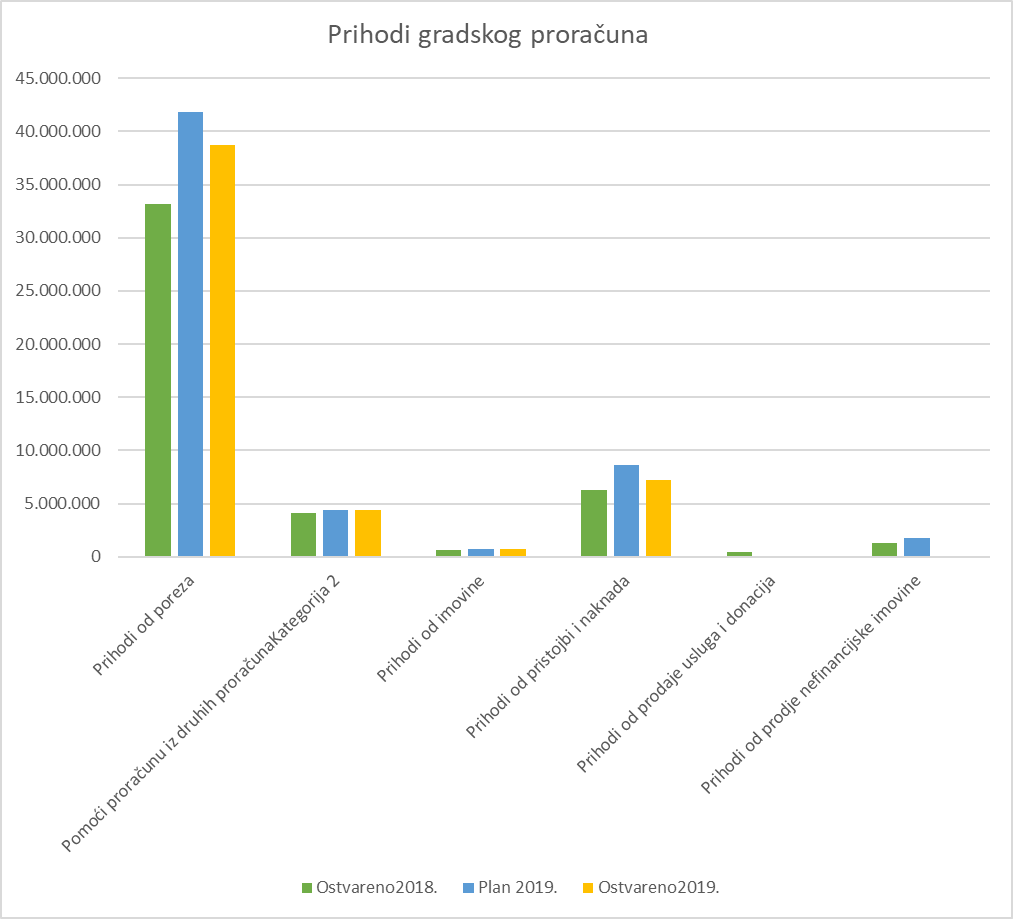 Prihodi od poreza u iznosu 38.727.080 kn najznačajnija je grupa prihoda koja sudjeluje sa 75,6% u prihodima gradskog proračuna, veći su za 17% u odnosu na 2018.g. i ostvareni su sa 93% u odnosu na plan za 2019. Unutar prihoda od poreza najznačajniji su prihodi od poreza i prireza na dohodak koji su ostvareni u iznosu 35.899.910 kn i veći za 15% u odnosu na  2018.g. U  2019.g. ostvareni su prihodi od poreza i prireza po osnovi fiskalnog izravnanja u iznosu 10.409.061 kn što čini 29% prihoda od  poreza i prireza na dohodak.Struktura prihoda od poreza i prireza na dohodak je slijedeća:Prihodi od poreza na imovinu (koji čine porez na kuće za odmor i porez na promet nekretnina) ostvareni su u iznosu 2.390.116 kn i veći su za 38% u odnosu na 2018.g, prvenstveno pod utjecajem rasta poreza na promet nekretnina za 51%.Prihodi od poreza na robu i usluge – iznose 437.053 kn i veći su za 25% u odnosu na 2018.g, na što je utjecalo porast  poreza na potrošnju za 30% u odnosu na 2018.g, prvenstveno pod utjecajem provođenja mjera naplate.Pomoći proračunu iz drugih proračuna i od izvanproračunskih korisnika ostvarene su u iznosu 4.538.727 kn  i za 10% su veće u odnosu na 2018.g. odnose se na:            Kapitalne pomoći iz županijskog proračuna u iznosu 1.298.032,00kn                       Oprema za uvođenje cjelovitog sustava gospodarenja otpadom         300.000,00                                                                                   Energetska obnova doma u Novom Mjestu                                            23.811,00                                              Asfaltiranje nerazvrstanih cesta                                                            324.221,00                    Obnova sportskog poda u Sportskoj dvorani                                        210.000,00                    Za uređenje rukometnog i odbojkaškog igrališta                                   200.000,00                    Projekt Enu zgrade gradske uprave                                                      240.000,00           Kapitalne pomoći iz državnog proračuna  u iznosu 630.000,00 kn                    Obnova sportskog poda u Sportskoj dvorani                                       440.000,00                    Za rješavanje pristupačnosti objektima osobama s invaliditetom         190.000,00           Kapitalne pomoći iz državnog proračuna temeljem prijenosa EU sredstava u iznosu 1.968.000,00 kn                     Za energetsku obnovu zgrade gradske uprave                               kn=1.408.421,00                     Za energetsku obnovu POU                                                            kn=   559.580,00           Kapitalne pomoći od institucija i tijela EU  u iznosu  111.034 kn                     Za program WiFi4EU- bežični Internet na javnim lokacijama          kn=111.034,00                              Tekuće pomoći iz županijskog proračuna  u iznosu  460.749,00 kn                                    za prijevoz učenika srednjih škola                                                         84.831,00                      za gospodarsko turističke manifestacije                                                75.000,00                    za projektnu dokumentaciju izgradnja dodatnih radionica                    Srednja škola D. Stražimira                                                                   57.969,00                    za ogrjev – socijalni program                                                                 57.950,00                    za proračunske korisnike grada                                                           185.000,00                                   Tekuće pomoći iz državnog proračuna  kn=70.911,00                     za elementarne nepogode                                                                     70.911,00           Proračunski korisnici grada ostvarili su pomoći iz državnog proračuna kn=300.679,00                    Dječji vrtić Proljeće za predškolski odgoj                                               41.200,00                    Muzej – Ministarstvo kulture za programe                                           130.000,00                    Pučko učilište Ministarstvo kulture za programe                                   40.400,00                    Gradska knjižnica  Ministarstvo kulture za nabavu knjiga                     60.000,00                    HZZ - Pučko učilište za stručno osposobljavanje                                    7.314,00                                             HZZ – DV Proljeće                                                                                 21.765,00Od dobivenih sredstava za kapitalne pomoći grad nije utrošio 190.000,00 kn, već se realizacija programa prenosi u 2020.g.Prihodi od imovine grada ostvareni su u iznosu 728.850 kn, veći su za 10% u odnosu na 2018.g. i ostvareni su sa 96% u odnosu na plan.Prihodi po posebnim propisima i naknadama  koje se odnose na Grad ostvareni su u iznosu 7.193.245 kn i za 15% su veći u odnosu na 2018.g., prvenstveno po utjecajem porasta komunalne naknade za 13,4% na što je utjecala naplata dugova iz ranijih godina. U odnosu na plan za 2019.g. prihodi  po posebnim propisima i naknadama ostvareni  su sa 84%, na što je utjecalo manje ostvarivanje prihoda  po osnovi komunalnog doprinosa za 51 % u odnosu na plan. U 2019.g izdano je 253 rješenja o naknadi za legalizaciju i 176 rješenja o komunalnom doprinosu, od čega su 107 rješenje po osnovi legalizacije, a 69 se odnosi na novogradnju.Struktura prihoda je slijedeća:U prihode po posebnim propisima spadaju i prihodi po osnovi participacije roditelja za polaznike Dječjeg vrtića Proljeće koji su ostvareni u iznosu 2.226.664 kn i veći su za 6% u odnosu na 2018.g.Prihodi od prodaje nefinancijske imovine ostvareni su u iznosu 94.511,00 kn , što je svega 5,3% u odnosu na plan.OSTVARENI RASHODI u godišnjem izvještaju o izvršenju proračuna  iznose 56.713.420 kn, manji su za 5,6% u odnosu na plan i za 6,6% su veći u odnosu na 2018.g.  U strukturi rashoda,  rashodi poslovanja iznose 43.753.174 kn i sudjeluju sa 77% u ukupnim rashodima,  dok rashodi za nabavu nefinancijske imovine iznose 12.960.246 kn i sudjeluju sa 23% u ukupnim rashodima.Rashodi proračuna Grada iznose 53.142.398 kn i sudjeluju sa 93,7% u ukupnim rashodima i za 21% su veći u odnosu na 2018.g.Struktura rashoda i izdataka gradskog proračuna je slijedeća:U strukturi rashoda i izdataka gradskog proračuna najveće učešće imaju materijalni rashodi koji su ostvareni u iznosu 18.264.998 kn i sudjeluju sa 33,7% u ukupnim rashodima i izdacima, veći su za 3% u odnosu na 2018. i ostvareni su sa 95% u odnosu na planirano.Unutar materijalnih rashoda najznačajniji  su:- rashodi za usluge u iznosu 12.419.767 kn i to:  usluge tekućeg i investicijskog održavanja 8.018.873 kn , a najvećim dijelom se odnose na usluge tekućeg i investicijskog održavanja komunalne infrastrukture  (održavanje nerazvrstanih cesta 3.256.018, čišćenje jaraka i bankina – oborinska odvodnja 1.720.581)  čišćenje i održavanje javnih i zelenih površina kn 1.502.558 kn, održavanje imovine u vlasništvu grada 688.824 kn, održavanje javne rasvjete 392.695 kn. ostale intelektualne usluge 1.450.626 kn koje su najvećim dijelom odnose na realizaciju EU projekta Zelina - Zeleni grad, ta na projektiranje cesta i nogostupa. ostale zdravstvene i veterinarske usluge 646.830 kn koji se najvećim dijelom odnose na zbrinjavanja psa lutalica. - rashodi za materijal i energiju u iznosu 4.500.467 kn, od čega na rashode za energiju (struja i plin) otpada 1.669.506 kn   a na rashode za materijal za održavanje nerazvrstanih kn i na rashode za održavanje imovine u vlasništvu grada 289.746 kn. Rashodi za zaposlene ostvareni su u iznosu 10.164.660 kn i imaju učešće od 18,8% u ukupnim rashodima i izdacima, ostvareni su sa 95% u odnosu na plan, a odnose se na  broj zaposlenika na bazi sati rada i to 22 zaposlenike gradske uprave, 49 zaposlenika Dječjeg vrtića Proljeće, 5 zaposlenika Muzeja, 4 zaposlenika Pučkog otvorenog učilišta i 3 zaposlenika Gradske knjižnice. Financijski rashodi ostvareni su u iznosu 200.115 i najvećim dijelom se odnose na otplatu glavnice kredita.Subvencije su ostvarene u iznosu 659.727 kn i za 68% su veće u odnosu na 2018.g. i ostvarene su sa 83% u odnosu na plan. Potpore u poljoprivredi isplaćene su u iznosu 392.934 kn što je za 31% više u odnosu na 2018. godinu. Potporu je dobilo 120 OPG-a i to za unapređenje i očuvanje genetskog materijala 202.469 kn, za ulaganje u modernizaciju poljoprivrednog gospodarstva 126.354 kn, za premije osiguranja 59.814 kn i za ekološku  i integriranu proizvodnju 4.299 kn.  Za subvencioniranje troškova održavanja komunalne infrastrukture zone gospodarske namjene Sveta Helena isplaćeno je 38.210.kn.U 2019.godini pet gospodarskih subjekata koristilo je mjeru subvencioniranja troškova kamata u iznosu 108.583  kn preko programa Kreditom do uspjeha, Mjera 1. Kreditom do konkurentnosti Ministarstva poduzetništva i obrta. U 2019.g. dana je potpora Radio Sveti Ivan Zelina  u iznosu 120.000 kn.Naknade građanima i kućanstvima iznose 3.118.442 kn, sudjeluju sa 5,8% u strukturu rashoda i izdataka i ostvarene su sa 95% u odnosu na planirano. Najveći dio naknada odnosi se na sufinanciranje programa predškolskog odgoja u ustanovama koje nisu u vlasništvu grada za što je izdvojeno 1.460.505 kn. i sufinancirano je 135 djeteta. Naknade za sufinanciranje prijevoza srednjoškolaca i studenta iznose 527.878 kn, što je za 5% više u odnosu na 2018.g. Sufinanciranje je koristilo 73 studenata i 372 učenika. Za nabavu udžbenika utrošeno je 251.170 kn. Za akademsku godinu 2019/2020. odobreno je 20 stipendija u mjesečnom iznosu 750 kn, te je za iste u 2019. isplaćeno 30.000 kn.Božićnica za umirovljenike sa mirovinom manjom od 4.000,00 kn  isplaćena je u iznosu 317.600 kn. Za jednokratne novčane pomoći isplaćeno je 41.305 kn, a za pomoći za troškove stanovanja 28.968 kune.Naknade za novorođenčad ostvarene su u iznosu 206.500,00 kn i isplaćene su za 112 djeteta, što je  za  25 djeteta manje  u odnosu na 2018.Ostali rashodi – pomoći i donacije ostvareni su u iznosu 8.097.997  i sudjeluju sa 15% u  strukturi rashoda i izdataka, veći su za 13% u odnosu na 2018.g. i ostvareni sa 97 % u odnosu na plan, a najvećim dijelom odnose se donacije neprofitnim organizacijama i udrugama građana i na kapitalne pomoći. Kapitalne pomoći ostvarene su u iznosu 1.588.198 kn, a odnose se na nabavu komunalnog vozila - traktora za košnju i zimsku službu u iznosu 339.077 kn, za izgradnju i proširenje groblja u Zelini 595.958 kn, za rad  reciklažnog dvorišta 400.000 kn i za deponiju Cerovka  214.220,00 kn. Kapitalne donacije ostvarene su u iznosu 490.625 kn i odnosi se na donaciju vatrogasnoj zajednici za nabavu vozila.Tekuće donacije neprofitnim organizacijama i udrugama građana ostvarene su u iznosu 5.927.591 kn, a odnose se na:Rashodi za nabavu nefinancijske imovine i dodatna ulaganja na nefinancijskoj imovini  ostvareni su u iznosu 12.636.459 kn i sudjeluju sa 23,3% u ukupnim rashodima i izdacima , ostvareni su sa 90% u odnosu na plan i veći su za 112% u odnosu na 2018.g, a odnose se na:PRIHODI I RASHODI PREMA IZVORIMA FINANCIRANJANajveće odstupanje između planiranih i ostvarenih prihoda je kod prihoda od prodaje nefinancijske imovine koji su ostvareni sa svega 5,3% u odnosu na plan. Prihodi za posebne namjene od kojih su najznačajniji komunalni doprinos i komunalna naknada ostvareni su sa 83% u odnosu na plan, dok su ostale grupe ostvarene preko 90% od čega su vlastiti prihodi ostvareni sa 97,6%, a najveći dio se odnosi na vlastite prihode Dječjeg vrtića proljeće po osnovi participacije roditelja.Rashodi koji se financiraju iz namjenskih prihoda (za održavanje i izgradnju komunalne infrastrukture) ostvareni su sa 95% u odnosu na planirano, a kako je naplata namjenskih prihoda ostvarena sa 83% razlika između naplaćenih prihoda i rashoda iznosi  -1.145.701 kn.Prihodi po osnovi pomoći ostvareni su u iznosu od 4.838.006 kn što je  94 % u odnosu na planirano (od čega su prihodi od kapitalnih pomoći iz državnog proračuna temeljem prijenosa EU sredstava  1.968.001 kn), dok su rashodi po osnovi pomoći ostvareni sa 96,5% u odnosu na plan, a vezano uz prenesena neutrošena sredstva pomoći iz 2018.g. RASHODI PREMA FUNKCIJSKOJ KLASIFIKACIJIPrema funkcijskoj klasifikaciji najviše proračunskih sredstava utrošeno je za ekonomske poslove 22% proračunskih sredstava (održavanje i izgradnja nerazvrstanih cesta, ulaganja u sklopu TSRC, turizam, potpore u poljoprivredi i poduzetništvu); za unapređenje stanovanja i zajednice 21% (EnU zgrada gradske uprave, EnU zgrade POU, ulaganja u društvene domove, proširenje  groblja, čišćenje i održavanje javnih površina, dječjih igrališta) za predškolski odgoj i obrazovanje 20%, za opće i javne poslove 12%, za kulturu 7,6%, za sport 7%, za zaštitu okoliša 4%, za socijalnu zaštitu 2,8%, za vatrogastvo 2,6%.RAČUN FINANCIRANJA PREMA EKONOMSKOJ KLASIFIKACIJIU računu financiranja prema ekonomskoj klasifikaciji izdaci se odnose na otplatu glavnice dugoročnog kredita u Zagrebačkoj banci (MB 691 kod Ministarstva financija) u iznosu 1.004.603 kn (devizna protuvrijednost 135.500 EUR-a).Iz računa financiranja prema izvorima vidljivo je da su za otplatu glavnice  kredita korišten sredstva poreznih prihoda.  RAČUN FINANCIRANJA PREMA IZVORIMAPROMJENE U VRIJENOSTI IMOVINE, POTRAŽIVANJA I OBAVEZA GRADSKOG PRORAČUNAVrijednost nefinancijske imovine (zemljišta, građevinskih objekata i opreme) na dan 31.12.2019. iznosila je 69.307.439 kn što je za 18,7% više   u odnosu na stanje 01.01.2019.g. Amortizacija za 2019.g. obračunata je u skladu sa zakonskim stopama i iznosila je 2.320.452 kn.U izvanbilančnoj evidenciji evidentirano je založno pravo Ministarstva financija RH na zgradu gradske uprave kao garancija za uredno vraćanje kredita kod ZABE, a za koje je jamstvo banci izdalo Ministarstvo financija RH. Iskazane su i potencijalne obaveze po osnovi sudskih sporova u tijeku u iznosu 1.003.588 kn.U izvanbilančnoj evidenciji evidentirana je naknada za razvoj sustava vodoopskrbe i odvodnje temeljem Odluke o obračunu i naplati naknade za razvoj sustava vodoopskrbe i odvodnje na području Grada Svetog Ivana Zeline. Neutrošena sredstva po osnovi naknade za razvoj sustava vodoopskrbe i odvodnje iz 2018.g. iznosila su 152.096 kn. U 2019. naplaćena je naknada za razvoj u iznosu 526.253 kn, a iskorištena  sredstva za vodoopskrbu i odvodnju na području Grada iznosila su 966.500 kn, te obaveza grada za izvedene radove iznosi 288.150 kn. U 2019.g. otpisana su potraživanja iz ranijih godina u iznosu 454.067 kn, a odnose se na otpis potraživanja po osnovi poreza na tvrtku u iznosu 254.707. Poslove utvrđivanja, nadzora, naplate i ovrhe poreza na tvrtku sukladno Odluci o porezima Grada Svetog  Ivana Zeline provodi Ministarstvo financija - Porezna uprava.  Otpis potraživanja u iznosu 199.360 kn odnosi se na otpis potraživanja po osnovi komunalne naknade i to po osnovi zastare i ništavosti;  brisanja iz sudskog registra nakon završetka stečajnog postupka..Broj obveznika komunalne naknade za 2019. je 6.786, od čega je 491 pravna osoba i 6295 fizičkih osoba. U 2019.g.napravljeno je 422 ovrha komunalne naknade (22 pravnih i 400 fizičkih osoba),  iznos glavnice 174.225  kn.U 2019. je sukladno novim odredbama Pravilnika o proračunskom računovodstvu i računskom planu proveden ispravak vrijednosti potraživanja ovisno o dospjelosti potraživanja. Ukupne obaveze na dan 31.12.2019.iznosile su 8.089.115 kn od čega su dospjele obaveze 1.532.187 kn ( 20%).IZVJEŠTAJ O ZADUŽIVANJU I DANIM JAMSTVIMAZaduženje Grada odnosi se na dugoročni kredit sa valutnom klauzulom u EUR-ima u Zagrebačkoj banci d.d s rokom dospijeća 31.12.2022.g. uz promjenjivu kamatnu stopu; tromjesečni LIBOR za EUR + 4,85 p.p godišnje i način otplate putem godišnjih kvartalnih anuiteta. U 2019.g. otplaćeno je glavnice kredita u iznosu 1.004.603 kn (EUR-a 135.500), te stanje obaveze po kreditu na dan 31.12.2019. iznosi 2.765.680 kn (EUR-a 372.625).  Plaćene kamate po kreditu iznose  163.445 kn - godišnja stopa 4,47%.U 2019.g. grad nije izdao jamstva po kreditima.OTPLATNI PLAN ZA KREDIT KOD ZAGREBAČKE BANKE Stanje kredita 31.12.2019. EUR-a 372.625  kn=2.765.680  IZVJEŠTAJ O KORIŠTENJU PRORAČUNSKE ZALIHESredstva proračunske zalihe za 2019.g. koristila su se temeljem: Odluke gradonačelnika od 23.12.2019. u iznosu  27.887,50 kn za plaćanje poticajne naknade za smanjenje količine miješanog komunalnog otpada za 2018.godinu temeljem rješenja Fonda za zaštitu okoliša i energetsku učinkovitost KLASA:UP/I 351-02/19-38/996, URBROJ:563-06-3-1/326-19-1 od 20.12.2019. Odluke gradonačelnika od 30.12.2019. u iznosu 6.837,67 kn  za učešće grada u troškovima pripreme dokumentacija za projekt razvoja širokopojasne infrastrukture temeljem zahtjeva Grada Vrbovca od 28.12.2019. II POSEBNI DIOČlanak 3.U posebnom dijelu ostvarenja Proračuna prikazani su rashodi poslovanja i rashodi za nabavu nefinancijsku imovine i izdaci za financijsku imovinu i otplatu zajmova po organizacijskoj, programskoj i ekonomskoj klasifikaciji i po izvorima financiranja. U posebnom dijelu proračuna prikazani su i ukupni  rashodi proračunskih korisnika. U godišnjem izvještaju o izvršenju proračuna posebni dio sadrži:izvršenje po organizacijskoj klasifikaciji izvršenje po programskoj klasifikacijiIZVRŠENJE POSEBNOG DIJELA PRORAČUNA  PO ORGANIZACIJSKOJ KLASIFIKACIJINajveći dio proračunskih sredstava u 2019.g. izdvojen je za rad Upravnog odjela za gospodarstvo, stambeno komunalnu djelatnost i zaštitu okoliša 51% proračunskih sredstava od čega na: komunalnu djelatnost  28%, upravljanje imovinom grada 14%, razvoj gospodarstva 8%. Za rad Upravnog odjela za društvene djelatnosti, normativne, upravno pravne i ostale poslove  izdvojeno je 45,6% proračunskih sredstava, a za Upravni odjel za poslove gradskog vijeća i gradonačelnika 3,4%. proračunskih sredstava.IZVRŠENJE POSEBNOG DIJELA PRORAČUNA  PO PROGRAMSKOJ KLASIFIKACIJIPROVEDBOM PROGRAMA IZ POSEBNOG DIJELA PRORAČUNA OSTVARENI SU SLIJEDEĆI CILJEVI PO NOSITELJIMA PROGRAMADječji vrtić Proljeće:Opis aktivnosti:  Aktivnosti  Dječjeg vrtića Proljeće usmjerene su na brigu o razvoju djece (emocionalni, socijalni, tjelesni) Svojim programima obuhvaćena  su djeca od navršene prve godine života do polaska u osnovnu školu. 		Opći cilj: razvoj i unapređenje djelatnosti predškolskog odgoja, razvoj samostalnosti djece, jačanje kompetencija i razvoj sretnog djetetaPosebni ciljevi: omogućiti nesmetano odvijanje svakodnevnih odgojno-obrazovnih aktivnosti i praćenje interesa djeceprovođenje programa sukladno indikacijama u Nacionalnom kurikulumu za rani i predškolski odgoj i obrazovanje i Pedagoškim standardima socijalizacija i integracija 	djeca s 	teškoćama u razvoju u redoviti program odgoja i obrazovanjastvaranje organizacijskih uvjeta za podizanje kvalitetnijih uslugaOstvareni ciljevi aktivnosti i pokazatelji uspješnosti realizacije tih ciljeva:Dječji vrtić financira se iz vlastitih prihoda i proračuna grada Sv. Ivana Zeline. U 2019/2020 g upisano je ukupno 324 djeteta od toga 87 novih polaznika što je za 8 više u odnosu na godinu prije. Realizirani programi su: redoviti 10-satni program, program predškole, program ranog učenja engleskog jezika, kraći program engleskog jezika i sportski program. U 2019.g  realizirane su sve planiranih aktivnosti i ostvareni su ciljevi koji su postavljeni u kurikulumu vrtića.Gradska knjižnica Sveti Ivan Zelina:U 2019. Gradska knjižnica Sveti Ivan Zelina nabavila je 1.173 naslova knjižne građe za djecu i odrasle. Primarna djelatnost  je nabava knjižnične građe u skladu sa Standardima u cilju zadovoljavanje potreba korisnika za zadovoljavanje njihovih obrazovnih i kulturnih potreba, promoviranja knjige i čitanja kod svih dobnih skupina s naglaskom na djecu i mlade. Članstvo je u odnosu na prošlu godinu u laganom padu i broji 1.029 članova.U navedenom  razdoblju održano je 11 gostovanja raznih autora i predavača za djecu i odrasle s ciljem zadovoljavanja njihovih kulturnih potreba, odnosno kvalitetno provođenje slobodnog vremena.S ciljem promoviranja knjižnice, knjige i čitanja u dječjoj dobi  knjižnicu su posjetile 3 grupe vrtićke i školske djece. Organiziran je niz akcija u suradnji s Društvom Naša djeca i osnovnom školom.Pučko otvoreno učilište:Djelatnost Pučkog otvorenog učilišta odnosila  se na:Recital suvremenog kajkavskog pjesništva „Dragutin Domjanić“ sa zadaćom poticanja, njegovanja i oplemenjivanja            suvremenog kajkavskog pjesničkog stvaralaštva. Na natječaj se javilo 111 pjesnika s 451 pjesmom. Smotra dječjega kajkavskog pjesništva  tradicionalno  je književno-prosvjetno događanje, na koje se prijavilo 75 osnovnih škola s 400 učeničkih radova.Međunarodni književni festival sa sajmom knjige: Četiri godišnja doba književnosti – ZimZelina je četverodnevna književna manifestacija sa sajmom knjiga. Festival je ugostio 40-ak književnika iz Hrvatske i regije, koji su javno čitali prijavljene radove. Sajam knjiga omogućio je građanima Sv. I. Zeline da po akcijskim cijenama kupuju knjige od 7 izdavača.Kazališni amaterizam – Zelinsko amatersko kazalište „ZAmKa“  imalo je dvije premijerne predstave koje su izvedene 16 puta. S predstavom „Na proščenju“ ZAmKa je pobijedila na Smotri kazališnih amaterskih skupina Zagrebačke županije te predstavljala županiju na Festivalu kazališnih amatera Hrvatske u Vodicama.  ZAmKa je bila organizator revije amaterskih kazališnih skupina s kajkavskog govornog područja gdje je u tri dana izvedeno 6 predstava.Gostovanja profesionalnih kazališnih družina - nastupalo je 5 profesionalnih kazališnih družina.Kulturni petak – „Z-stupanj“ – predavanje ili razgovor s poznatim umjetnicima, znanstvenicima i gospodarstvenicima, u kojima uz moderatora i njegovog gosta aktivno sudjeluju i gledatelji.  Održano je 5 predavanja u prosjeku sa 40 posjetitelja.Galerija „Kraluš“ – galerijsko izlagački program promovira likovnu umjetnost kroz dvije vrste programa renomirane autore i mlade, neafirmirane te lokalne umjetnike. Galerija je prošle godine postavila 8 izložbi koje su mogli vidjeti i svi posjetitelji ostalih programa Učilišta.Izdavačka djelatnost i održavanje web-stranica – izdavačka djelatnost ostvaruje se knjižnim i elektroničkim putem. U Maloj biblioteci „Dragutin Domjanić“  do sada je objavljeno 98 knjiga, sva nova izdanja dostupna su u digitalnom obliku na mrežnim stranicama Učilišta. U 2019.g izdano je 6 novih knjižnih naslova.Diverzije – Festival kratkometražnog filma –  kao jedan je od načina umjetničke promocije domaće i strane kratko-filmske produkcije.  Kroz program filmske radionice potiče se filmsko opismenjavanje mladih Zelinčana u dobi od 12-17 godina. Prošle godine prijavljeno je  70 filmova, od kojih je 20 prikazano koje je vidjelo 200 -tinjak posjetitelja. Kinoprikazivačka djelatnost - prikazano je 120 filmskih naslova koje je vidjelo 7800 ljudi. Obrazovni programi - Učilište je pokrenulo 5 programa stručnog osposobljavanja odraslih osoba koji su odobreni od Agencije za strukovno obrazovanje odraslih osoba te verificirani od Ministarstva znanosti i obrazovanja. U 2019. g. 19 polaznica završilo je Program osposobljavanja za poslove proizvođača i prerađivača ljekovitog, aromatičnog i začinskog bila, 4 nove polaznice su upisane u isti program, te je u Program za njegovatelja starijih i nemoćnih osoba upisano 18 polaznica.Muzej Sveti Ivan Zelina:Djelatnost Muzeja odnosila se na:Sakupljanje muzejske građeKupljeno je za: Zbirku građanski život – 5 predmeta, Zbirku starih fotografija  - 12 predmeta, Etnografska zbirku – 3 predmeta       Terensko istraživanje - Arheološka zbirka – veća količina arheološkog materijala s arheoloških istraživanja  s                lokaliteta Graci       Darovanja: Etnografska zbirka –  12 predmeta, Zbirka starih fotografija – 114 predmeta, Zbirka građanski život – 16        predmetaZaštitaPreventivna zaštita - Započela je preventivna zaštita za dio zbirki (etnografsku, arheološku i likovnu) u smislu osiguravanja i uređenja novih depoa i nabavke odgovarajuće ambalaže za predmete u navedenim zbirkama. Obavljeni su također i redoviti poslovi zaštite na tekstilnoj i papirnoj građi unutar depoa.Konzervacija - izvršena je konzervacija zida istočnog bedema na ZelingraduRestauracija – za potrebe izložbe Graci-od prapovijesti do antike restaurirano je 19 komada novca Stručni radIdentifikacija / Determinacija građe – obavljena identifikacija potencijalne muzejske građe na prostoru starog kotarskog suda u Svetom Ivanu ZeliniRevizija građe – obavljena je djelomična revizija građe nad zbirkom fotografijaEkspertize Sudjelovanje na kongresima i savjetovanjima – sudjelovanje  na VIII Simpoziju etnologa konzervatora u Bitoli 2. – 4. 10. 2019. sa izlaganjem o uporabi EU fondova u obnovi kulturne baštinePublicistička djelatnost stručnih djelatnika – kao popratna publikacija izložbe ''Graci-od prapovijesti do antike'' Stručno usavršavanje – Igor Zrinski položio stručni ispit za zvanje kustosaInformatički poslovi muzeja – Redovito se vodi i održava web i Facebook stranica MuzejaArheološka istraživanja:- Stari grad ZelingradArheološka istraživanja su provedena su sa zapadne strane prilaznog puta prema Zelingradu- Prapovijesni lokalitet GraciIzložbena djelatnost - 9 zanimljivih izložbi vezanih uz zelinsku povijest.               Čudesni svijet naive,  Dolomiti 2018., Navek on živi ki zgine pošteno, Akvizicije, Franjo Bučar, Izložba grafika Josipa                Generalića  ''Fala'',   120 godina bicikla u Svetom Ivanu Zelini, Graci – od prapovijesti do antike        9. izložba božićnih jaslica Zagrebačke županije i Grada Zagreba Izdavačka djelatnost muzeja                   Deplijan izložbe „120 godina bicikla u Sv. Ivanu Zelini“, „Akvizicije“ i 9. izložbe božićnih jaslica Zagrebačke županije i                grada Zagreba    Knjiga „Graci – od prapovijesti do antike“  i  „Veseli brijeg Svetoivanjski“Edukativne djelatnosti       Vodstva - održana su za sve izložbe tijekom radnog vremena i vikendima po dogovoru za organizirane grupe.       Predavanja – održana su predavanja učenicima osnovnih i srednjih škola vezanih uz zavičajnu povijestRadionice i igraonice - održavane su radionice za djecu vrtićke dobi i nižih razreda osnovne škole vezanih uz rad muzeja i kustosa u njemu.Ostalo – Muzej je organizator „Međunarodnog viteškog turnira“ u Svetom Ivanu Zelini koji se održao 13 puta i na kojem su nastupile viteške, konjičke i artističke skupine iz Hrvatske, Mađarske, Slovenije, Italije, Slovačke i SrbijePredavanja: održano je predavanje članova Planinarskog društva ''Korak Zelina“ i predavanje Franje Vondračeka povodom obilježavanja Dan češke državnosti u Zagrebačkoj županijiPromocije i prezentacijeKoncerti i priredbe: za vrijeme manifestacije Noć muzeja 2019. održana su dva koncertaMuzej je u 2019. godini posjetilo 1307 posjetitelja (u što je uračunat broj posjetitelja samo u Muzeju i Zelingradu, a ne i posjete manifestaciji Međunarodni viteški turnir)III ZAVRŠNE ODREDBEČlanak 4.Godišnji izvještaj o izvršenju Proračuna Grada Svetog Ivana Zeline za 2019.g. godinu objavit će se u „Zelinskim novinama“, službenom glasilu Grada Svetog Ivana Zeline.PREDSJEDNIK GRADSKOG VIJEĆAGRADA SVETOG IVANA ZELINEDarko Bistrički, struc.spec.ing.građ.REPUBLIKA HRVATSKAZAGREBAČKA ŽUPANIJAGRAD SVETI IVAN ZELINAGRADSKO VIJEĆE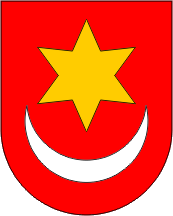 REPUBLIKA HRVATSKAZAGREBAČKA ŽUPANIJAGRAD SVETI IVAN ZELINAGRADSKO VIJEĆEKLASA: 400-05/20-01/01URBROJ: 238/30-01/01-20-5Sv. Ivan Zelina, 17. lipnja 2020.KLASA: 400-05/20-01/01URBROJ: 238/30-01/01-20-5Sv. Ivan Zelina, 17. lipnja 2020.       Račun / opisIzvršenje 2018.Izvorni plan 2019.Tekući plan 2019.Izvršenje 2019.Indeks  4/1Indeks  4/3A. RAČUN PRIHODA I RASHODA1234566 Prihodi poslovanja47.785.79363.345.00059.299.44054.469.74511491,97 Prihodi od prodaje nefinancijske             imovine1.343.0184.840.0001.782.52094.51175,3 UKUPNI PRIHODI49.128.81168.185.00061.081.96054.564.25611189,33 Rashodi poslovanja41.041.94346.820.50045.783.50543.753.174106,695,64 Rashodi za nabavu nefinancijske imovine6.022.14720.274.50014.288.45512.960.246215,290,7 UKUPNI RASHODI47.064.09067.095.00060.071.96056.713.420120,594,4 VIŠAK / MANJAK2.064.7201.090.0001.010.000-2.149.164212,8B. RAČUN ZADUŽIVANJA / FINANCIRANJA8 Primici od financijske imovine i zaduživanja79.00000005 Izdaci za financijsku imovinu i otplate zajmova1.004.4851.090.0001.010.0001.004.60210099,5 NETO ZADUŽIVANJE/FINANCIRANJE-925.485-1.090.000-1.010.000-1.004.602108,5REZULTAT GODINE1.139.23500-3.153.766C. RASPOLOŽIVA SREDSTVA IZ PREDHODNIH GODINA-2.099.1070.000.00-1.035.80049,30Višak / manjak iz prethodne(ih) godine koji će se pokriti / rasporediti447.4200.000.00401.35490,00Manjak prihoda za pokriće u slijedećem razdoblju      1.539.773               0,00                0,00      3.855.349   250,4Višak prihoda za slijedeća razdoblja         579.901        186.620PRIHODI2019.RASHODI2019.REZULTAT31.12.2019.PRENESENI REZULTAT IZ RANIJIH GODINAVIŠAK/MANJAK IZ PREHODNIH GODINA KOJI ĆE SE POKRITIVIŠAK/MANJAK ZA NAREDNO RAZDOBLJEPRENESENIPRIHODI  U 2019. IZ GRADSKOG PRORAČUNAGRAD SVETI IVAN ZELINA51.394.50954.147.001-2.752.492-1.623.7000-4.376.192-7.980.307DJEČJI VRTIĆ PROLJEĆE7.543.3867.783.652-240.266355.8300115.5645.253.708PUČKO OTVORENO UČILIŠTE 1.599.7841.628.528-28.74446.143017.3991.012.073MUZEJ 1.468.4591.600.805-132.346179.046046.0701.282.549KNJIŽNICA538.423538.347766.8816.957431.977PRORAČUNSKI KORISNICI GRADA  - BEZ PRIHODA IZ PRORAČUNA *3.169.7453.571.025-401.280587.9000186.6207.980.307Račun / opisIzvršenje 2018.Izvorni plan 2019.Tekući plan 2019.Izvršenje 2019.Indeks  4/1Indeks  4/3A. RAČUN PRIHODA I RASHODA1234566 Prihodi poslovanja47.785.793,0363.345.000,0059.299.440,0054.469.745,34113,9991,8661 Prihodi od poreza33.175.735,2838.710.465,0041.775.792,9138.727.080,19116,7392,70611 Porez i prirez na dohodak31.092.178,5935.810.465,0038.327.792,9135.899.910,46115,4693,676111 Porez i prirez na dohodak od nesamostalnog rada29.316.635,4232.943.182,20112,370,006112 Porez i prirez na dohodak od samostalnih djelatnosti998.545,322.040.338,03204,330,006113 Porez i prirez na dohodak od imovine i imovinskih prava1.090.031,321.163.575,48106,750,006114 Porez i prirez na dohodak od kapitala1.061.276,181.330.598,33125,380,006117 Povrat poreza i prireza na dohodak po godišnjoj prijavi-1.374.309,65-1.577.783,58114,810,00613 Porezi na imovinu1.733.350,602.500.000,003.000.000,002.390.116,48137,8979,676131 Stalni porezi na nepokretnu imovinu (zemlju, zgrade, kuće i ostalo)520.833,60548.206,27105,260,006134 Povremeni porezi na imovinu1.212.517,001.841.910,21151,910,00614 Porezi na robu i usluge350.206,09400.000,00448.000,00437.053,25124,8097,566142 Porez na promet326.184,17421.853,16129,330,006145 Porezi na korištenje dobara ili izvođenje aktivnosti24.021,9215.200,0963,280,0063 Pomoći iz inozemstva i od subjekata unutar općeg proračuna4.759.313,2010.414.295,005.148.219,094.839.006,39101,6793,99632 Pomoći od međunarodnih organizacija te institucija i tijela EU0,00111.033,96111.033,960,00100,006324 Kapitalne pomoći od institucija i tijela  EU111.033,960,000,00633 Pomoći proračunu iz drugih proračuna2.573.342,355.255.500,002.873.450,002.730.892,21106,1295,046331 Tekuće pomoći proračunu iz drugih proračuna854.342,35802.860,4893,970,006332 Kapitalne pomoći proračunu iz drugih proračuna1.719.000,001.928.031,73112,160,00634 Pomoći od izvanproračunskih korisnika116.546,700,0026.700,0029.079,2424,95108,916341 Tekuće pomoći od izvanproračunskih korisnika116.546,7029.079,2424,950,00638 Pomoći iz državnog proračuna temeljem prijenosa EU sredstava2.069.424,155.158.795,002.137.035,131.968.000,9895,1092,096382 Kapitalne pomoći iz državnog proračuna temeljem prijenosa EU sredstava2.069.424,151.968.000,9895,100,0064 Prihodi od imovine665.482,88670.150,00754.915,00728.913,32109,5396,56641 Prihodi od financijske imovine186,55500,00220,00280,53150,38127,516413 Kamate na oročena sredstva i depozite po viđenju186,55280,53150,380,00642 Prihodi od nefinancijske imovine665.296,33669.650,00754.695,00728.632,79109,5296,556421 Naknade za koncesije4.000,000,000,006422 Prihodi od zakupa i iznajmljivanja imovine171.064,41191.658,67112,040,006423 Naknada za korištenje nefinancijske imovine460.454,97451.372,1798,030,006429 Ostali prihodi od nefinancijske imovine33.776,9581.601,95241,590,0065 Prihodi od upravnih i administrativnih pristojbi, pristojbi po posebnim propisima i naknada8.351.421,5212.646.590,0010.886.110,009.419.908,90112,7986,53651 Upravne i administrativne pristojbe81.570,85120.350,00110.350,00101.668,88124,6492,136513 Ostale upravne pristojbe i naknade78.886,0496.849,42122,770,006514 Ostale pristojbe i naknade2.684,814.819,46179,510,00652 Prihodi po posebnim propisima2.439.615,822.561.240,003.059.780,002.928.772,36120,0595,726522 Prihodi vodnog gospodarstva57.439,0633.824,0858,890,006524 Doprinosi za šume28.171,3165.879,23233,850,006526 Ostali nespomenuti prihodi2.354.005,452.829.069,05120,180,00653 Komunalni doprinosi i naknade5.830.234,859.965.000,007.715.980,006.389.467,66109,5982,816531 Komunalni doprinosi849.465,24868.701,14102,260,006532 Komunalne naknade4.865.457,515.519.789,52113,450,006533 Naknade za priključak115.312,10977,000,850,0066 Prihodi od prodaje proizvoda i robe te pruženih usluga i prihodi od donacija811.387,27853.500,00684.403,00717.373,8988,41104,82661 Prihodi od prodaje proizvoda i robe te pruženih usluga598.738,00699.000,00499.840,00541.835,8990,50108,406614 Prihodi od prodaje proizvoda i robe5.621,000,000,006615 Prihodi od pruženih usluga593.117,00541.835,8991,350,00663 Donacije od pravnih i fizičkih osoba izvan općeg proračuna212.649,27154.500,00184.563,00175.538,0082,5595,116631 Tekuće donacije212.649,27175.538,0082,550,0068 Kazne, upravne mjere i ostali prihodi22.452,8850.000,0050.000,0037.462,65166,8574,93681 Kazne i upravne mjere22.452,8850.000,0050.000,0037.462,65166,8574,936819 Ostale kazne22.452,8837.462,65166,850,007 Prihodi od prodaje nefinancijske imovine1.343.018,104.840.000,001.782.520,0094.510,717,045,3071 Prihodi od prodaje neproizvedene dugotrajne imovine1.281.234,004.770.000,001.727.520,0054.054,004,223,13711 Prihodi od prodaje materijalne imovine - prirodnih bogatstava1.281.234,004.770.000,001.727.520,0054.054,004,223,137111 Zemljište1.281.234,0054.054,004,220,0072 Prihodi od prodaje proizvedene dugotrajne imovine61.784,1070.000,0055.000,0040.456,7165,4873,56721 Prihodi od prodaje građevinskih objekata61.784,1070.000,0035.000,0031.356,7150,7589,597211 Stambeni objekti61.784,1031.356,7150,750,00723 Prihodi od prodaje prijevoznih sredstava0,0020.000,009.100,000,0045,507231 Prijevozna sredstva u cestovnom prometu9.100,000,000,00UKUPNO PRIHODI49.128.811,0368.185.000,0061.081.960,0054.564.256,00111,0689,33PRIHODIOstvareno 2018.Plan 2019.Ostvareno2019.Indeks2019/2018.Struktura    2018.Struktura 2019.Prihodi od poreza33.175.73541.775.79338.727.080116,772,175,6Pomoći proračunu iz drugih proračuna4.135.6444.406.9844.353.727105,398,5Prihodi od imovine665.404754.915728.850109,51,41,4Prihodi od pristojbi i naknada6.259.5968.592.3307.193.24511513,614,0Prihodi od prodaje usluga i donacija412.94780.00074.635180,90,1Prihodi od prodaje nefinancijske imovine1.343.0181.727.52054.05442,90,1  UKUPNO46.014.79757.442.54251.209.511111100100POREZ I PRIREZ NA DOHODAK2018.2019.Indeks 19/18.- od nesamostalnog rada19.887.34622.534.121113- od samostalnih djelatnosti998.5452.040.338204- od imovine i imovinskih prava1.090.0311.163.575107- od kapitala1.061.2761.330.598125- povrati po godišnjoj prijavi-1.374.310-1.577.783         115- od fiskalnog izravnanje9.429.29010.409.061           110    UKUPNO31.092.17835.899.910         115NaknadeOstvareno     2018.Plan 2019Ostvareno 2019.Indeks 19/18.Indeks19/PlanKomunalni doprinos849.4651.695.000868.701 102,351,25Komunalna naknada4.865.4576.020.0005.519.790    113,491,69Prihodi od legalizacije224.620625.000556.754       247,889,1Ostale pristojbe i naknade320.054252.330248.000     77,598,4UKUPNO6.259.5968.592.3307.193.245114,983,72Račun / opisIzvršenje 2018.Izvorni plan 2019.Tekući plan 2019.Izvršenje 2019.Indeks  4/1Indeks  4/3  RASHODI1234563 Rashodi poslovanja41.041.943,4246.820.500,0045.783.505,0043.753.174,26106,6195,5731 Rashodi za zaposlene9.531.612,3510.582.415,0010.998.385,0010.423.842,98109,3694,78311 Plaće (Bruto)7.826.242,338.748.580,008.987.770,008.570.774,34109,5195,363111 Plaće za redovan rad7.826.242,338.570.774,34109,510,00312 Ostali rashodi za zaposlene383.309,92327.900,00535.400,00469.845,44122,5887,763121 Ostali rashodi za zaposlene383.309,92469.845,44122,580,00313 Doprinosi na plaće1.322.060,101.505.935,001.475.215,001.383.223,20104,6393,763132 Doprinosi za obvezno zdravstveno osiguranje1.191.493,611.383.223,20116,090,003133 Doprinosi za obvezno osiguranje u slučaju nezaposlenosti130.566,490,000,0032 Materijalni rashodi20.585.715,4720.922.925,0022.200.460,0021.232.407,76103,1495,64321 Naknade troškova zaposlenima670.139,36712.000,00714.231,00713.845,82106,5299,953211 Službena putovanja60.161,0582.599,58137,300,003212 Naknade za prijevoz, za rad na terenu i odvojeni život540.501,32546.584,86101,130,003213 Stručno usavršavanje zaposlenika43.642,9963.911,38146,440,003214 Ostale naknade troškova zaposlenima25.834,0020.750,0080,320,00322 Rashodi za materijal i energiju4.224.964,154.552.500,006.069.788,405.812.073,95137,5795,753221 Uredski materijal i ostali materijalni rashodi470.859,66571.332,38121,340,003222 Materijal i sirovine603.181,65647.731,00107,390,003223 Energija2.014.281,621.963.862,1597,500,003224 Materijal i dijelovi za tekuće i investicijsko održavanje1.046.234,411.779.520,67170,090,003225 Sitni inventar i auto gume82.357,22804.786,75977,190,003227 Službena, radna i zaštitna odjeća i obuća8.049,5944.841,00557,060,00323 Rashodi za usluge14.417.470,4314.231.475,0014.115.563,5313.483.355,5693,5295,523231 Usluge telefona, pošte i prijevoza290.420,25370.181,17127,460,003232 Usluge tekućeg i investicijskog održavanja7.677.970,628.207.653,91106,900,003233 Usluge promidžbe i informiranja454.990,55585.853,33128,760,003234 Komunalne usluge532.286,14268.066,9250,360,003235 Zakupnine i najamnine285.454,87367.309,82128,680,003236 Zdravstvene i veterinarske usluge266.412,33671.039,69251,880,003237 Intelektualne i osobne usluge4.037.407,591.863.442,6746,150,003238 Računalne usluge185.016,50190.851,74103,150,003239 Ostale usluge687.511,58958.956,31139,480,00324 Naknade troškova osobama izvan radnog odnosa65.746,0562.000,0097.974,0071.097,07108,1472,573241 Naknade troškova osobama izvan radnog odnosa65.746,0571.097,07108,140,00329 Ostali nespomenuti rashodi poslovanja1.207.395,481.364.950,001.202.903,071.152.035,3695,4195,773291 Naknade za rad predstavničkih i izvršnih tijela, povjerenstava i slično502.631,18480.166,3295,530,003292 Premije osiguranja91.139,05120.719,20132,460,003293 Reprezentacija200.523,19271.521,47135,410,003294 Članarine i norme34.302,0139.779,64115,970,003295 Pristojbe i naknade233.071,06126.386,1954,230,003299 Ostali nespomenuti rashodi poslovanja145.728,99113.462,5477,860,0034 Financijski rashodi335.669,91310.300,00215.800,00216.957,9864,63100,54342 Kamate za primljene kredite i zajmove208.014,98200.000,00163.500,00163.445,1578,5799,973423 Kamate za primljene kredite i zajmove od kreditnih i ostalih financijskih institucija izvan javnog s208.014,98163.445,1578,570,00343 Ostali financijski rashodi127.654,93110.300,0052.300,0053.512,8341,92102,323431 Bankarske usluge i usluge platnog prometa127.654,9353.512,8341,920,0035 Subvencije391.870,80960.000,00705.000,00659.726,57168,3593,58351 Subvencije trgovačkim društvima u javnom sektoru48.177,3840.000,0045.000,0038.209,5079,3184,913512 Subvencije trgovačkim društvima u javnom sektoru48.177,3838.209,5079,310,00352 Subvencije trgovačkim društvima, poljoprivrednicima i obrtnicima izvan javnog sektora343.693,42920.000,00660.000,00621.517,07180,8394,173522 Subvencije trgovačkim društvima izvan javnog sektora120.000,000,000,003523 Subvencije poljoprivrednicima i obrtnicima343.693,42501.517,07145,920,0036 Pomoći dane u inozemstvo i unutar općeg proračuna5.863,00695.000,0035.000,0057.581,00982,11164,52363 Pomoći unutar općeg proračuna5.863,00695.000,0035.000,0057.581,00982,11164,523631 Tekuće pomoći unutar općeg proračuna5.863,0057.581,00982,110,0037 Naknade građanima i kućanstvima na temelju osiguranja i druge naknade3.049.406,574.105.000,003.267.600,003.064.661,29100,5093,79372 Ostale naknade građanima i kućanstvima iz proračuna3.049.406,574.105.000,003.267.600,003.064.661,29100,5093,793721 Naknade građanima i kućanstvima u novcu708.530,48732.085,10103,320,003722 Naknade građanima i kućanstvima u naravi2.340.876,092.332.576,1999,650,0038 Ostali rashodi7.141.805,329.244.860,008.361.260,008.097.996,68113,3996,85381 Tekuće donacije4.982.100,516.239.860,006.186.180,005.927.590,76118,9895,823811 Tekuće donacije u novcu4.982.100,515.927.590,76118,980,00382 Kapitalne donacije1.147.500,00535.000,00500.000,00490.625,0042,7698,133821 Kapitalne donacije neprofitnim organizacijama1.147.500,00490.625,0042,760,00383 Kazne, penali i naknade štete373.786,17100.000,0051.860,0091.582,8724,50176,603831 Naknade šteta pravnim i fizičkim osobama373.786,1791.582,8724,500,00386 Kapitalne pomoći638.418,642.370.000,001.623.220,001.588.198,05248,7797,843861 Kapitalne pomoći kreditnim i ostalim financijskim institucijama te trgovačkim društvima u javnom sektoru638.418,641.588.198,05248,770,004 Rashodi za nabavu nefinancijske imovine6.022.147,4120.274.500,0014.288.455,0012.960.245,46215,2190,7041 Rashodi za nabavu neproizvedene dugotrajne imovine676.848,003.120.000,00847.950,00842.945,00124,5499,41411 Materijalna imovina - prirodna bogatstva676.848,003.100.000,00842.950,00842.945,00124,54100,004111 Zemljište676.848,00842.945,00124,540,00412 Nematerijalna imovina20.000,005.000,000,000,0042 Rashodi za nabavu proizvedene dugotrajne imovine4.907.299,5011.739.000,006.514.399,007.618.523,59155,25116,95421 Građevinski objekti3.101.868,676.551.000,003.733.815,003.467.374,34111,7892,864212 Poslovni objekti1.980.877,53486.144,5724,540,004213 Ceste, željeznice i ostali prometni objekti236.261,792.698.412,211142,130,004214 Ostali građevinski objekti884.729,35282.817,5631,970,00422 Postrojenja i oprema959.102,451.265.000,001.422.883,002.952.764,82307,87207,524221 Uredska oprema i namještaj148.402,00230.264,80155,160,004222 Komunikacijska oprema168.457,000,000,004223 Oprema za održavanje i zaštitu230.655,452.145.702,62930,260,004226 Sportska i glazbena oprema209.791,150,000,004227 Uređaji, strojevi i oprema za ostale namjene580.045,00198.549,2534,230,00423 Prijevozna sredstva204.228,38190.000,00316.000,00288.671,93141,3591,354231 Prijevozna sredstva u cestovnom prometu204.228,38288.671,93141,350,00424 Knjige, umjetnička djela i ostale izložbene vrijednosti146.375,00148.000,00137.000,00135.000,0092,2398,544241 Knjige127.000,00127.000,00100,000,004242 Umjetnička djela (izložena u galerijama, muzejima i slično)14.375,000,000,004243 Muzejski izlošci i predmeti prirodnih rijetkosti5.000,008.000,00160,000,00426 Nematerijalna proizvedena imovina495.725,003.585.000,00904.701,00774.712,50156,2885,634263 Umjetnička, literarna i znanstvena djela495.725,00774.712,50156,280,0045 Rashodi za dodatna ulaganja na nefinancijskoj imovini437.999,915.415.500,006.926.106,004.498.776,871027,1264,95451 Dodatna ulaganja na građevinskim objektima437.999,915.415.500,006.770.576,004.343.255,74991,6164,154511 Dodatna ulaganja na građevinskim objektima437.999,914.343.255,74991,610,00454 Dodatna ulaganja za ostalu nefinancijsku imovinu0,00155.530,00155.521,130,0099,994541 Dodatna ulaganja za ostalu nefinancijsku imovinu155.521,130,000,00UKUPNO RASHODI  47.064.09067.095.00060.071.96056.713.420120,594,4Rashodi i izdaciOstvareno 2018.Plan 2019.Ostvareno 2019.Struktura2018.Struktura2019.Indeks19/18.Indeks 19/planRashodi za zaposlene9.267.39910.672.80510.164.66020,618,811095Materijalni rashodi17.760.98019.228.54318.264.99839,633,710395Financijski rashodi321.584201.300200.1150,70,46262Subvencije391.871705.000659.7270,91,216893Naknade građanima i kućanstvima3.055.2693.298.9003.118.4426,85,810295Ostali rashodi - pomoći i donacije7.141.8058.361.2608.097.99715,915,011397Rashodi za nabavu nefinancijske imovine i za dodatna ulaganja na nefinancijskoj imovini5.956.77813.964,73412.636.45913,323,321290Izdaci za otplatu zajma1.004.4851.010.0001.004.6032,21,810099      UKUPNO44.900.17157.442.54254.147.00110010012094donacije Vatrogasnoj zajednici Grada - redovna aktivnost  202.000,00donacije protupožarna zaštita i rad DVD-a768.429,00donacije gorska služba spašavanja10.000,00donacije za spomenike kulture i ostale sakralne objekte56.065,00donacije udrugama u kulturi167.725,00donacije ostalim udrugama građana268.000,00donacije udrugama umirovljenika                                                              64.470,00donacije GD Crvenog križa djelatnost i programi250.000,00donacije program prevencijom protiv droge880,00Donacije za sufinanciranje zdravstvene njege uz kući 25.000,00donacija Udruga Srce za djelatnost i programe607.360,00donacije političke stranke i nezavisni vijećnici167.416,00donacije za obrazovanje – produženi boravak,opremanje škola, sufinanciranje troškova el. energije                            551.498,00donacije udruženju obrtnika Sveti Ivan Zelina20.000,00donacije udrugama u poljoprivredi58.846,00donacije za turističke manifestacije                                                         553.818,00donacije za rad turističkog ureda                                                            360.000,00donacije za rad ZSU60.000,00donacije za rad sportskih društava i sportske manifestacije1.611.790,00pokroviteljstvo      119.290,00zemljište KO Komin      722.550,00 zemljište KO Novo Mjesto87.395,00dovršetak izgradnje - hidrostanica        32.938,00rekonstrukcija dijela ulice V Nazora- SRC     2.698.412,00EnU obnova zgrade gradske uprave - EU projekat 3.653.562,00EnU obnova zgrade POU – EU projekt1.350.462,00projekt Izgradnja radionice i praktikuma SŠ D Stražimira139.125,00nadogradnja vatrogasnog centra486.145,00obnova i opremanje društvenih domova       444.564,00Igralište za odbojku i rukomet na pijesku      249.880,00zamjenu sportskog poda u sportskoj dvorani1.110.575,00klima uređaji sportska dvorana        72.636,00sportska oprema36.700,00autobusna stajališta16.938,00oprema za dječja igrališta i parkiće118.900,00oprema za WiFi 4EU168.457,00projektiranje cesta i nogostupa583.837,00prostorno planska dokumentacija         51.750,00službeno vozilo115.529,00glazbeni instrumenti i oprema88.262,00računala, uredska oprema i namještaj241.676,00Račun / opisIzvršenje 2018.Izvorni plan 2019.Tekući plan 2019.Tekući plan 2019.Izvršenje 2019.Indeks  4/1Indeks  4/1Indeks  4/3PRIHODI I RASHODI PREMA IZVORIMA FINANCIRANJA12234566 SVEUKUPNI PRIHODI49.128.811,1368.185.000,0061.081.960,0061.081.960,0054.564.256,05111,0689,3389,33Izvor 1. OPĆI PRIHODI I PRIMICI33.462.182,7638.910.465,0042.016.012,9142.016.012,9138.988.863,03116,5292,8092,80Izvor 3. VLASTITI PRIHODI3.317.272,873.555.740,003.483.620,003.483.620,003.401.543,46102,5497,6497,64Izvor 4. PRIHODI ZA POSEBNE NAMJENE6.148.038,9910.310.000,008.467.025,008.467.025,007.064.794,46114,9183,4483,44Izvor 5. POMOĆI4.645.649,1410.414.295,005.148.219,095.148.219,094.839.006,39104,1693,9993,99Izvor 6. DONACIJE212.649,27154.500,00184.563,00184.563,00175.538,0082,5595,1195,11Izvor 7. PRIHODI OD PRODAJE ILI ZAMJENE NEFINANCIJSKE IMOVINE 1.343.018,104.840.000,001.782.520,001.782.520,0094.510,717,045,305,30 SVEUKUPNI RASHODI47.064.090,8367.095.000,0060.071.960,0060.071.960,0056.713.419,72120,5094,4194,41Izvor 1. OPĆI PRIHODI I PRIMICI31.220.298,5438.242.965,0041.137.910,6141.137.910,6138.705.915,78123,9894,0994,09Izvor 3. VLASTITI PRIHODI3.282.454,553.355.740,003.790.599,003.790.599,003.501.135,09106,6692,3692,36Izvor 4. PRIHODI ZA POSEBNE NAMJENE6.554.304,6010.310.000,008.620.430,008.620.430,008.210.495,29125,2795,2495,24Izvor 5. POMOĆI4.731.939,2910.256.795,006.226.457,396.226.457,396.006.762,36126,9496,4796,47Izvor 6. DONACIJE147.811,6689.500,00177.563,00177.563,00204.878,06138,61115,38115,38Izvor 7. PRIHODI OD PRODAJE ILI ZAMJENE NEFINANCIJSKE IMOVINE 1.048.282,194.840.000,00119.000,00119.000,0084.233,148,0470,7870,78Izvor 8. NAMJENSKI PRIMICI OD ZADUŽIVANJA I FINANCIJSKE IMOVINE79.000,000,000,000,000,000,000,00FUNKCIJSKA KLASIFIKACIJAIzvršenje 2018Izvorni plan 2019Tekući plan 2019Izvršenje 2019Indeks 4/1Indeks 4/3123456  SVEUKUPNI RASHODI47.064.090,8367.095.000,0060.071.960,0056.713.419,72120,5094,41 01 Opće javne usluge6.655.422,577.919.080,007.874.600,006.966.073,10104,6788,46 011 Izvršna  i zakonodavna tijela, financijski i fiskalni poslovi, vanjski poslovi1.935.843,092.411.380,002.213.100,001.938.126,49100,1287,58016 Opće javne usluge koje nisu drugdje svrstane4.719.579,485.507.700,005.661.500,005.027.946,61106,5388,81 02 Obrana47.700,0060.000,0066.000,0046.800,0098,1170,91 022 Civilna obrana47.700,0060.000,0066.000,0046.800,0098,1170,91 03 Javni red i sigurnost1.988.745,651.535.000,001.535.000,001.471.055,2673,9795,83 032 Usluge protupožarne zaštite1.988.745,651.535.000,001.535.000,001.471.055,2673,9795,83 04 Ekonomski poslovi9.993.113,8316.802.800,0012.687.413,0012.331.121,23123,4097,19 042 Poljoprivreda, šumarstvo, ribarstvo i lov549.707,74550.000,00476.860,00519.550,4394,51108,95 044 Rudarstvo, proizvodnja i građevinarstvo113.085,491.370.000,00185.000,00166.792,51147,4990,16 045 Promet4.873.180,797.015.000,007.354.980,007.276.592,31149,3298,93 046 Komunikacije25.000,00168.458,00202.133,00119,99 047 Ostale industrije4.457.139,817.842.800,004.502.115,004.166.052,9893,4792,54 05 Zaštita okoliša2.732.824,113.710.255,002.269.944,002.287.770,4783,71100,79 051 Gospodarenje otpadom2.717.947,113.095.255,001.909.944,001.928.985,8870,97101,00 053 Smanjenje zagađivanja14.877,0015.000,0015.000,0015.270,13102,64101,80 054 Zaštita bioraznolikosti i krajolika50.000,005.000,004.437,5088,75 056 Poslovi i usluge zaštite okoliša koji nisu drugdje svrstani550.000,00340.000,00339.076,9699,73 06 Usluge unapređenja stanovanja i zajednice6.966.344,5515.078.900,0013.300.265,0011.992.743,38172,1590,17 061 Razvoj stanovanja354.690,69415.000,00264.250,00230.225,0064,9187,12 062 Razvoj zajednice1.720.947,668.823.900,007.411.145,006.581.335,89382,4388,80 064 Ulična rasvjeta1.639.829,041.800.000,001.943.470,001.800.429,33109,7992,64 066 Rashodi vezani za stanovanje i kom. pogodnosti koji nisu drugdje svrstani3.250.877,164.040.000,003.681.400,003.380.753,16104,0091,83 07 Zdravstvo52.038,0090.000,0063.000,0058.759,50112,9293,27 076 Poslovi i usluge zdravstva koji nisu drugdje svrstani52.038,0090.000,0063.000,0058.759,50112,9293,27 08 Rekreacija, kultura i religija6.948.086,028.320.235,008.491.332,008.294.150,20119,3797,68 081 Službe rekreacije i sporta3.230.372,003.697.000,004.029.415,003.976.125,02123,0998,68 082 Službe kulture3.395.421,524.105.235,003.963.917,003.873.959,55114,0997,73 083 Službe emitiranja i izdavanja120.000,00120.000,00120.000,00100,00 086 Rashodi za rekreaciju, kulturu i religiju koji nisu drugdje svrstani322.292,50398.000,00378.000,00324.065,63100,5585,73 09 Obrazovanje10.045.655,0811.704.870,0012.053.146,0011.651.844,05115,9996,67 091 Predškolsko i osnovno obrazovanje9.519.019,7310.859.870,0011.265.640,0010.877.637,35114,2796,56 092 Srednjoškolsko  obrazovanje24.000,00195.000,00154.826,00154.875,00645,31100,03 093 Poslije srednjoškolsko, ali ne visoko obrazovanje502.635,35520.000,00535.000,00527.888,36105,0298,67 094 Visoka naobrazba130.000,0040.000,0030.000,0075,00 096 Dodatne usluge u obrazovanju0,0057.680,0061.443,34106,52 10 Socijalna zaštita1.634.161,021.873.860,001.731.260,001.613.102,5398,7193,18 102 Starost388.232,65420.000,00420.000,00382.070,3998,4190,97 104 Obitelj i djeca857.818,00928.860,00832.360,00813.860,0094,8897,78 107 Socijalna pomoć stanovništvu koje nije obuhvaćeno redovnim socijalnim programima27.000,0060.000,0030.000,0030.000,00111,11100,00 109 Aktivnosti socijalne zaštite koje nisu drugdje svrstane361.110,37465.000,00448.900,00387.172,14107,2286,25Račun/OpisIzvršenje 2018Izvorni plan 2019Tekući plan 2019Izvršenje 2019Indeks 4/1Indeks 4/3B. RAČUN ZADUŽIVANJA FINANCIRANJA1234568 Primici od financijske imovine i zaduživanja79.000,000,000,0083 Primici od prodaje dionica i udjela u glavnici79.000,000,000,00832 Primici od prodaje dionica i udjela u glavnici trgovačkih društava u javnom sektoru79.000,000,000,008321 Dionice i udjeli u glavnici trgovačkih društava u javnom sektoru79.000,005 Izdaci za financijsku imovinu i otplate zajmova1.004.485,371.090.000,001.010.000,001.004.602,79100,0199,4753 Izdaci za dionice i udjele u glavnici60.000,000,00534 Dionice i udjeli u glavnici trgovačkih društava izvan javnog sektora60.000,000,0054 Izdaci za otplatu glavnice primljenih kredita i zajmova1.004.485,371.030.000,001.010.000,001.004.602,79100,0199,47544 Otplata glavnice primljenih kredita i zajmova od kreditnih i ostalih financijskih institucija izvan1.004.485,371.030.000,001.010.000,001.004.602,79100,0199,475443 Otplata glavnice primljenih kredita od tuzemnih kreditnih institucija izvan javnog sektora1.004.485,371.004.602,79100,0199,47 NETO FINANCIRANJE-925.485,37-1.090.000,00-1.010.000,00-1.004.602,79108,5599,47 KORIŠTENJE SREDSTAVA IZ PRETHODNIH GODINA0,000,000,000,000,000,00Račun / opisIzvršenje 2018.Izvorni plan 2019.Tekući plan 2019.Izvršenje 2019.Indeks  4/1Indeks  4/3B. RAČUN ZADUŽIVANJA FINANCIRANJA123456 UKUPNI PRIMICI79.000,000,000,008. NAMJENSKI PRIMICI OD ZADUŽIVANJA I FINANCIJSKE IMOVINE79.000,000,000,00 UKUPNI IZDACI1.004.485,371.090.000,001.010.000,001.004.602,79100,0199,471. OPĆI PRIHODI I PRIMICI1.004.485,371.090.000,001.010.000,001.004.602,79100,0199,47 NETO FINANCIRANJE-925.485,37-1.090.000,00-1.010.000,00-1.004.602,79PotraživanjaStanje 01.01.2019Zaduženo u 2019.Otpisano u 2019Naplaćeno u 2019.Stanje        31.12.2019Ispravak vrijednosti potraživanjaPorez na potrošnju309.661416.803421.853304.611172.296Porez na kuće za odmor161.473539.230548.206152.49656.349Porez na tvrtku726.209-254.70715.200456.302298.044Potraživanja za dane koncesije4.0004.000Porez na promet nekretnina2.682.086999.6571.841.9101.839.8321.465.720Naknada za uređenje voda 10% od HV297.761297.7610Naknade za uređenje voda -prihod HV3.968.2603.087.9813.107.4823.948.7582.649.348Vodni doprinos2.21033.08533.8241.471Naknada za legalizaciju81.364291.614258.992113.98548.088Komunalna naknada4.540.5784.984.602-199.3605.519.7903.806.0312.632.405Komunalni doprinos823.120905.865868.701860.284685.422Potraživanja po ugovoru za plin432.247977431.270431.270Potraživanja po ugovoru za vodu97.89597.89597.895Potraživanja od zakupa43.919182.789191.21435.4943.447Potraživanja za naknade za korištenje javnih površina5.326443.046441.3227.050Ukupno13.874.34812.186.433-454.06713.551.23212.055.4798.540.284ZABA-GODINE       GLAVNICA KAMATA2020.        1.030.000130.0002021.        1.030.000  85.00030.09.2022.           705.680  45.000UKUPNO        2.765.680260.000RGPRGPOpisIzvorni plan 2019Tekući plan 2019Izvršenje 2019Struk2019.Indeks 3/212345UKUPNO RASHODI I IZDATCI68.185.000,0061.081.960,0057.718.022,5110094,49Razdjel001UPRAVNI ODJEL ZA POSLOVE GRADSKOG VIJEĆA I GRADONAČELNIKA2.436.380,002.238.100,001.938.126,493,486,60Glava00101GRADSKO VIJEĆE1.073.980,001.040.500,00918.263,361,688,25Glava00102URED GRADONAČELNIKA1.362.400,001.197.600,001.019.863,131,885,16Razdjel002UPRAVNI ODJEL ZA DRUŠTVENE DJELATNOSTI, NORMATIVNE, UPRAVNO PRAVNE I OSTALE POSLOVE27.426.665,0027.738.823,0026.331.212,3945,694,93Glava00205STRUČNE SLUŽBE GRADA5.507.700,005.661.500,005.027.946,61   8,788,81Glava00210VATROGASTVO I CIVILNA ZAŠTITA1.550.000,001.556.000,001.517.855,262,697,55Glava00215PREDŠKOLSKI ODGOJ9.079.870,009.601.090,009.244.156,6916,096,28Proračunski korisnik26258DJEČJI VRTIĆ  PROLJEĆE7.549.870,008.071.090,007.783.651,6913,596,44Glava00220PUČKO OTVORENO UČILIŠTE1.293.610,001.583.782,001.628.526,062,8102,83Glava00225GRADSKA KNJIŽNICA545.400,00551.135,00538.346,630,997,68Glava00230GRADSKI MUZEJ1.890.225,001.710.680,001.600.805,202,893,58Glava00235KULTURA I INFORMIRANJE506.000,00396.000,00343.790,630,686,82Glava00240UDRUGE GRAĐANA318.000,00348.000,00332.470,390,695,54Glava00245SOCIJALNA SKRB1.823.860,001.681.260,001.548.632,142,792,11Glava00248ZDRAVSTVO90.000,0063.000,0058.759,5093,27Glava00250OBRAZOVANJE2.625.000,002.394.376,002.346.244,024,197,99Glava00255SPORT2.197.000,002.192.000,002.143.679,263,797,80Razdjel003UPRAVNI ODJEL ZA GOSPODARSTVO, STAMBENO KOMUNALNU DJELATNOST I ZAŠTITU OKOLIŠA38.321.955,0031.105.037,0029.448.683,6351,094,67Glava00360RAZVOJ GOSPODARSTVA9.722.800,005.118.975,004.814.186,428,494,05Glava00365UPRAVLJANJE IMOVINOM GRADA10.573.900,009.248.560,008.413.781,6514,190,97Glava00375KOMUNALNA DJELATNOST17.610.255,0016.473.252,0015.990.490,5627,797,07Glava00385PROSTORNO PLANIRANJE I UREĐENJE PROSTORA415.000,00264.250,00230.225,000,487,12Organizacijska klasifikacijaOrganizacijska klasifikacijaIzvoriIzvoriProjekt/AktivnostVRSTA RASHODA I IZDATAKAIzvorni plan 2019Tekući plan 2019Izvršenje 2019Indeks 3/21234UKUPNO RASHODI I IZDATCIUKUPNO RASHODI I IZDATCI68.185.000,0061.081.960,0057.718.022,5194,49RAZDJEL 001 UPRAVNI ODJEL ZA POSLOVE GRADSKOG VIJEĆA I GRADONAČELNIKARAZDJEL 001 UPRAVNI ODJEL ZA POSLOVE GRADSKOG VIJEĆA I GRADONAČELNIKA2.436.380,002.238.100,001.938.126,4986,60GLAVA 00101 GRADSKO VIJEĆEGLAVA 00101 GRADSKO VIJEĆE1.073.980,001.040.500,00918.263,3688,25Izvor 1. OPĆI PRIHODI I PRIMICIIzvor 1. OPĆI PRIHODI I PRIMICI1.073.980,001.040.500,00918.263,3688,251010Program: DJELATNOST GRADSKOG VIJEĆA1.073.980,001.040.500,00918.263,3688,25A101001Aktivnost: Redovna djelatnost Gradskog vijeća703.980,00690.500,00631.556,9191,46Izvor 1. OPĆI PRIHODI I PRIMICIIzvor 1. OPĆI PRIHODI I PRIMICI703.980,00690.500,00631.556,9191,46311Plaće (Bruto)215.000,00215.000,00201.940,8993,933111Plaće za redovan rad201.940,89312Ostali rashodi za zaposlene7.000,0010.000,008.090,0080,903121Ostali rashodi za zaposlene8.090,00313Doprinosi na plaće36.980,0035.500,0033.320,2793,863132Doprinosi za obvezno zdravstveno osiguranje33.320,273133Doprinosi za obvezno osiguranje u slučaju nezaposlenosti0,00321Naknade troškova zaposlenima10.000,0010.000,007.469,0074,693212Naknade za prijevoz, za rad na terenu i odvojeni život7.469,00323Rashodi za usluge20.000,0020.000,000,000,003237Intelektualne i osobne usluge0,00329Ostali nespomenuti rashodi poslovanja415.000,00400.000,00380.736,7595,183291Naknade za rad predstavničkih i izvršnih tijela, povjerenstava i slično331.480,843293Reprezentacija49.255,91A101002Aktivnost: Pokroviteljstvo150.000,00150.000,00119.290,4579,53Izvor 1. OPĆI PRIHODI I PRIMICIIzvor 1. OPĆI PRIHODI I PRIMICI150.000,00150.000,00119.290,4579,53381Tekuće donacije150.000,00150.000,00119.290,4579,533811Tekuće donacije u novcu119.290,45A101003Aktivnost: Rad savjeta mladih40.000,0020.000,000,000,00Izvor 1. OPĆI PRIHODI I PRIMICIIzvor 1. OPĆI PRIHODI I PRIMICI40.000,0020.000,000,000,00323Rashodi za usluge40.000,0020.000,000,000,003237Intelektualne i osobne usluge0,00A101005Aktivnost: Djelatnost političkih stranaka i nezavisne liste180.000,00180.000,00167.416,0093,01Izvor 1. OPĆI PRIHODI I PRIMICIIzvor 1. OPĆI PRIHODI I PRIMICI180.000,00180.000,00167.416,0093,01381Tekuće donacije180.000,00180.000,00167.416,0093,013811Tekuće donacije u novcu167.416,00GLAVA 00102 URED GRADONAČELNIKAGLAVA 00102 URED GRADONAČELNIKA1.362.400,001.197.600,001.019.863,1385,16Izvor 1. OPĆI PRIHODI I PRIMICIIzvor 1. OPĆI PRIHODI I PRIMICI1.362.400,001.197.600,001.019.863,1385,161030Program: DJELATNOST UREDA GRADONAČELNIKA1.362.400,001.197.600,001.019.863,1385,16A103001Aktivnost: Redovan rad ureda gradonačelnika1.055.400,00916.600,00798.286,5887,09Izvor 1. OPĆI PRIHODI I PRIMICIIzvor 1. OPĆI PRIHODI I PRIMICI1.055.400,00916.600,00798.286,5887,09311Plaće (Bruto)540.000,00540.000,00486.244,7290,053111Plaće za redovan rad486.244,72312Ostali rashodi za zaposlene9.000,009.000,006.650,0073,893121Ostali rashodi za zaposlene6.650,00313Doprinosi na plaće92.900,0089.100,0080.230,3890,053132Doprinosi za obvezno zdravstveno osiguranje80.230,383133Doprinosi za obvezno osiguranje u slučaju nezaposlenosti0,00321Naknade troškova zaposlenima18.500,0018.500,0015.275,0082,573212Naknade za prijevoz, za rad na terenu i odvojeni život15.275,00329Ostali nespomenuti rashodi poslovanja395.000,00260.000,00209.886,4880,733291Naknade za rad predstavničkih i izvršnih tijela, povjerenstava i slično134.886,483293Reprezentacija75.000,003299Ostali nespomenuti rashodi poslovanja0,00T103002Tekući projekt: Promidžba grada282.000,00256.000,00221.576,5586,55Izvor 1. OPĆI PRIHODI I PRIMICIIzvor 1. OPĆI PRIHODI I PRIMICI282.000,00256.000,00221.576,5586,55323Rashodi za usluge282.000,00256.000,00221.576,5586,553233Usluge promidžbe i informiranja186.308,603237Intelektualne i osobne usluge35.267,95T103003Tekući projekt: Protupožarna zaštita25.000,0025.000,000,000,00Izvor 1. OPĆI PRIHODI I PRIMICIIzvor 1. OPĆI PRIHODI I PRIMICI25.000,0025.000,000,000,00323Rashodi za usluge25.000,0025.000,000,000,003237Intelektualne i osobne usluge0,00RAZDJEL 002 UPRAVNI ODJEL ZA DRUŠTVENE DJELATNOSTI, NORMATIVNE, UPRAVNO PRAVNE I OSTALE POSLOVERAZDJEL 002 UPRAVNI ODJEL ZA DRUŠTVENE DJELATNOSTI, NORMATIVNE, UPRAVNO PRAVNE I OSTALE POSLOVE27.426.665,0027.738.823,0026.331.212,3994,93GLAVA 00205 STRUČNE SLUŽBE GRADAGLAVA 00205 STRUČNE SLUŽBE GRADA5.507.700,005.661.500,005.027.946,6188,81Izvor 1. OPĆI PRIHODI I PRIMICIIzvor 1. OPĆI PRIHODI I PRIMICI5.307.700,005.626.500,004.998.822,6188,84Izvor 3. VLASTITI PRIHODIIzvor 3. VLASTITI PRIHODI200.000,0035.000,0029.124,0083,212005Program: DJELATNOST STRUČNIH SLUŽBI GRADA5.507.700,005.661.500,005.027.946,6188,81A200501Aktivnost: Redovna djelatnost stručnih službi grada5.117.700,005.279.400,004.670.741,6388,47Izvor 1. OPĆI PRIHODI I PRIMICIIzvor 1. OPĆI PRIHODI I PRIMICI4.917.700,005.244.400,004.641.617,6388,51311Plaće (Bruto)2.430.000,002.430.000,002.106.343,2986,683111Plaće za redovan rad2.106.343,29312Ostali rashodi za zaposlene0,00145.000,00138.523,7495,533121Ostali rashodi za zaposlene138.523,74313Doprinosi na plaće205.000,00201.000,00171.099,1285,123132Doprinosi za obvezno zdravstveno osiguranje171.099,123133Doprinosi za obvezno osiguranje u slučaju nezaposlenosti0,00321Naknade troškova zaposlenima121.000,00157.000,00159.364,51101,513211Službena putovanja11.523,133212Naknade za prijevoz, za rad na terenu i odvojeni život81.582,003213Stručno usavršavanje zaposlenika45.509,383214Ostale naknade troškova zaposlenima20.750,00322Rashodi za materijal i energiju329.200,00324.200,00275.449,7784,963221Uredski materijal i ostali materijalni rashodi130.069,783223Energija104.670,783224Materijal i dijelovi za tekuće i investicijsko održavanje25.488,713225Sitni inventar i auto gume15.220,50323Rashodi za usluge1.190.500,001.468.500,001.346.159,7291,673231Usluge telefona, pošte i prijevoza318.993,363232Usluge tekućeg i investicijskog održavanja126.576,713233Usluge promidžbe i informiranja0,003234Komunalne usluge32.480,623235Zakupnine i najamnine87.695,003237Intelektualne i osobne usluge91.883,613238Računalne usluge171.277,363239Ostale usluge517.253,06329Ostali nespomenuti rashodi poslovanja187.000,00233.200,00210.318,0090,193292Premije osiguranja94.057,613294Članarine i norme20.102,323295Pristojbe i naknade49.304,853299Ostali nespomenuti rashodi poslovanja46.853,22343Ostali financijski rashodi90.000,0033.000,0032.095,6797,263431Bankarske usluge i usluge platnog prometa32.095,67383Kazne, penali i naknade štete100.000,0050.000,0023.812,5047,633831Naknade šteta pravnim i fizičkim osobama23.812,50313Doprinosi na plaće214.000,00200.000,00178.451,3189,233132Doprinosi za obvezno zdravstveno osiguranje178.451,31322Rashodi za materijal i energiju31.000,000,000,003223Energija0,00324Naknade troškova osobama izvan radnog odnosa20.000,002.500,000,000,003241Naknade troškova osobama izvan radnog odnosa0,00Izvor 3. VLASTITI PRIHODIIzvor 3. VLASTITI PRIHODI200.000,0035.000,0029.124,0083,21312Ostali rashodi za zaposlene100.000,000,000,003121Ostali rashodi za zaposlene0,00321Naknade troškova zaposlenima100.000,0035.000,0029.124,0083,213212Naknade za prijevoz, za rad na terenu i odvojeni život29.124,00K200502Kapitalni projekt: Nabava opreme390.000,00382.100,00357.204,9893,48Izvor 1. OPĆI PRIHODI I PRIMICIIzvor 1. OPĆI PRIHODI I PRIMICI390.000,00382.100,00357.204,9893,48412Nematerijalna imovina20.000,005.000,000,000,004123Licence0,00422Postrojenja i oprema180.000,00261.100,00241.676,0592,564221Uredska oprema i namještaj183.177,304223Oprema za održavanje i zaštitu22.492,504227Uređaji, strojevi i oprema za ostale namjene36.006,25423Prijevozna sredstva190.000,00116.000,00115.528,9399,594231Prijevozna sredstva u cestovnom prometu115.528,93GLAVA 00210 VATROGASTVO I CIVILNA ZAŠTITAGLAVA 00210 VATROGASTVO I CIVILNA ZAŠTITA1.550.000,001.556.000,001.517.855,2697,55Izvor 1. OPĆI PRIHODI I PRIMICIIzvor 1. OPĆI PRIHODI I PRIMICI1.550.000,001.556.000,001.517.855,2697,552010Program: VATROGASTVO I CIVILNA ZAŠTITA1.550.000,001.556.000,001.517.855,2697,55A201001Aktivnost: Redovna aktivnost vatrogasne zajednice201.000,00201.000,00202.000,00100,50Izvor 1. OPĆI PRIHODI I PRIMICIIzvor 1. OPĆI PRIHODI I PRIMICI201.000,00201.000,00202.000,00100,50381Tekuće donacije201.000,00201.000,00202.000,00100,503811Tekuće donacije u novcu202.000,00A201002Aktivnost: Protupožarna zaštita i rad DVD-a769.000,00769.000,00746.582,4097,08Izvor 1. OPĆI PRIHODI I PRIMICIIzvor 1. OPĆI PRIHODI I PRIMICI769.000,00769.000,00746.582,4097,08381Tekuće donacije769.000,00769.000,00746.582,4097,083811Tekuće donacije u novcu746.582,40K201003Kapitalni projekt: Nabava vatrogasne opreme i vozila500.000,00500.000,00490.625,0098,13Izvor 1. OPĆI PRIHODI I PRIMICIIzvor 1. OPĆI PRIHODI I PRIMICI500.000,00500.000,00490.625,0098,13382Kapitalne donacije500.000,00500.000,00490.625,0098,133821Kapitalne donacije neprofitnim organizacijama490.625,00K201006Kapitalni projekt: Legalizacija vatrogasnih domova30.000,0030.000,0021.847,8672,83Izvor 1. OPĆI PRIHODI I PRIMICIIzvor 1. OPĆI PRIHODI I PRIMICI30.000,0030.000,0021.847,8672,83381Tekuće donacije30.000,0030.000,0021.847,8672,833811Tekuće donacije u novcu21.847,86T201004Tekući projekt: Djelatnost civilne zaštite40.000,0046.000,0046.800,00101,74Izvor 1. OPĆI PRIHODI I PRIMICIIzvor 1. OPĆI PRIHODI I PRIMICI40.000,0046.000,0046.800,00101,74322Rashodi za materijal i energiju10.000,0030.000,0030.000,00100,003227Službena, radna i zaštitna odjeća i obuća30.000,00323Rashodi za usluge30.000,0016.000,0016.800,00105,003237Intelektualne i osobne usluge16.800,00T201005Tekući projekt: Gorska služba spašavanja10.000,0010.000,0010.000,00100,00Izvor 1. OPĆI PRIHODI I PRIMICIIzvor 1. OPĆI PRIHODI I PRIMICI10.000,0010.000,0010.000,00100,00381Tekuće donacije10.000,0010.000,0010.000,00100,003811Tekuće donacije u novcu10.000,00GLAVA 00215 PREDŠKOLSKI ODGOJGLAVA 00215 PREDŠKOLSKI ODGOJ9.079.870,009.601.090,009.244.156,6996,28Izvor 1. OPĆI PRIHODI I PRIMICIIzvor 1. OPĆI PRIHODI I PRIMICI1.530.000,001.530.000,001.460.505,0095,462015Program: PREDŠKOLSKI ODGOJ1.530.000,001.530.000,001.460.505,0095,46A201502Aktivnost: Sufinanciranje predškolskog odgoja1.530.000,001.530.000,001.460.505,0095,46Izvor 1. OPĆI PRIHODI I PRIMICIIzvor 1. OPĆI PRIHODI I PRIMICI1.530.000,001.530.000,001.460.505,0095,46363Pomoći unutar općeg proračuna30.000,0030.000,0023.905,0079,683631Tekuće pomoći unutar općeg proračuna23.905,00372Ostale naknade građanima i kućanstvima iz proračuna1.500.000,001.500.000,001.436.600,0095,773722Naknade građanima i kućanstvima u naravi1.436.600,00PROR. KORISNIK 26258 DJEČJI VRTIĆ  PROLJEĆEPROR. KORISNIK 26258 DJEČJI VRTIĆ  PROLJEĆE7.549.870,008.071.090,007.783.651,6996,44Izvor 1. OPĆI PRIHODI I PRIMICIIzvor 1. OPĆI PRIHODI I PRIMICI5.293.130,005.342.710,005.253.707,6998,33Izvor 3. VLASTITI PRIHODIIzvor 3. VLASTITI PRIHODI2.206.740,002.658.780,002.469.318,0092,87Izvor 5. POMOĆIIzvor 5. POMOĆI50.000,0069.600,0060.626,0087,11Izvor 5.8. POMOĆI HZZIzvor 5.8. POMOĆI HZZ0,0019.600,0019.426,0099,112015Program: PREDŠKOLSKI ODGOJ7.549.870,008.071.090,007.783.651,6996,44A201501Aktivnost: Redovna djelatnost Dječjeg vrtića Proljeće7.349.870,007.671.090,007.525.680,6998,10Izvor 1. OPĆI PRIHODI I PRIMICIIzvor 1. OPĆI PRIHODI I PRIMICI5.243.130,005.292.710,005.253.707,6999,26311Plaće (Bruto)4.431.000,004.520.000,004.520.000,00100,003111Plaće za redovan rad4.520.000,00312Ostali rashodi za zaposlene50.000,0050.000,0019.962,5039,933121Ostali rashodi za zaposlene19.962,50313Doprinosi na plaće762.130,00722.710,00713.745,1998,763132Doprinosi za obvezno zdravstveno osiguranje713.745,193133Doprinosi za obvezno osiguranje u slučaju nezaposlenosti0,00Izvor 3. VLASTITI PRIHODIIzvor 3. VLASTITI PRIHODI2.056.740,002.308.780,002.211.347,0095,78311Plaće (Bruto)38.600,0038.600,0021.339,0055,283111Plaće za redovan rad21.339,00312Ostali rashodi za zaposlene121.000,00253.000,00225.688,0089,203121Ostali rashodi za zaposlene225.688,00313Doprinosi na plaće6.640,0029.980,003.200,0010,673132Doprinosi za obvezno zdravstveno osiguranje3.200,003133Doprinosi za obvezno osiguranje u slučaju nezaposlenosti0,00321Naknade troškova zaposlenima331.500,00352.000,00359.666,00102,183211Službena putovanja9.897,003212Naknade za prijevoz, za rad na terenu i odvojeni život331.367,003213Stručno usavršavanje zaposlenika18.402,00322Rashodi za materijal i energiju1.219.000,001.198.000,001.205.145,00100,603221Uredski materijal i ostali materijalni rashodi215.475,003222Materijal i sirovine632.731,003223Energija226.904,003224Materijal i dijelovi za tekuće i investicijsko održavanje74.484,003225Sitni inventar i auto gume40.710,003227Službena, radna i zaštitna odjeća i obuća14.841,00323Rashodi za usluge275.000,00331.650,00306.102,0092,303231Usluge telefona, pošte i prijevoza23.072,003232Usluge tekućeg i investicijskog održavanja123.203,003234Komunalne usluge49.647,003235Zakupnine i najamnine8.013,003236Zdravstvene i veterinarske usluge24.210,003237Intelektualne i osobne usluge46.858,003239Ostale usluge31.099,00324Naknade troškova osobama izvan radnog odnosa0,0022.000,000,000,003241Naknade troškova osobama izvan radnog odnosa0,00329Ostali nespomenuti rashodi poslovanja55.000,0060.550,0079.603,00131,473291Naknade za rad predstavničkih i izvršnih tijela, povjerenstava i slično13.799,003292Premije osiguranja17.917,003293Reprezentacija8.990,003295Pristojbe i naknade26.439,003299Ostali nespomenuti rashodi poslovanja12.458,00343Ostali financijski rashodi10.000,008.000,0010.604,00132,553431Bankarske usluge i usluge platnog prometa10.604,00322Rashodi za materijal i energiju0,0015.000,000,000,003224Materijal i dijelovi za tekuće i investicijsko održavanje0,00Izvor 5. POMOĆIIzvor 5. POMOĆI50.000,0069.600,0060.626,0087,11322Rashodi za materijal i energiju50.000,0050.000,0041.200,0082,403221Uredski materijal i ostali materijalni rashodi41.200,00Izvor 5.8 POMOĆI HZZOIzvor 5.8 POMOĆI HZZO0,0019.600,0019.426,0099,11324Naknade troškova osobama izvan radnog odnosa0,0019.600,0019.426,0099,113241Naknade troškova osobama izvan radnog odnosa19.426,00K201504Kapitalni projekt: Opremanje Dječjeg vrtića Proljeće200.000,00400.000,00257.971,0064,49Izvor 1. OPĆI PRIHODI I PRIMICIIzvor 1. OPĆI PRIHODI I PRIMICI50.000,0050.000,000,000,00422Postrojenja i oprema50.000,0050.000,000,000,004226Sportska i glazbena oprema0,00Izvor 3. VLASTITI PRIHODIIzvor 3. VLASTITI PRIHODI150.000,00350.000,00257.971,0073,71422Postrojenja i oprema150.000,00150.000,0084.828,0056,554226Sportska i glazbena oprema84.828,00423Prijevozna sredstva200.000,00173.143,0086,574231Prijevozna sredstva u cestovnom prometu173.143,00GLAVA 00220 PUČKO OTVORENO UČILIŠTEGLAVA 00220 PUČKO OTVORENO UČILIŠTE1.293.610,001.583.782,001.628.526,06102,83PROR. KORISNIK 27175 PUČKO OTVORENO UČILIŠTEPROR. KORISNIK 27175 PUČKO OTVORENO UČILIŠTE1.293.610,001.583.782,001.628.526,06102,83Izvor 1. OPĆI PRIHODI I PRIMICIIzvor 1. OPĆI PRIHODI I PRIMICI806.110,00906.235,00899.072,9299,21Izvor 3. VLASTITI PRIHODIIzvor 3. VLASTITI PRIHODI252.500,00418.384,00455.029,01108,76Izvor 5. POMOĆIIzvor 5. POMOĆI192.500,00169.600,00163.456,0796,38Izvor 6. DONACIJEIzvor 6. DONACIJE42.500,0089.563,00110.968,06123,902020Program: PUČKO OTVORENO UČILIŠTE1.293.610,001.583.782,001.628.526,06102,83A202001Aktivnost: Redovna djelatnost Pučkog otvorenog učilišta669.610,00792.820,00779.373,8998,30Izvor 1. OPĆI PRIHODI I PRIMICIIzvor 1. OPĆI PRIHODI I PRIMICI611.110,00696.400,00689.240,5798,97311Plaće (Bruto)340.500,00425.000,00424.593,1399,903111Plaće za redovan rad424.593,13312Ostali rashodi za zaposlene16.000,0017.000,0017.000,00100,003121Ostali rashodi za zaposlene17.000,00313Doprinosi na plaće58.610,0069.800,0070.057,86100,373132Doprinosi za obvezno zdravstveno osiguranje70.057,863133Doprinosi za obvezno osiguranje u slučaju nezaposlenosti0,00321Naknade troškova zaposlenima30.000,0025.000,0023.413,0093,653212Naknade za prijevoz, za rad na terenu i odvojeni život23.413,00322Rashodi za materijal i energiju116.000,00102.000,0097.073,5895,173221Uredski materijal i ostali materijalni rashodi17.635,893223Energija70.071,013224Materijal i dijelovi za tekuće i investicijsko održavanje9.366,68323Rashodi za usluge50.000,0050.000,0050.000,00100,003239Ostale usluge50.000,00324Naknade troškova osobama izvan radnog odnosa0,007.600,007.103,0093,463241Naknade troškova osobama izvan radnog odnosa7.103,00Izvor 3. VLASTITI PRIHODIIzvor 3. VLASTITI PRIHODI58.500,0089.320,0082.677,2592,56312Ostali rashodi za zaposlene0,004.000,008.955,00223,883121Ostali rashodi za zaposlene8.955,00321Naknade troškova zaposlenima4.000,005.500,009.641,31175,303211Službena putovanja9.641,31322Rashodi za materijal i energiju10.000,0018.000,000,000,003221Uredski materijal i ostali materijalni rashodi0,003223Energija0,003224Materijal i dijelovi za tekuće i investicijsko održavanje0,00323Rashodi za usluge25.500,0044.810,0046.635,36104,073231Usluge telefona, pošte i prijevoza10.474,663232Usluge tekućeg i investicijskog održavanja14.969,673234Komunalne usluge1.811,483235Zakupnine i najamnine6.600,003237Intelektualne i osobne usluge996,503239Ostale usluge11.783,05324Naknade troškova osobama izvan radnog odnosa9.000,000,000,003241Naknade troškova osobama izvan radnog odnosa0,00329Ostali nespomenuti rashodi poslovanja6.500,008.810,009.063,40102,883292Premije osiguranja922,523293Reprezentacija3.880,153294Članarine i norme1.323,233295Pristojbe i naknade1.977,503299Ostali nespomenuti rashodi poslovanja960,00343Ostali financijski rashodi3.500,004.500,004.582,18101,833431Bankarske usluge i usluge platnog prometa4.582,18372Ostale naknade građanima i kućanstvima iz proračuna0,003.700,003.800,00102,703721Naknade građanima i kućanstvima u novcu3.800,00Izvor 5. POMOĆIIzvor 5. POMOĆI0,007.100,007.456,07105,02324Naknade troškova osobama izvan radnog odnosa0,007.100,007.456,07105,023241Naknade troškova osobama izvan radnog odnosa7.456,07K202002Kapitalni projekt: Nabava opreme i ulaganja u imovinu 55.000,0051.865,0051.281,5098,87Izvor 1. OPĆI PRIHODI I PRIMICIIzvor 1. OPĆI PRIHODI I PRIMICI55.000,0048.165,0048.165,00100,00422Postrojenja i oprema55.000,0048.165,0048.165,00100,004221Uredska oprema i namještaj34.388,504227Uređaji, strojevi i oprema za ostale namjene13.776,50Izvor 3. VLASTITI PRIHODIIzvor 3. VLASTITI PRIHODI0,003.700,003.116,5084,23422Postrojenja i oprema0,003.700,003.116,5084,234227Uređaji, strojevi i oprema za ostale namjene3.116,50T202003Tekući projekt: Kaj v Zelini - Recital suvremenog kajkavskog pjesništva 75.000,0076.077,0078.642,10103,37Izvor 1. OPĆI PRIHODI I PRIMICIIzvor 1. OPĆI PRIHODI I PRIMICI20.000,0020.000,0020.000,00100,00323Rashodi za usluge10.000,0016.197,2516.197,25100,003237Intelektualne i osobne usluge16.197,25329Ostali nespomenuti rashodi poslovanja10.000,003.802,753.802,75100,003293Reprezentacija3.802,75Izvor 3. VLASTITI PRIHODIIzvor 3. VLASTITI PRIHODI5.000,002.077,004.642,10223,50321Naknade troškova zaposlenima3.000,00787,00787,00100,003211Službena putovanja787,00323Rashodi za usluge2.000,001.290,003.855,10298,843231Usluge telefona, pošte i prijevoza520,803237Intelektualne i osobne usluge3.334,30Izvor 5. POMOĆIIzvor 5. POMOĆI50.000,0050.000,0050.000,00100,00323Rashodi za usluge30.000,0030.000,0030.000,00100,003237Intelektualne i osobne usluge20.882,503239Ostale usluge9.117,50323Rashodi za usluge15.000,0014.679,0014.679,00100,003237Intelektualne i osobne usluge14.679,00324Naknade troškova osobama izvan radnog odnosa0,002.921,002.921,00100,003241Naknade troškova osobama izvan radnog odnosa2.921,00329Ostali nespomenuti rashodi poslovanja5.000,002.400,002.400,00100,003293Reprezentacija2.400,00Izvor 6. DONACIJEIzvor 6. DONACIJE0,004.000,004.000,00100,00323Rashodi za usluge0,004.000,004.000,00100,003237Intelektualne i osobne usluge4.000,00T202004Tekući projekt: Smotra dječjeg kajkavskog pjesništva60.000,0064.500,0061.029,9194,62Izvor 1. OPĆI PRIHODI I PRIMICIIzvor 1. OPĆI PRIHODI I PRIMICI25.000,0025.000,0025.000,00100,00323Rashodi za usluge20.550,0020.550,0018.788,0191,433237Intelektualne i osobne usluge18.788,01329Ostali nespomenuti rashodi poslovanja4.450,004.450,006.211,99139,603293Reprezentacija6.211,99Izvor 3. VLASTITI PRIHODIIzvor 3. VLASTITI PRIHODI5.000,005.000,004.213,5084,27321Naknade troškova zaposlenima1.000,001.000,00610,0061,003211Službena putovanja610,00323Rashodi za usluge4.000,004.000,001.655,5041,393231Usluge telefona, pošte i prijevoza635,503239Ostale usluge1.020,00324Naknade troškova osobama izvan radnog odnosa0,000,001.948,003241Naknade troškova osobama izvan radnog odnosa1.948,00Izvor 5. POMOĆIIzvor 5. POMOĆI30.000,0030.000,0030.000,00100,00323Rashodi za usluge20.000,0020.000,0020.000,00100,003237Intelektualne i osobne usluge2.568,843239Ostale usluge17.431,16323Rashodi za usluge10.000,0010.000,0010.000,00100,003237Intelektualne i osobne usluge10.000,00Izvor 6. DONACIJEIzvor 6. DONACIJE0,004.500,001.816,4140,36323Rashodi za usluge0,004.500,001.816,4140,363237Intelektualne i osobne usluge1.816,41T202005Tekući projekt: Zelinsko amatersko kazalište  ZAMKA62.500,0070.005,0074.913,30107,01Izvor 1. OPĆI PRIHODI I PRIMICIIzvor 1. OPĆI PRIHODI I PRIMICI15.000,0015.000,0015.000,00100,00321Naknade troškova zaposlenima1.000,003.680,003.679,0099,973211Službena putovanja3.679,00322Rashodi za materijal i energiju0,001.040,00195,7018,823223Energija195,70323Rashodi za usluge12.000,001.650,003.173,93192,363233Usluge promidžbe i informiranja2.248,133237Intelektualne i osobne usluge753,303239Ostale usluge172,50324Naknade troškova osobama izvan radnog odnosa0,003.210,000,000,003241Naknade troškova osobama izvan radnog odnosa0,00329Ostali nespomenuti rashodi poslovanja2.000,005.420,007.951,37146,703293Reprezentacija7.951,37Izvor 3. VLASTITI PRIHODIIzvor 3. VLASTITI PRIHODI20.000,0024.505,0030.379,30123,97322Rashodi za materijal i energiju3.000,000,001.816,693223Energija1.816,69323Rashodi za usluge13.000,00800,002.711,39338,923231Usluge telefona, pošte i prijevoza0,003233Usluge promidžbe i informiranja1.051,133239Ostale usluge1.660,26324Naknade troškova osobama izvan radnog odnosa2.500,003.205,005.264,00164,243241Naknade troškova osobama izvan radnog odnosa5.264,00329Ostali nespomenuti rashodi poslovanja1.500,0020.500,0020.587,22100,433292Premije osiguranja0,003293Reprezentacija20.587,22Izvor 5. POMOĆIIzvor 5. POMOĆI27.500,0030.500,0021.000,0068,85321Naknade troškova zaposlenima0,00812,002.198,00270,693211Službena putovanja2.198,00323Rashodi za usluge15.000,0016.154,0013.802,0085,443237Intelektualne i osobne usluge13.802,00324Naknade troškova osobama izvan radnog odnosa2.500,008.534,000,000,003241Naknade troškova osobama izvan radnog odnosa0,00323Rashodi za usluge10.000,005.000,005.000,00100,003237Intelektualne i osobne usluge5.000,003239Ostale usluge0,00Izvor 6. DONACIJEIzvor 6. DONACIJE0,008.534,00324Naknade troškova osobama izvan radnog odnosa0,008.534,003241Naknade troškova osobama izvan radnog odnosa8.534,00T202006Tekući projekt: Izdavačka djelatnost & www50.000,0069.776,0089.082,91127,67Izvor 1. OPĆI PRIHODI I PRIMICIIzvor 1. OPĆI PRIHODI I PRIMICI10.000,0010.000,0010.000,00100,00323Rashodi za usluge10.000,0010.000,0010.000,00100,003237Intelektualne i osobne usluge10.000,00Izvor 3. VLASTITI PRIHODIIzvor 3. VLASTITI PRIHODI5.000,004.976,004.728,2695,02321Naknade troškova zaposlenima0,00676,001.400,00207,103211Službena putovanja1.400,00323Rashodi za usluge5.000,004.300,003.328,2677,403237Intelektualne i osobne usluge0,003238Računalne usluge3.328,26Izvor 5. POMOĆIIzvor 5. POMOĆI35.000,0017.000,0020.000,00117,65323Rashodi za usluge15.000,0012.000,0015.000,00125,003237Intelektualne i osobne usluge937,503239Ostale usluge14.062,50381Tekuće donacije0,005.000,005.000,00100,003811Tekuće donacije u novcu5.000,00323Rashodi za usluge10.000,000,000,003239Ostale usluge0,00422Postrojenja i oprema10.000,000,000,004221Uredska oprema i namještaj0,00Izvor 6. DONACIJEIzvor 6. DONACIJE0,0037.800,0054.354,65143,80323Rashodi za usluge0,0037.800,0054.354,65143,803237Intelektualne i osobne usluge13.917,153239Ostale usluge40.437,50T202007Tekući projekt: Kratki na brzinu60.000,0074.393,0073.526,5398,84Izvor 1. OPĆI PRIHODI I PRIMICIIzvor 1. OPĆI PRIHODI I PRIMICI10.000,0015.650,0015.650,00100,00323Rashodi za usluge10.000,0015.650,0015.650,00100,003237Intelektualne i osobne usluge10.000,003239Ostale usluge5.650,00Izvor 3. VLASTITI PRIHODIIzvor 3. VLASTITI PRIHODI7.500,007.480,007.613,53101,79323Rashodi za usluge7.500,002.015,002.150,20106,713231Usluge telefona, pošte i prijevoza330,003235Zakupnine i najamnine1.820,20329Ostali nespomenuti rashodi poslovanja0,005.465,005.463,3399,973293Reprezentacija4.964,603299Ostali nespomenuti rashodi poslovanja498,73Izvor 5. POMOĆIIzvor 5. POMOĆI0,008.000,008.000,00100,00323Rashodi za usluge0,008.000,008.000,00100,003237Intelektualne i osobne usluge8.000,00Izvor 6. DONACIJEIzvor 6. DONACIJE42.500,0043.263,0042.263,0097,69321Naknade troškova zaposlenima0,00560,00700,00125,003211Službena putovanja700,00323Rashodi za usluge32.500,0041.605,0040.465,0097,263233Usluge promidžbe i informiranja1.484,063235Zakupnine i najamnine5.750,003237Intelektualne i osobne usluge33.230,94324Naknade troškova osobama izvan radnog odnosa10.000,001.098,001.098,00100,003241Naknade troškova osobama izvan radnog odnosa1.098,00T202009Tekući projekt: Kino predstave111.500,00140.125,00160.426,77114,49Izvor 3. VLASTITI PRIHODIIzvor 3. VLASTITI PRIHODI111.500,00140.125,00160.426,77114,49321Naknade troškova zaposlenima6.500,000,000,003212Naknade za prijevoz, za rad na terenu i odvojeni život0,00323Rashodi za usluge100.000,00134.000,00153.947,68114,893235Zakupnine i najamnine104.797,873237Intelektualne i osobne usluge49.149,81329Ostali nespomenuti rashodi poslovanja5.000,006.125,006.479,09105,783294Članarine i norme3.354,093299Ostali nespomenuti rashodi poslovanja3.125,00T202010Tekući projekt: Program  kazališta, koncerti i kulturni četvrtak60.000,00105.541,00125.578,30118,99Izvor 1. OPĆI PRIHODI I PRIMICIIzvor 1. OPĆI PRIHODI I PRIMICI35.000,0035.000,0035.000,00100,00321Naknade troškova zaposlenima1.000,00384,00664,00172,923211Službena putovanja664,00322Rashodi za materijal i energiju1.000,000,00300,003221Uredski materijal i ostali materijalni rashodi300,00323Rashodi za usluge26.000,0033.384,0031.004,0092,873235Zakupnine i najamnine0,003237Intelektualne i osobne usluge29.254,003239Ostale usluge1.750,00324Naknade troškova osobama izvan radnog odnosa2.000,000,000,003241Naknade troškova osobama izvan radnog odnosa0,00329Ostali nespomenuti rashodi poslovanja5.000,001.232,003.032,00246,103293Reprezentacija3.032,00Izvor 3. VLASTITI PRIHODIIzvor 3. VLASTITI PRIHODI20.000,0066.541,0086.578,30130,11322Rashodi za materijal i energiju1.000,000,000,003221Uredski materijal i ostali materijalni rashodi0,00323Rashodi za usluge14.000,0061.875,0081.912,20132,383237Intelektualne i osobne usluge81.912,20324Naknade troškova osobama izvan radnog odnosa2.000,000,000,003241Naknade troškova osobama izvan radnog odnosa0,00329Ostali nespomenuti rashodi poslovanja3.000,004.666,004.666,10100,003293Reprezentacija4.666,10Izvor 5. POMOĆIIzvor 5. POMOĆI5.000,004.000,004.000,00100,00323Rashodi za usluge5.000,004.000,004.000,00100,003237Intelektualne i osobne usluge4.000,00T202012Tekući projekt: Likovno-izlagački program Galerije "Kraluš"40.000,0038.000,0030.428,1480,07Izvor 1. OPĆI PRIHODI I PRIMICIIzvor 1. OPĆI PRIHODI I PRIMICI5.000,005.000,005.000,00100,00322Rashodi za materijal i energiju3.000,001.213,001.212,5799,963221Uredski materijal i ostali materijalni rashodi1.212,57323Rashodi za usluge1.000,001.438,001.437,5099,973239Ostale usluge1.437,50324Naknade troškova osobama izvan radnog odnosa1.000,000,000,003241Naknade troškova osobama izvan radnog odnosa0,00329Ostali nespomenuti rashodi poslovanja0,002.349,002.349,93100,043293Reprezentacija2.349,93Izvor 3. VLASTITI PRIHODIIzvor 3. VLASTITI PRIHODI15.000,0015.000,007.428,1449,52321Naknade troškova zaposlenima2.000,00240,00420,00175,003211Službena putovanja420,00322Rashodi za materijal i energiju0,00670,00666,2199,433223Energija666,21323Rashodi za usluge7.000,002.498,00418,1216,743237Intelektualne i osobne usluge0,003239Ostale usluge418,12324Naknade troškova osobama izvan radnog odnosa2.000,00592,00592,00100,003241Naknade troškova osobama izvan radnog odnosa592,00329Ostali nespomenuti rashodi poslovanja4.000,0011.000,005.331,8148,473293Reprezentacija5.331,81Izvor 5. POMOĆIIzvor 5. POMOĆI20.000,0018.000,0018.000,00100,00323Rashodi za usluge5.000,008.000,0010.000,00125,003237Intelektualne i osobne usluge1.500,003239Ostale usluge8.500,00324Naknade troškova osobama izvan radnog odnosa0,002.000,000,000,003241Naknade troškova osobama izvan radnog odnosa0,00322Rashodi za materijal i energiju5.000,000,00360,003221Uredski materijal i ostali materijalni rashodi360,00323Rashodi za usluge10.000,008.000,007.640,0095,503237Intelektualne i osobne usluge7.640,00T202013Tekući projekt: Književni festival sa sajmom knjige50.000,0043.000,0042.799,3799,53Izvor 1. OPĆI PRIHODI I PRIMICIIzvor 1. OPĆI PRIHODI I PRIMICI20.000,0020.000,0019.999,50100,00323Rashodi za usluge15.000,0017.688,0017.687,50100,003235Zakupnine i najamnine17.687,50329Ostali nespomenuti rashodi poslovanja5.000,002.312,002.312,00100,003293Reprezentacija2.312,00Izvor 3. VLASTITI PRIHODIIzvor 3. VLASTITI PRIHODI5.000,0018.000,0017.799,8798,89321Naknade troškova zaposlenima5.000,001.792,002.135,27119,163211Službena putovanja2.135,27322Rashodi za materijal i energiju0,001.404,001.464,00104,273221Uredski materijal i ostali materijalni rashodi1.464,00323Rashodi za usluge0,005.490,004.732,3586,203237Intelektualne i osobne usluge4.732,35324Naknade troškova osobama izvan radnog odnosa0,003.414,003.414,00100,003241Naknade troškova osobama izvan radnog odnosa3.414,00329Ostali nespomenuti rashodi poslovanja0,005.900,006.054,25102,613293Reprezentacija6.054,25Izvor 5. POMOĆIIzvor 5. POMOĆI25.000,005.000,005.000,00100,00323Rashodi za usluge15.000,005.000,005.000,00100,003237Intelektualne i osobne usluge0,003239Ostale usluge5.000,00321Naknade troškova zaposlenima1.000,000,000,003211Službena putovanja0,00323Rashodi za usluge4.000,000,000,003237Intelektualne i osobne usluge0,00329Ostali nespomenuti rashodi poslovanja5.000,000,000,003293Reprezentacija0,00T202014Tekući projekt: Pripreme za državnu maturu0,0023.970,0023.967,8599,99Izvor 1. OPĆI PRIHODI I PRIMICIIzvor 1. OPĆI PRIHODI I PRIMICI0,0016.020,0016.017,8599,99323Rashodi za usluge0,0016.020,0016.017,8599,993237Intelektualne i osobne usluge16.017,85Izvor 3. VLASTITI PRIHODIIzvor 3. VLASTITI PRIHODI0,007.950,007.950,00100,00323Rashodi za usluge0,007.950,007.950,00100,003237Intelektualne i osobne usluge7.950,00T202015Tekući projekt: Tečajevi0,002.710,002.709,0099,96Izvor 3. VLASTITI PRIHODIIzvor 3. VLASTITI PRIHODI0,002.710,002.709,0099,96323Rashodi za usluge0,002.710,002.709,0099,963237Intelektualne i osobne usluge2.709,00T202016Tekući projekt: Tečajevi bilje  EU fondovi0,0025.000,0011.471,0545,88Izvor 3. VLASTITI PRIHODIIzvor 3. VLASTITI PRIHODI0,0025.000,0011.471,0545,88322Rashodi za materijal i energiju0,00500,00343,3068,663221Uredski materijal i ostali materijalni rashodi343,30323Rashodi za usluge0,0024.500,0011.127,7545,423237Intelektualne i osobne usluge11.127,75T202017Tekući projekt: Tečaj za njegovateljice0,006.000,0023.295,44388,26Izvor 3. VLASTITI PRIHODIIzvor 3. VLASTITI PRIHODI0,006.000,0023.295,44388,26323Rashodi za usluge0,006.000,0023.295,44388,263237Intelektualne i osobne usluge23.295,44GLAVA 00225 GRADSKA KNJIŽNICAGLAVA 00225 GRADSKA KNJIŽNICA545.400,00551.135,00538.346,6397,68PROR. KORISNIK 27167 GRADSKA KNJIŽNICAPROR. KORISNIK 27167 GRADSKA KNJIŽNICA545.400,00551.135,00538.346,6397,68Izvor 1. OPĆI PRIHODI I PRIMICIIzvor 1. OPĆI PRIHODI I PRIMICI405.900,00425.200,00409.977,3396,42Izvor 3. VLASTITI PRIHODIIzvor 3. VLASTITI PRIHODI46.500,0043.935,0046.369,30105,54Izvor 5. POMOĆIIzvor 5. POMOĆI93.000,0082.000,0082.000,00100,002025Program: DJELATNOST GRADSKE KNJIŽNICE545.400,00551.135,00538.346,6397,68A202501Aktivnost: Redovna djelatnost Gradske knjižnice391.400,00408.135,00393.009,3196,29Izvor 1. OPĆI PRIHODI I PRIMICIIzvor 1. OPĆI PRIHODI I PRIMICI350.900,00370.200,00354.977,3395,89311Plaće (Bruto)273.000,00285.000,00274.691,5896,383111Plaće za redovan rad274.691,58312Ostali rashodi za zaposlene12.400,0025.000,0022.576,2090,303121Ostali rashodi za zaposlene22.576,20313Doprinosi na plaće47.000,0047.000,0045.507,4696,823132Doprinosi za obvezno zdravstveno osiguranje45.507,463133Doprinosi za obvezno osiguranje u slučaju nezaposlenosti0,00321Naknade troškova zaposlenima4.500,007.700,006.375,0082,793211Službena putovanja968,003212Naknade za prijevoz, za rad na terenu i odvojeni život5.407,003213Stručno usavršavanje zaposlenika0,00323Rashodi za usluge12.000,003.000,003.300,00110,003232Usluge tekućeg i investicijskog održavanja3.300,00329Ostali nespomenuti rashodi poslovanja2.000,002.500,002.527,09101,083299Ostali nespomenuti rashodi poslovanja2.527,09Izvor 3. VLASTITI PRIHODIIzvor 3. VLASTITI PRIHODI40.500,0037.935,0038.031,98100,26322Rashodi za materijal i energiju20.500,0019.500,0020.611,26105,703221Uredski materijal i ostali materijalni rashodi20.611,26323Rashodi za usluge17.000,0014.610,0013.214,1790,453231Usluge telefona, pošte i prijevoza5.807,303232Usluge tekućeg i investicijskog održavanja607,873238Računalne usluge6.799,00329Ostali nespomenuti rashodi poslovanja1.000,001.825,002.550,07139,733292Premije osiguranja822,073299Ostali nespomenuti rashodi poslovanja1.728,00343Ostali financijski rashodi2.000,002.000,001.656,4882,823431Bankarske usluge i usluge platnog prometa1.656,48K202502Kapitalni projekt: Nabava knjižnične građe i opreme148.000,00137.000,00139.699,00101,97Izvor 1. OPĆI PRIHODI I PRIMICIIzvor 1. OPĆI PRIHODI I PRIMICI55.000,0055.000,0055.000,00100,00422Postrojenja i oprema5.000,005.000,005.000,00100,004221Uredska oprema i namještaj5.000,00424Knjige, umjetnička djela i ostale izložbene vrijednosti50.000,0050.000,0050.000,00100,004241Knjige50.000,00Izvor 3. VLASTITI PRIHODIIzvor 3. VLASTITI PRIHODI0,002.699,00422Postrojenja i oprema0,002.699,004221Uredska oprema i namještaj2.699,00Izvor 5. POMOĆIIzvor 5. POMOĆI93.000,0082.000,0082.000,00100,00424Knjige, umjetnička djela i ostale izložbene vrijednosti23.000,0022.000,0022.000,00100,004241Knjige22.000,00422Postrojenja i oprema5.000,005.000,005.000,00100,004221Uredska oprema i namještaj5.000,00424Knjige, umjetnička djela i ostale izložbene vrijednosti65.000,0055.000,0055.000,00100,004241Knjige55.000,00T202503Tekući projekt: Predavanja, književne večeri, radionice, tribine6.000,006.000,005.638,3293,97Izvor 3. VLASTITI PRIHODIIzvor 3. VLASTITI PRIHODI6.000,006.000,005.638,3293,97323Rashodi za usluge4.000,003.800,003.880,27102,113237Intelektualne i osobne usluge3.880,27324Naknade troškova osobama izvan radnog odnosa1.000,001.200,001.213,00101,083241Naknade troškova osobama izvan radnog odnosa1.213,00329Ostali nespomenuti rashodi poslovanja1.000,001.000,00545,0554,513293Reprezentacija545,05GLAVA 00230 GRADSKI MUZEJGLAVA 00230 GRADSKI MUZEJ1.890.225,001.710.680,001.600.805,2093,58PROR. KORISNIK 26266 MUZEJ SVETI IVAN ZELINAPROR. KORISNIK 26266 MUZEJ SVETI IVAN ZELINA1.890.225,001.710.680,001.600.805,2093,58Izvor 1. OPĆI PRIHODI I PRIMICIIzvor 1. OPĆI PRIHODI I PRIMICI1.270.005,001.318.645,001.229.549,2093,24Izvor 5. POMOĆIIzvor 5. POMOĆI620.220,00342.035,00315.346,0092,20Izvor 6. DONACIJEIzvor 6. DONACIJE0,0050.000,0055.910,00111,822030Program: DJELATNOST GRADSKOG MUZEJA1.890.225,001.710.680,001.600.805,2093,58A203001Aktivnost: Redovna djelatnost Gradskog  muzeja719.255,00791.895,00789.871,8799,74Izvor 1. OPĆI PRIHODI I PRIMICIIzvor 1. OPĆI PRIHODI I PRIMICI719.255,00791.895,00789.871,8799,74311Plaće (Bruto)480.480,00534.170,00535.621,73100,273111Plaće za redovan rad535.621,73312Ostali rashodi za zaposlene12.500,0022.400,0022.400,00100,003121Ostali rashodi za zaposlene22.400,00313Doprinosi na plaće82.675,0080.125,0087.611,61109,343132Doprinosi za obvezno zdravstveno osiguranje87.611,613133Doprinosi za obvezno osiguranje u slučaju nezaposlenosti0,00321Naknade troškova zaposlenima38.000,0049.600,0046.924,7394,613211Službena putovanja7.976,873212Naknade za prijevoz, za rad na terenu i odvojeni život38.947,86322Rashodi za materijal i energiju34.600,0034.600,0032.684,2394,463221Uredski materijal i ostali materijalni rashodi13.966,403223Energija16.717,833224Materijal i dijelovi za tekuće i investicijsko održavanje2.000,00323Rashodi za usluge33.200,0033.200,0031.055,0793,543231Usluge telefona, pošte i prijevoza8.607,953232Usluge tekućeg i investicijskog održavanja2.000,003238Računalne usluge9.447,123239Ostale usluge11.000,00329Ostali nespomenuti rashodi poslovanja33.000,0033.000,0029.000,0087,883292Premije osiguranja7.000,003293Reprezentacija2.000,003299Ostali nespomenuti rashodi poslovanja20.000,00343Ostali financijski rashodi4.800,004.800,004.574,5095,303431Bankarske usluge i usluge platnog prometa4.574,50A203008Aktivnost: Održavanje Zelingrada i konzervatorski radovi51.000,00121.000,00121.000,00100,00Izvor 1. OPĆI PRIHODI I PRIMICIIzvor 1. OPĆI PRIHODI I PRIMICI51.000,0071.000,0071.000,00100,00322Rashodi za materijal i energiju10.000,0010.000,0010.000,00100,003223Energija2.000,003224Materijal i dijelovi za tekuće i investicijsko održavanje8.000,00323Rashodi za usluge10.000,0030.000,0030.000,00100,003232Usluge tekućeg i investicijskog održavanja20.000,003237Intelektualne i osobne usluge10.000,00329Ostali nespomenuti rashodi poslovanja1.000,001.000,001.000,00100,003299Ostali nespomenuti rashodi poslovanja1.000,00411Materijalna imovina - prirodna bogatstva30.000,0030.000,0030.000,00100,004111Zemljište30.000,00Izvor 5. POMOĆIIzvor 5. POMOĆI0,0050.000,0050.000,00100,00323Rashodi za usluge0,0050.000,0050.000,00100,003232Usluge tekućeg i investicijskog održavanja50.000,00K203002Kapitalni projekt: Nabava muzejskih izložaka10.000,0010.000,008.000,0080,00Izvor 1. OPĆI PRIHODI I PRIMICIIzvor 1. OPĆI PRIHODI I PRIMICI10.000,0010.000,008.000,0080,00424Knjige, umjetnička djela i ostale izložbene vrijednosti10.000,0010.000,008.000,0080,004243Muzejski izlošci i predmeti prirodnih rijetkosti8.000,00K203010Kapitalni projekt: Uređenje Vinskog podruma120.000,0060.000,0060.000,00100,00Izvor 1. OPĆI PRIHODI I PRIMICIIzvor 1. OPĆI PRIHODI I PRIMICI60.000,0060.000,0060.000,00100,00322Rashodi za materijal i energiju10.000,0010.000,0010.000,00100,003221Uredski materijal i ostali materijalni rashodi10.000,00323Rashodi za usluge40.000,0040.000,0040.000,00100,003232Usluge tekućeg i investicijskog održavanja20.000,003237Intelektualne i osobne usluge20.000,00329Ostali nespomenuti rashodi poslovanja10.000,0010.000,0010.000,00100,003299Ostali nespomenuti rashodi poslovanja10.000,00Izvor 5. POMOĆIIzvor 5. POMOĆI60.000,000,000,00322Rashodi za materijal i energiju10.000,000,000,003221Uredski materijal i ostali materijalni rashodi0,00323Rashodi za usluge40.000,000,000,003232Usluge tekućeg i investicijskog održavanja0,003237Intelektualne i osobne usluge0,00329Ostali nespomenuti rashodi poslovanja10.000,000,000,003299Ostali nespomenuti rashodi poslovanja0,00T203003Tekući projekt: Muzejsko galerijska djelatnost i restauratorski radovi na muzejskom inventaru110.000,00100.000,00100.000,00100,00Izvor 1. OPĆI PRIHODI I PRIMICIIzvor 1. OPĆI PRIHODI I PRIMICI60.000,0060.000,0060.000,00100,00322Rashodi za materijal i energiju10.000,0010.000,0010.000,00100,003221Uredski materijal i ostali materijalni rashodi5.000,003222Materijal i sirovine5.000,00323Rashodi za usluge45.000,0045.000,0045.000,00100,003237Intelektualne i osobne usluge15.000,003239Ostale usluge30.000,00329Ostali nespomenuti rashodi poslovanja5.000,005.000,005.000,00100,003293Reprezentacija5.000,00Izvor 5. POMOĆIIzvor 5. POMOĆI50.000,0040.000,0040.000,00100,00322Rashodi za materijal i energiju15.000,0015.000,0015.000,00100,003221Uredski materijal i ostali materijalni rashodi5.000,003222Materijal i sirovine10.000,00323Rashodi za usluge15.000,005.000,005.000,00100,003237Intelektualne i osobne usluge5.000,003239Ostale usluge0,00323Rashodi za usluge20.000,0020.000,0020.000,00100,003239Ostale usluge20.000,00T203004Tekući projekt: Arheološka istraživanja (lokalitet Graci; kapela Sv. Kuzme i Damjana - Kladeščica, Zelingrad)56.000,00101.000,00101.000,00100,00Izvor 1. OPĆI PRIHODI I PRIMICIIzvor 1. OPĆI PRIHODI I PRIMICI31.000,0031.000,0031.000,00100,00321Naknade troškova zaposlenima4.000,004.000,004.000,00100,003212Naknade za prijevoz, za rad na terenu i odvojeni život4.000,00322Rashodi za materijal i energiju7.000,007.000,007.000,00100,003223Energija4.000,003224Materijal i dijelovi za tekuće i investicijsko održavanje3.000,00323Rashodi za usluge20.000,0020.000,0020.000,00100,003237Intelektualne i osobne usluge20.000,00Izvor 5. POMOĆIIzvor 5. POMOĆI25.000,0070.000,0070.000,00100,00323Rashodi za usluge25.000,0020.000,0020.000,00100,003237Intelektualne i osobne usluge20.000,00321Naknade troškova zaposlenima0,0010.000,0010.000,00100,003212Naknade za prijevoz, za rad na terenu i odvojeni život10.000,00322Rashodi za materijal i energiju0,0020.000,0020.000,00100,003223Energija10.000,003224Materijal i dijelovi za tekuće i investicijsko održavanje10.000,00323Rashodi za usluge0,0020.000,0020.000,00100,003237Intelektualne i osobne usluge20.000,00T203005Tekući projekt: Istraživanje Zelinske povijesti15.000,000,000,00Izvor 1. OPĆI PRIHODI I PRIMICIIzvor 1. OPĆI PRIHODI I PRIMICI15.000,000,000,00323Rashodi za usluge15.000,000,000,003237Intelektualne i osobne usluge0,003239Ostale usluge0,00T203006Tekući projekt: EU projekti - priprema i provedba Zelingrad488.970,00287.785,00176.023,3361,16Izvor 1. OPĆI PRIHODI I PRIMICIIzvor 1. OPĆI PRIHODI I PRIMICI118.750,00118.750,0033.677,3328,36321Naknade troškova zaposlenima30.000,0030.000,0030.000,00100,003211Službena putovanja30.000,00323Rashodi za usluge88.750,0088.750,003.677,334,143237Intelektualne i osobne usluge3.677,333239Ostale usluge0,00Izvor 5. POMOĆIIzvor 5. POMOĆI370.220,00169.035,00142.346,0084,21323Rashodi za usluge370.220,00169.035,00142.346,0084,213237Intelektualne i osobne usluge142.346,00T203007Tekući projekt: Manifestacije u kulturi (Viteški turnir, Dan trgovišta, Zelingrad)40.000,0098.000,00103.910,00106,03Izvor 1. OPĆI PRIHODI I PRIMICIIzvor 1. OPĆI PRIHODI I PRIMICI40.000,0040.000,0040.000,00100,00323Rashodi za usluge40.000,0040.000,0040.000,00100,003237Intelektualne i osobne usluge40.000,00Izvor 5. POMOĆIIzvor 5. POMOĆI8.000,008.000,00100,00323Rashodi za usluge4.000,004.000,00100,003237Intelektualne i osobne usluge4.000,00329Ostali nespomenuti rashodi poslovanja4.000,004.000,00100,003299Ostali nespomenuti rashodi poslovanja4.000,00Izvor 6. DONACIJEIzvor 6. DONACIJE0,0050.000,0055.910,00111,82322Rashodi za materijal i energiju0,0020.000,0020.000,00100,003221Uredski materijal i ostali materijalni rashodi10.000,003223Energija10.000,00323Rashodi za usluge0,0020.000,0025.910,00129,553237Intelektualne i osobne usluge10.000,003239Ostale usluge15.910,00324Naknade troškova osobama izvan radnog odnosa0,0010.000,0010.000,00100,003241Naknade troškova osobama izvan radnog odnosa10.000,00T203012Tekući projekt: Restauratorski radovi na muzejskom materijalu10.000,0016.000,0016.000,00100,00Izvor 1. OPĆI PRIHODI I PRIMICIIzvor 1. OPĆI PRIHODI I PRIMICI5.000,0011.000,0011.000,00100,00323Rashodi za usluge5.000,0011.000,0011.000,00100,003237Intelektualne i osobne usluge11.000,00Izvor 5. POMOĆIIzvor 5. POMOĆI5.000,005.000,005.000,00100,00323Rashodi za usluge5.000,005.000,005.000,00100,003237Intelektualne i osobne usluge5.000,00T203014Tekući projekt: Priprema EU projekata (INTERREG, Kreativna Europa)50.000,0015.000,0015.000,00100,00Izvor 1. OPĆI PRIHODI I PRIMICIIzvor 1. OPĆI PRIHODI I PRIMICI50.000,0015.000,0015.000,00100,00323Rashodi za usluge50.000,0015.000,0015.000,00100,003237Intelektualne i osobne usluge15.000,00T203015Tekući projekt: Uređenje 2. kata muzeja220.000,00110.000,00110.000,00100,00Izvor 1. OPĆI PRIHODI I PRIMICIIzvor 1. OPĆI PRIHODI I PRIMICI110.000,00110.000,00110.000,00100,00322Rashodi za materijal i energiju20.000,0020.000,0020.000,00100,003221Uredski materijal i ostali materijalni rashodi20.000,00323Rashodi za usluge80.000,0080.000,0080.000,00100,003232Usluge tekućeg i investicijskog održavanja65.000,003237Intelektualne i osobne usluge15.000,00329Ostali nespomenuti rashodi poslovanja10.000,0010.000,0010.000,00100,003299Ostali nespomenuti rashodi poslovanja10.000,00Izvor 5. POMOĆIIzvor 5. POMOĆI110.000,000,000,00322Rashodi za materijal i energiju20.000,000,000,003221Uredski materijal i ostali materijalni rashodi0,00323Rashodi za usluge80.000,000,000,003232Usluge tekućeg i investicijskog održavanja0,003237Intelektualne i osobne usluge0,00329Ostali nespomenuti rashodi poslovanja10.000,000,000,003299Ostali nespomenuti rashodi poslovanja0,00GLAVA 00235 KULTURA I INFORMIRANJEGLAVA 00235 KULTURA I INFORMIRANJE506.000,00396.000,00343.790,6386,82Izvor 1. OPĆI PRIHODI I PRIMICIIzvor 1. OPĆI PRIHODI I PRIMICI506.000,00396.000,00343.790,6386,822035Program: ZAŠTITA SPOMENIKA KULTURE I SAKRALNIH OBJEKATA150.000,00100.000,0056.065,6356,07K203501Kapitalni projekt: Obnova spomenika kulture i sakralnih objekata150.000,00100.000,0056.065,6356,07Izvor 1. OPĆI PRIHODI I PRIMICIIzvor 1. OPĆI PRIHODI I PRIMICI150.000,00100.000,0056.065,6356,07381Tekuće donacije150.000,00100.000,0056.065,6356,073811Tekuće donacije u novcu56.065,632036Program: RAD UDRUGA U KULTURI176.000,00176.000,00167.725,0095,30A203602Aktivnost: Donacije udrugama u kulturi176.000,00176.000,00167.725,0095,30Izvor 1. OPĆI PRIHODI I PRIMICIIzvor 1. OPĆI PRIHODI I PRIMICI176.000,00176.000,00167.725,0095,30381Tekuće donacije176.000,00176.000,00167.725,0095,303811Tekuće donacije u novcu167.725,002037Program: JAVNI MEDIJI180.000,00120.000,00120.000,00100,00T203701Tekući projekt: Javni mediji180.000,00120.000,00120.000,00100,00Izvor 1. OPĆI PRIHODI I PRIMICIIzvor 1. OPĆI PRIHODI I PRIMICI180.000,00120.000,00120.000,00100,00352Subvencije trgovačkim društvima, poljoprivrednicima i obrtnicima izvan javnog sektora120.000,00120.000,00120.000,00100,003522Subvencije trgovačkim društvima izvan javnog sektora120.000,00534Dionice i udjeli u glavnici trgovačkih društava izvan javnog sektora60.000,000,000,005341Dionice i udjeli u glavnici tuzemnih trgovačkih društava izvan javnog sektora0,00GLAVA 00240 UDRUGE GRAĐANAGLAVA 00240 UDRUGE GRAĐANA318.000,00348.000,00332.470,3995,54Izvor 1. OPĆI PRIHODI I PRIMICIIzvor 1. OPĆI PRIHODI I PRIMICI318.000,00348.000,00332.470,3995,542040Program: RAD UDRUGA GRAĐANA318.000,00348.000,00332.470,3995,54A204001Aktivnost: Donacije udrugama umirovljenika70.000,0070.000,0064.470,3992,10Izvor 1. OPĆI PRIHODI I PRIMICIIzvor 1. OPĆI PRIHODI I PRIMICI70.000,0070.000,0064.470,3992,10381Tekuće donacije70.000,0070.000,0064.470,3992,103811Tekuće donacije u novcu64.470,39A204002Aktivnost: Donacije ostalim udrugama248.000,00278.000,00268.000,0096,40Izvor 1. OPĆI PRIHODI I PRIMICIIzvor 1. OPĆI PRIHODI I PRIMICI248.000,00278.000,00268.000,0096,40381Tekuće donacije248.000,00278.000,00268.000,0096,403811Tekuće donacije u novcu268.000,00GLAVA 00245 SOCIJALNA SKRBGLAVA 00245 SOCIJALNA SKRB1.823.860,001.681.260,001.548.632,1492,11Izvor 1. OPĆI PRIHODI I PRIMICIIzvor 1. OPĆI PRIHODI I PRIMICI1.748.860,001.622.360,001.490.682,1491,88Izvor 5. POMOĆIIzvor 5. POMOĆI75.000,0058.900,0057.950,0098,392045Program: PROGRAM SOCIJALNE SKRBI1.553.860,001.411.260,001.298.632,1492,02A204501Aktivnost: Naknade građanima i kućanstvima205.000,00188.900,00128.222,9867,88Izvor 1. OPĆI PRIHODI I PRIMICIIzvor 1. OPĆI PRIHODI I PRIMICI130.000,00130.000,0070.272,9854,06372Ostale naknade građanima i kućanstvima iz proračuna130.000,00130.000,0070.272,9854,063721Naknade građanima i kućanstvima u novcu41.305,103722Naknade građanima i kućanstvima u naravi28.967,88Izvor 5. POMOĆIIzvor 5. POMOĆI75.000,0058.900,0057.950,0098,39372Ostale naknade građanima i kućanstvima iz proračuna75.000,0058.900,0057.950,0098,393722Naknade građanima i kućanstvima u naravi57.950,00A204502Aktivnost: Novorođenčad - novčani  poklon bon300.000,00225.000,00206.500,0091,78Izvor 1. OPĆI PRIHODI I PRIMICIIzvor 1. OPĆI PRIHODI I PRIMICI300.000,00225.000,00206.500,0091,78372Ostale naknade građanima i kućanstvima iz proračuna300.000,00225.000,00206.500,0091,783721Naknade građanima i kućanstvima u novcu206.500,00A204504Aktivnost: Udruga Srce - sufinanciranje djelatnosti i programa628.860,00607.360,00607.360,00100,00Izvor 1. OPĆI PRIHODI I PRIMICIIzvor 1. OPĆI PRIHODI I PRIMICI628.860,00607.360,00607.360,00100,00381Tekuće donacije593.860,00607.360,00607.360,00100,003811Tekuće donacije u novcu607.360,00382Kapitalne donacije35.000,000,000,003821Kapitalne donacije neprofitnim organizacijama0,00T204505Tekući projekt: Prigodni poklon paketi socijalno potrebitim osobama60.000,0030.000,0030.000,00100,00Izvor 1. OPĆI PRIHODI I PRIMICIIzvor 1. OPĆI PRIHODI I PRIMICI60.000,0030.000,0030.000,00100,00372Ostale naknade građanima i kućanstvima iz proračuna60.000,0030.000,0030.000,00100,003722Naknade građanima i kućanstvima u naravi30.000,00T204506Tekući projekt: Pomoć umirovljenicima350.000,00350.000,00317.600,0090,74Izvor 1. OPĆI PRIHODI I PRIMICIIzvor 1. OPĆI PRIHODI I PRIMICI350.000,00350.000,00317.600,0090,74372Ostale naknade građanima i kućanstvima iz proračuna350.000,00350.000,00317.600,0090,743721Naknade građanima i kućanstvima u novcu317.600,00T204507Tekući projekt: Rad za opće dobro - korisnici zajamčene novčane naknade10.000,000,000,00Izvor 1. OPĆI PRIHODI I PRIMICIIzvor 1. OPĆI PRIHODI I PRIMICI10.000,000,000,00323Rashodi za usluge5.000,000,000,003239Ostale usluge0,00329Ostali nespomenuti rashodi poslovanja5.000,000,000,003299Ostali nespomenuti rashodi poslovanja0,00T204508Tekući projekt: Troškovi ošasne imovine - održavanje0,0010.000,008.949,1689,49Izvor 1. OPĆI PRIHODI I PRIMICIIzvor 1. OPĆI PRIHODI I PRIMICI0,0010.000,008.949,1689,49323Rashodi za usluge0,0010.000,008.949,1689,493239Ostale usluge8.949,162046Program: RAD GRADSKOG DRUŠTVA CRVENOG KRIŽA270.000,00270.000,00250.000,0092,59A204601Aktivnost: Redovna aktivnost GD Crvenog križa210.000,00210.000,00210.000,00100,00Izvor 1. OPĆI PRIHODI I PRIMICIIzvor 1. OPĆI PRIHODI I PRIMICI210.000,00210.000,00210.000,00100,00381Tekuće donacije210.000,00210.000,00210.000,00100,003811Tekuće donacije u novcu210.000,00T204602Tekući projekt: Unapređenje dobrovoljnog davanja krvi20.000,0020.000,0020.000,00100,00Izvor 1. OPĆI PRIHODI I PRIMICIIzvor 1. OPĆI PRIHODI I PRIMICI20.000,0020.000,0020.000,00100,00381Tekuće donacije20.000,0020.000,0020.000,00100,003811Tekuće donacije u novcu20.000,00T204603Tekući projekt: Tečajevi prve pomoći za posebne skupine8.000,008.000,008.000,00100,00Izvor 1. OPĆI PRIHODI I PRIMICIIzvor 1. OPĆI PRIHODI I PRIMICI8.000,008.000,008.000,00100,00381Tekuće donacije8.000,008.000,008.000,00100,003811Tekuće donacije u novcu8.000,00T204604Tekući projekt: Natjecanja, zdravstvena savjetovališta, radionice12.000,0012.000,0012.000,00100,00Izvor 1. OPĆI PRIHODI I PRIMICIIzvor 1. OPĆI PRIHODI I PRIMICI12.000,0012.000,0012.000,00100,00381Tekuće donacije12.000,0012.000,0012.000,00100,003811Tekuće donacije u novcu12.000,00T204605Tekući projekt: Priprema i odgovor na katastrofe20.000,0020.000,000,000,00Izvor 1. OPĆI PRIHODI I PRIMICIIzvor 1. OPĆI PRIHODI I PRIMICI20.000,0020.000,000,000,00381Tekuće donacije20.000,0020.000,000,000,003811Tekuće donacije u novcu0,00GLAVA 00248 ZDRAVSTVOGLAVA 00248 ZDRAVSTVO90.000,0063.000,0058.759,5093,27Izvor 1. OPĆI PRIHODI I PRIMICIIzvor 1. OPĆI PRIHODI I PRIMICI90.000,0063.000,0058.759,5093,272048Program: JAVNE POTREBE U ZDRAVSTVU90.000,0063.000,0058.759,5093,27A204801Aktivnost: Sufinanciranje programa za djecu s poteškoćama u razvoju60.000,0033.000,0032.880,0099,64Izvor 1. OPĆI PRIHODI I PRIMICIIzvor 1. OPĆI PRIHODI I PRIMICI60.000,0033.000,0032.880,0099,64372Ostale naknade građanima i kućanstvima iz proračuna60.000,0033.000,0032.880,0099,643721Naknade građanima i kućanstvima u novcu32.880,00T204802Tekući projekt: Sufinanciranje zdravstvene njege u kući25.000,0025.000,0025.000,00100,00Izvor 1. OPĆI PRIHODI I PRIMICIIzvor 1. OPĆI PRIHODI I PRIMICI25.000,0025.000,0025.000,00100,00381Tekuće donacije25.000,0025.000,0025.000,00100,003811Tekuće donacije u novcu25.000,00T204803Tekući projekt: Program prevencijom protiv droge i ostale ovisnosti5.000,005.000,00879,5017,59Izvor 1. OPĆI PRIHODI I PRIMICIIzvor 1. OPĆI PRIHODI I PRIMICI5.000,005.000,00879,5017,59381Tekuće donacije5.000,005.000,00879,5017,593811Tekuće donacije u novcu879,50GLAVA 00250 OBRAZOVANJEGLAVA 00250 OBRAZOVANJE2.625.000,002.394.376,002.346.244,0297,99Izvor 1. OPĆI PRIHODI I PRIMICIIzvor 1. OPĆI PRIHODI I PRIMICI1.707.500,002.239.838,002.198.664,1298,16Izvor 5. POMOĆIIzvor 5. POMOĆI167.500,00154.538,00147.579,9095,50Izvor 7. PRIHODI OD PRODAJE ILI ZAMJENE NEFINANCIJSKE IMOVINE I NAKNAIzvor 7. PRIHODI OD PRODAJE ILI ZAMJENE NEFINANCIJSKE IMOVINE I NAKNA750.000,000,000,002050Program: JAVNE POTREBE IZNAD STANDARDA U ŠKOLSTVU I VISOKOM OBRAZOVANJU2.625.000,002.394.376,002.346.244,0297,99A205001Aktivnost: Sufinanciranje prijevoza srednjoškolaca i studenata520.000,00535.000,00527.888,3698,67Izvor 1. OPĆI PRIHODI I PRIMICIIzvor 1. OPĆI PRIHODI I PRIMICI450.000,00450.000,00449.870,9699,97372Ostale naknade građanima i kućanstvima iz proračuna450.000,00450.000,00449.870,9699,973722Naknade građanima i kućanstvima u naravi449.870,96Izvor 5. POMOĆIIzvor 5. POMOĆI70.000,0085.000,0078.017,4091,79372Ostale naknade građanima i kućanstvima iz proračuna70.000,0085.000,0078.017,4091,793722Naknade građanima i kućanstvima u naravi78.017,40A205002Aktivnost: Sufinanciranje troškova električne  energije OŠ D Domjanić 40.000,0050.000,0047.262,9094,53Izvor 1. OPĆI PRIHODI I PRIMICIIzvor 1. OPĆI PRIHODI I PRIMICI40.000,0050.000,0047.262,9094,53381Tekuće donacije40.000,0050.000,0047.262,9094,533811Tekuće donacije u novcu47.262,90K205003Kapitalni projekt: Kupnja zemljišta za školu u Kominu750.000,00722.550,00722.550,00100,00Izvor 1. OPĆI PRIHODI I PRIMICIIzvor 1. OPĆI PRIHODI I PRIMICI0,00722.550,00722.550,00100,00411Materijalna imovina - prirodna bogatstva0,00722.550,00722.550,00100,004111Zemljište722.550,00Izvor 7. PRIHODI OD PRODAJE ILI ZAMJENE NEFINANCIJSKE IMOVINE I NAKNAIzvor 7. PRIHODI OD PRODAJE ILI ZAMJENE NEFINANCIJSKE IMOVINE I NAKNA750.000,000,000,00411Materijalna imovina - prirodna bogatstva750.000,000,000,004111Zemljište0,00K205009Kapitalni projekt: Izgradnja radionica i praktikuma SŠ D Stražimira195.000,00154.826,00154.875,00100,03Izvor 1. OPĆI PRIHODI I PRIMICIIzvor 1. OPĆI PRIHODI I PRIMICI97.500,0085.288,0085.312,50100,03323Rashodi za usluge0,0015.750,0015.750,00100,003237Intelektualne i osobne usluge15.750,00426Nematerijalna proizvedena imovina97.500,0069.538,0069.562,50100,044263Umjetnička, literarna i znanstvena djela69.562,50Izvor 5. POMOĆIIzvor 5. POMOĆI97.500,0069.538,0069.562,50100,04426Nematerijalna proizvedena imovina97.500,0069.538,0069.562,50100,044263Umjetnička, literarna i znanstvena djela69.562,50T205001Tekući projekt: Nabava udžbenika za osnovnoškolce i srednjoškolce400.000,00252.000,00251.169,9599,67Izvor 1. OPĆI PRIHODI I PRIMICIIzvor 1. OPĆI PRIHODI I PRIMICI400.000,00252.000,00251.169,9599,67372Ostale naknade građanima i kućanstvima iz proračuna400.000,00252.000,00251.169,9599,673722Naknade građanima i kućanstvima u naravi251.169,95T205005Tekući projekt: Poticanje izvrsnosti30.000,0030.000,0020.000,0066,67Izvor 1. OPĆI PRIHODI I PRIMICIIzvor 1. OPĆI PRIHODI I PRIMICI30.000,0030.000,0020.000,0066,67372Ostale naknade građanima i kućanstvima iz proračuna30.000,0030.000,0020.000,0066,673721Naknade građanima i kućanstvima u novcu20.000,00T205006Tekući projekt: Donacije ostali programi (produženi boravak, međunarodna suradnja i razmjena)440.000,00400.000,00384.148,4296,04Izvor 1. OPĆI PRIHODI I PRIMICIIzvor 1. OPĆI PRIHODI I PRIMICI440.000,00400.000,00384.148,4296,04381Tekuće donacije440.000,00400.000,00384.148,4296,043811Tekuće donacije u novcu384.148,42T205007Tekući projekt: Opremanje škola120.000,00210.000,00208.349,3999,21Izvor 1. OPĆI PRIHODI I PRIMICIIzvor 1. OPĆI PRIHODI I PRIMICI120.000,00210.000,00208.349,3999,21381Tekuće donacije120.000,00121.000,00120.086,9999,253811Tekuće donacije u novcu120.086,99422Postrojenja i oprema0,0089.000,0088.262,4099,174226Sportska i glazbena oprema88.262,40T205008Tekući projekt: Poticanje izvrsnosti studenata130.000,0040.000,0030.000,0075,00Izvor 1. OPĆI PRIHODI I PRIMICIIzvor 1. OPĆI PRIHODI I PRIMICI130.000,0040.000,0030.000,0075,00372Ostale naknade građanima i kućanstvima iz proračuna130.000,0040.000,0030.000,0075,003721Naknade građanima i kućanstvima u novcu30.000,00GLAVA 00255 SPORTGLAVA 00255 SPORT2.197.000,002.192.000,002.143.679,2697,80Izvor 1. OPĆI PRIHODI I PRIMICIIzvor 1. OPĆI PRIHODI I PRIMICI2.197.000,002.192.000,002.143.679,2697,802055Program: SPORT2.197.000,002.192.000,002.143.679,2697,80A205501Aktivnost: Održavanje sportskih objekata i sportskih  terena 492.000,00492.000,00471.888,5495,91Izvor 1. OPĆI PRIHODI I PRIMICIIzvor 1. OPĆI PRIHODI I PRIMICI492.000,00492.000,00471.888,5495,91322Rashodi za materijal i energiju385.000,00395.000,00399.440,87101,123221Uredski materijal i ostali materijalni rashodi12.862,783223Energija322.879,853224Materijal i dijelovi za tekuće i investicijsko održavanje63.698,24323Rashodi za usluge107.000,0097.000,0072.447,6774,693231Usluge telefona, pošte i prijevoza915,003232Usluge tekućeg i investicijskog održavanja11.493,633234Komunalne usluge60.039,04A205502Aktivnost: Tekuće donacije za rad sportskih društava1.605.000,001.600.000,001.594.290,7299,64Izvor 1. OPĆI PRIHODI I PRIMICIIzvor 1. OPĆI PRIHODI I PRIMICI1.605.000,001.600.000,001.594.290,7299,64381Tekuće donacije1.605.000,001.600.000,001.594.290,7299,643811Tekuće donacije u novcu1.594.290,72T205503Tekući projekt: Tekuće donacije za sportske manifestacije100.000,00100.000,0077.500,0077,50Izvor 1. OPĆI PRIHODI I PRIMICIIzvor 1. OPĆI PRIHODI I PRIMICI100.000,00100.000,0077.500,0077,50381Tekuće donacije100.000,00100.000,0077.500,0077,503811Tekuće donacije u novcu77.500,00RAZDJEL 003 UPRAVNI ODJEL ZA GOSPODARSTVO, STAMBENO KOMUNALNU DJELATNOST I ZAŠTITU OKOLIŠARAZDJEL 003 UPRAVNI ODJEL ZA GOSPODARSTVO, STAMBENO KOMUNALNU DJELATNOST I ZAŠTITU OKOLIŠA38.321.955,0031.105.037,0029.448.683,6394,67GLAVA 00360 RAZVOJ GOSPODARSTVAGLAVA 00360 RAZVOJ GOSPODARSTVA9.722.800,005.118.975,004.814.186,4294,05Izvor 1. OPĆI PRIHODI I PRIMICIIzvor 1. OPĆI PRIHODI I PRIMICI5.700.800,004.609.126,794.238.605,7191,96Izvor 4. PRIHODI ZA POSEBNE NAMJENEIzvor 4. PRIHODI ZA POSEBNE NAMJENE870.000,006.250,006.250,00100,00Izvor 5. POMOĆIIzvor 5. POMOĆI1.455.000,00465.598,21531.330,71114,12Izvor 6. DONACIJEIzvor 6. DONACIJE47.000,0038.000,0038.000,00100,00Izvor 7. PRIHODI OD PRODAJE ILI ZAMJENE NEFINANCIJSKE IMOVINE I NAKNAIzvor 7. PRIHODI OD PRODAJE ILI ZAMJENE NEFINANCIJSKE IMOVINE I NAKNA1.650.000,000,000,003060Program: PROJEKTI EU FONDOVA170.000,0038.875,0038.875,00100,00T306001Tekući projekt: Pripremanje projekata za EU  fondove100.000,0012.750,0012.750,00100,00Izvor 1. OPĆI PRIHODI I PRIMICIIzvor 1. OPĆI PRIHODI I PRIMICI50.000,0012.750,0012.750,00100,00323Rashodi za usluge50.000,0012.750,0012.750,00100,003237Intelektualne i osobne usluge12.750,00Izvor 5. POMOĆIIzvor 5. POMOĆI50.000,000,000,00323Rashodi za usluge50.000,000,000,003237Intelektualne i osobne usluge0,00T306003Tekući projekt: Promidžba projekata i projektnih ideja Grada70.000,0026.125,0026.125,00100,00Izvor 1. OPĆI PRIHODI I PRIMICIIzvor 1. OPĆI PRIHODI I PRIMICI70.000,0026.125,0026.125,00100,00323Rashodi za usluge70.000,0026.125,0026.125,00100,003239Ostale usluge26.125,003061Program: RAZVOJ TURISTIČKO SPORTSKO REKREACIJSKOG CENTRA6.080.000,003.106.190,002.823.668,4690,90K306102Kapitalni projekt: Izgradnja hidrostanice i uređenje izvorišta Topličica0,0067.890,0067.881,2599,99Izvor 1. OPĆI PRIHODI I PRIMICIIzvor 1. OPĆI PRIHODI I PRIMICI0,0067.890,0067.881,2599,99323Rashodi za usluge0,0034.950,0034.943,7599,983237Intelektualne i osobne usluge34.943,75421Građevinski objekti0,0032.940,0032.937,5099,994214Ostali građevinski objekti32.937,50K306103Kapitalni projekt: Infrastruktura (ceste, instalacije, javna rasvjeta i sl)3.110.000,003.032.050,002.749.537,2190,68Izvor 1. OPĆI PRIHODI I PRIMICIIzvor 1. OPĆI PRIHODI I PRIMICI2.210.000,002.643.311,792.360.799,0089,31323Rashodi za usluge120.000,0097.375,0051.125,0052,503232Usluge tekućeg i investicijskog održavanja7.375,003237Intelektualne i osobne usluge43.750,00411Materijalna imovina - prirodna bogatstva90.000,000,000,004111Zemljište0,00421Građevinski objekti2.000.000,002.545.936,792.309.674,0090,724213Ceste, željeznice i ostali prometni objekti2.309.674,00Izvor 4. PRIHODI ZA POSEBNE NAMJENEIzvor 4. PRIHODI ZA POSEBNE NAMJENE100.000,000,000,00323Rashodi za usluge100.000,000,000,003237Intelektualne i osobne usluge0,00Izvor 5. POMOĆIIzvor 5. POMOĆI800.000,00388.738,21388.738,21100,00421Građevinski objekti400.000,00220.000,00220.000,00100,004213Ceste, željeznice i ostali prometni objekti220.000,00421Građevinski objekti400.000,00168.738,21168.738,21100,004213Ceste, željeznice i ostali prometni objekti168.738,21K306104Kapitalni projekt: Javno parkiralište1.570.000,006.250,006.250,00100,00Izvor 1. OPĆI PRIHODI I PRIMICIIzvor 1. OPĆI PRIHODI I PRIMICI1.000.000,000,000,00421Građevinski objekti1.000.000,000,000,004213Ceste, željeznice i ostali prometni objekti0,00Izvor 4. PRIHODI ZA POSEBNE NAMJENEIzvor 4. PRIHODI ZA POSEBNE NAMJENE70.000,006.250,006.250,00100,00323Rashodi za usluge70.000,006.250,006.250,00100,003237Intelektualne i osobne usluge6.250,00Izvor 5. POMOĆIIzvor 5. POMOĆI500.000,000,000,00421Građevinski objekti500.000,000,000,004213Ceste, željeznice i ostali prometni objekti0,00K306105Kapitalni projekt: Bazeni i prateći sadržaji200.000,000,000,00Izvor 1. OPĆI PRIHODI I PRIMICIIzvor 1. OPĆI PRIHODI I PRIMICI200.000,000,000,00386Kapitalne pomoći200.000,000,000,003861Kapitalne pomoći kreditnim i ostalim financijskim institucijama te trgovačkim društvima u javnom sektoru0,00K306107Kapitalni projekt: Otkup zemljišta1.200.000,000,000,00Izvor 7. PRIHODI OD PRODAJE ILI ZAMJENE NEFINANCIJSKE IMOVINE I NAKNAIzvor 7. PRIHODI OD PRODAJE ILI ZAMJENE NEFINANCIJSKE IMOVINE I NAKNA1.200.000,000,000,00411Materijalna imovina - prirodna bogatstva1.200.000,000,000,004111Zemljište0,003062Program: RAZVOJ POSLOVNIH ZONA1.000.000,000,000,00K306202Kapitalni projekt: Izrada projektne dokumentacije za infrastrukturu ZGN  Sv. Helena  jug250.000,000,000,00Izvor 4. PRIHODI ZA POSEBNE NAMJENEIzvor 4. PRIHODI ZA POSEBNE NAMJENE250.000,000,000,00426Nematerijalna proizvedena imovina250.000,000,000,004263Umjetnička, literarna i znanstvena djela0,00K306204Kapitalni projekt: Izgradnja infrastrukture450.000,000,000,00Izvor 4. PRIHODI ZA POSEBNE NAMJENEIzvor 4. PRIHODI ZA POSEBNE NAMJENE450.000,000,000,00323Rashodi za usluge200.000,000,000,003237Intelektualne i osobne usluge0,00426Nematerijalna proizvedena imovina250.000,000,000,004263Umjetnička, literarna i znanstvena djela0,00K306206Kapitalni projekt: Rješavanje imovinsko pravnih odnosa300.000,000,000,00Izvor 7. PRIHODI OD PRODAJE ILI ZAMJENE NEFINANCIJSKE IMOVINE I NAKNAIzvor 7. PRIHODI OD PRODAJE ILI ZAMJENE NEFINANCIJSKE IMOVINE I NAKNA300.000,000,000,00411Materijalna imovina - prirodna bogatstva300.000,000,000,004111Zemljište0,003063Program: RAZVOJ I UNAPREĐENJE PODUZETNIŠTVA I POLJOPRIVREDE1.285.800,00922.690,00950.429,46103,01T306301Tekući projekt: Subvencioniranje kamata obrtnicima, malim i srednjim poduzetnicima100.000,00120.000,00108.583,0190,49Izvor 1. OPĆI PRIHODI I PRIMICIIzvor 1. OPĆI PRIHODI I PRIMICI100.000,00120.000,00108.583,0190,49352Subvencije trgovačkim društvima, poljoprivrednicima i obrtnicima izvan javnog sektora100.000,00120.000,00108.583,0190,493523Subvencije poljoprivrednicima i obrtnicima108.583,01T306302Tekući projekt: Izložba vina kontinentalne Hrvatske380.800,00287.830,00285.168,0299,08Izvor 1. OPĆI PRIHODI I PRIMICIIzvor 1. OPĆI PRIHODI I PRIMICI298.800,00204.830,00202.345,8998,79322Rashodi za materijal i energiju2.200,000,000,003221Uredski materijal i ostali materijalni rashodi0,00323Rashodi za usluge296.600,00186.830,00184.415,7598,713231Usluge telefona, pošte i prijevoza824,603233Usluge promidžbe i informiranja13.000,003235Zakupnine i najamnine95.346,253237Intelektualne i osobne usluge56.958,653239Ostale usluge18.286,25329Ostali nespomenuti rashodi poslovanja0,0018.000,0017.930,1499,613293Reprezentacija17.930,14Izvor 5. POMOĆIIzvor 5. POMOĆI35.000,0045.000,0044.822,1399,60323Rashodi za usluge35.000,0045.000,0044.822,1399,603233Usluge promidžbe i informiranja44.822,13Izvor 6. DONACIJEIzvor 6. DONACIJE47.000,0038.000,0038.000,00100,00323Rashodi za usluge5.000,000,000,003239Ostale usluge0,00329Ostali nespomenuti rashodi poslovanja42.000,0038.000,0038.000,00100,003293Reprezentacija38.000,00T306303Tekući projekt: Potpore u poljoprivredi500.000,00420.000,00392.934,0693,56Izvor 1. OPĆI PRIHODI I PRIMICIIzvor 1. OPĆI PRIHODI I PRIMICI500.000,00420.000,00392.934,0693,56352Subvencije trgovačkim društvima, poljoprivrednicima i obrtnicima izvan javnog sektora500.000,00420.000,00392.934,0693,563523Subvencije poljoprivrednicima i obrtnicima392.934,06T306304Tekući projekt: Potpore udrugama u poljoprivredi50.000,0055.000,0058.846,00106,99Izvor 1. OPĆI PRIHODI I PRIMICIIzvor 1. OPĆI PRIHODI I PRIMICI50.000,0055.000,0058.846,00106,99381Tekuće donacije50.000,0055.000,0058.846,00106,993811Tekuće donacije u novcu58.846,00T306308Tekući projekt: Djelatnost LAG-a25.000,0018.000,0017.128,0095,16Izvor 1. OPĆI PRIHODI I PRIMICIIzvor 1. OPĆI PRIHODI I PRIMICI25.000,0018.000,0017.128,0095,16324Naknade troškova osobama izvan radnog odnosa10.000,003.000,002.128,0070,933241Naknade troškova osobama izvan radnog odnosa2.128,00329Ostali nespomenuti rashodi poslovanja15.000,0015.000,0015.000,00100,003294Članarine i norme15.000,00T306309Tekući projekt: Potpora radu Udruženju obrtnika Sveti Ivan Zelina30.000,0020.000,0020.000,00100,00Izvor 1. OPĆI PRIHODI I PRIMICIIzvor 1. OPĆI PRIHODI I PRIMICI30.000,0020.000,0020.000,00100,00381Tekuće donacije30.000,0020.000,0020.000,00100,003811Tekuće donacije u novcu20.000,00T306311Tekući projekt: Potpore u gospodarstvu200.000,000,000,00Izvor 1. OPĆI PRIHODI I PRIMICIIzvor 1. OPĆI PRIHODI I PRIMICI200.000,000,000,00352Subvencije trgovačkim društvima, poljoprivrednicima i obrtnicima izvan javnog sektora200.000,000,000,003522Subvencije trgovačkim društvima izvan javnog sektora0,00T306312Tekući projekt: Naknada šteta uzrokovana elementarnim nepogodama0,001.860,0067.770,373643,57Izvor 5. POMOĆIIzvor 5. POMOĆI0,001.860,0067.770,373643,57383Kazne, penali i naknade štete0,001.860,0067.770,373643,573831Naknade šteta pravnim i fizičkim osobama67.770,373064Program: TURIZAM1.187.000,001.051.220,001.001.213,5095,24T306401Tekući projekt: Razvoj ruralnog turizma i drugih oblika selektivnog turizma10.000,006.820,006.818,5099,98Izvor 1. OPĆI PRIHODI I PRIMICIIzvor 1. OPĆI PRIHODI I PRIMICI10.000,006.820,006.818,5099,98329Ostali nespomenuti rashodi poslovanja10.000,000,000,003299Ostali nespomenuti rashodi poslovanja0,00381Tekuće donacije0,006.820,006.818,5099,983811Tekuće donacije u novcu6.818,50T306402Tekući projekt: Zelinska gora - izletničko rekreacijska destinacija20.000,000,000,00Izvor 1. OPĆI PRIHODI I PRIMICIIzvor 1. OPĆI PRIHODI I PRIMICI20.000,000,000,00329Ostali nespomenuti rashodi poslovanja20.000,000,000,003299Ostali nespomenuti rashodi poslovanja0,00T306403Tekući projekt: Izvorište Krečaves180.000,0087.400,0087.395,0099,99Izvor 1. OPĆI PRIHODI I PRIMICIIzvor 1. OPĆI PRIHODI I PRIMICI10.000,0087.400,0087.395,0099,99329Ostali nespomenuti rashodi poslovanja10.000,000,000,003299Ostali nespomenuti rashodi poslovanja0,00411Materijalna imovina - prirodna bogatstva0,0087.400,0087.395,0099,994111Zemljište87.395,00Izvor 5. POMOĆIIzvor 5. POMOĆI20.000,000,000,00329Ostali nespomenuti rashodi poslovanja20.000,000,000,003299Ostali nespomenuti rashodi poslovanja0,00Izvor 7. PRIHODI OD PRODAJE ILI ZAMJENE NEFINANCIJSKE IMOVINE I NAKNAIzvor 7. PRIHODI OD PRODAJE ILI ZAMJENE NEFINANCIJSKE IMOVINE I NAKNA150.000,000,000,00411Materijalna imovina - prirodna bogatstva150.000,000,000,004111Zemljište0,00T306404Tekući projekt: Turističke manifestacije587.000,00587.000,00547.000,0093,19Izvor 1. OPĆI PRIHODI I PRIMICIIzvor 1. OPĆI PRIHODI I PRIMICI557.000,00557.000,00517.000,0092,82381Tekuće donacije557.000,00557.000,00517.000,0092,823811Tekuće donacije u novcu517.000,00Izvor 5. POMOĆIIzvor 5. POMOĆI30.000,0030.000,0030.000,00100,00381Tekuće donacije30.000,0030.000,0030.000,00100,003811Tekuće donacije u novcu30.000,00T306405Tekući projekt: Rad turističkog ureda360.000,00360.000,00360.000,00100,00Izvor 1. OPĆI PRIHODI I PRIMICIIzvor 1. OPĆI PRIHODI I PRIMICI360.000,00360.000,00360.000,00100,00381Tekuće donacije360.000,00360.000,00360.000,00100,003811Tekuće donacije u novcu360.000,00T306406Tekući projekt: Tematski putevi grada30.000,0010.000,000,000,00Izvor 1. OPĆI PRIHODI I PRIMICIIzvor 1. OPĆI PRIHODI I PRIMICI10.000,0010.000,000,000,00381Tekuće donacije10.000,0010.000,000,000,003811Tekuće donacije u novcu0,00Izvor 5. POMOĆIIzvor 5. POMOĆI20.000,000,000,00381Tekuće donacije20.000,000,000,003811Tekuće donacije u novcu0,00GLAVA 00365 UPRAVLJANJE IMOVINOM GRADAGLAVA 00365 UPRAVLJANJE IMOVINOM GRADA10.573.900,009.248.560,008.413.781,6590,97Izvor 1. OPĆI PRIHODI I PRIMICIIzvor 1. OPĆI PRIHODI I PRIMICI3.531.170,004.360.329,143.941.706,6290,40Izvor 3. VLASTITI PRIHODIIzvor 3. VLASTITI PRIHODI650.000,00634.500,00501.294,7879,01Izvor 4. PRIHODI ZA POSEBNE NAMJENEIzvor 4. PRIHODI ZA POSEBNE NAMJENE620.000,00231.780,00226.049,4697,53Izvor 5. POMOĆIIzvor 5. POMOĆI5.502.730,003.991.950,863.731.497,6593,48Izvor 7. PRIHODI OD PRODAJE ILI ZAMJENE NEFINANCIJSKE IMOVINE I NAKNAIzvor 7. PRIHODI OD PRODAJE ILI ZAMJENE NEFINANCIJSKE IMOVINE I NAKNA270.000,0030.000,0013.233,1444,113065Program: UPRAVLJANJE IMOVINOM GRADA I POVEĆANJE ENERGETSKE UČINKOVITOSTI10.573.900,009.248.560,008.413.781,6590,97A306502Aktivnost: Obnova objekata i povećanje energetske učinkovitosti570.000,00200.000,00157.180,7578,59Izvor 3. VLASTITI PRIHODIIzvor 3. VLASTITI PRIHODI100.000,00170.000,00143.947,6184,68323Rashodi za usluge100.000,00170.000,00143.947,6184,683232Usluge tekućeg i investicijskog održavanja143.947,61Izvor 5. POMOĆIIzvor 5. POMOĆI400.000,000,000,00451Dodatna ulaganja na građevinskim objektima100.000,000,000,004511Dodatna ulaganja na građevinskim objektima0,00451Dodatna ulaganja na građevinskim objektima300.000,000,000,004511Dodatna ulaganja na građevinskim objektima0,00Izvor 7. PRIHODI OD PRODAJE ILI ZAMJENE NEFINANCIJSKE IMOVINE I NAKNAIzvor 7. PRIHODI OD PRODAJE ILI ZAMJENE NEFINANCIJSKE IMOVINE I NAKNA70.000,0030.000,0013.233,1444,11322Rashodi za materijal i energiju20.000,0020.000,0013.233,1466,173224Materijal i dijelovi za tekuće i investicijsko održavanje13.233,14323Rashodi za usluge50.000,0010.000,000,000,003232Usluge tekućeg i investicijskog održavanja0,00A306506Aktivnost: Održavanje društvenih domova  (energija, telefon, komunalne usluge)32.000,0032.000,0025.399,0479,37Izvor 1. OPĆI PRIHODI I PRIMICIIzvor 1. OPĆI PRIHODI I PRIMICI32.000,0032.000,0025.399,0479,37322Rashodi za materijal i energiju25.000,0025.000,0020.623,7682,503223Energija20.623,76323Rashodi za usluge7.000,007.000,004.775,2868,223234Komunalne usluge4.775,28K306501Kapitalni projekt: Energetska obnova zgrade gradske uprave KK.04.2.1.04.00253.626.300,004.278.305,003.755.645,4787,78Izvor 1. OPĆI PRIHODI I PRIMICIIzvor 1. OPĆI PRIHODI I PRIMICI1.908.620,002.262.494,001.947.474,2686,08323Rashodi za usluge7.620,0042.588,0038.212,5089,733233Usluge promidžbe i informiranja232,503234Komunalne usluge340,003237Intelektualne i osobne usluge37.640,00329Ostali nespomenuti rashodi poslovanja0,001.813,00468,2025,823293Reprezentacija155,703299Ostali nespomenuti rashodi poslovanja312,50422Postrojenja i oprema0,00655.103,194223Oprema za održavanje i zaštitu655.103,19451Dodatna ulaganja na građevinskim objektima1.901.000,002.218.093,001.253.690,3756,524511Dodatna ulaganja na građevinskim objektima1.253.690,37Izvor 5. POMOĆIIzvor 5. POMOĆI1.717.680,002.015.811,001.808.171,2189,70422Postrojenja i oprema240.000,00240.000,00100,004223Oprema za održavanje i zaštitu240.000,00323Rashodi za usluge43.180,0073.903,0063.402,5185,793233Usluge promidžbe i informiranja1.317,503237Intelektualne i osobne usluge62.085,01422Postrojenja i oprema0,00792.221,944223Oprema za održavanje i zaštitu792.221,94451Dodatna ulaganja na građevinskim objektima1.674.500,001.701.908,00712.546,7641,874511Dodatna ulaganja na građevinskim objektima712.546,76K306502Kapitalni projekt: Energetska obnova zgrade POU  KK.04.2.1.04.02211.497.000,001.533.845,001.407.050,7391,73Izvor 1. OPĆI PRIHODI I PRIMICIIzvor 1. OPĆI PRIHODI I PRIMICI728.550,00601.515,14527.534,8987,70323Rashodi za usluge8.550,0025.385,0022.307,5087,883233Usluge promidžbe i informiranja232,503237Intelektualne i osobne usluge20.200,003239Ostale usluge1.875,00329Ostali nespomenuti rashodi poslovanja0,00350,00163,7046,773293Reprezentacija163,70422Postrojenja i oprema0,005.000,004.946,2598,934223Oprema za održavanje i zaštitu4.946,25451Dodatna ulaganja na građevinskim objektima720.000,00570.780,14500.117,4487,624511Dodatna ulaganja na građevinskim objektima500.117,44Izvor 5. POMOĆIIzvor 5. POMOĆI768.450,00932.329,86879.515,8494,34422Postrojenja i oprema0,00182.795,004223Oprema za održavanje i zaštitu182.795,00451Dodatna ulaganja na građevinskim objektima240.000,0057.205,0023,844511Dodatna ulaganja na građevinskim objektima57.205,00323Rashodi za usluge48.450,0043.110,0034.117,5079,143233Usluge promidžbe i informiranja1.317,503237Intelektualne i osobne usluge32.800,00422Postrojenja i oprema0,00175.507,504223Oprema za održavanje i zaštitu175.507,50451Dodatna ulaganja na građevinskim objektima720.000,00649.219,86429.890,8466,224511Dodatna ulaganja na građevinskim objektima429.890,84K306504Kapitalni projekt: Legalizacija društvenih domova75.000,0012.000,006.309,0452,58Izvor 3. VLASTITI PRIHODIIzvor 3. VLASTITI PRIHODI0,002.000,001.984,0499,20329Ostali nespomenuti rashodi poslovanja0,002.000,001.984,0499,203295Pristojbe i naknade1.984,04Izvor 4. PRIHODI ZA POSEBNE NAMJENEIzvor 4. PRIHODI ZA POSEBNE NAMJENE75.000,0010.000,004.325,0043,25323Rashodi za usluge25.000,0010.000,004.325,0043,253237Intelektualne i osobne usluge4.325,00329Ostali nespomenuti rashodi poslovanja50.000,000,000,003295Pristojbe i naknade0,00K306505Kapitalni projekt: Ulaganja u društvene domove i ostale ruralne objekte 500.000,00674.920,00571.763,1184,72Izvor 1. OPĆI PRIHODI I PRIMICIIzvor 1. OPĆI PRIHODI I PRIMICI0,00165.530,00165.333,6399,88422Postrojenja i oprema0,0010.000,009.812,5098,134227Uređaji, strojevi i oprema za ostale namjene9.812,50454Dodatna ulaganja za ostalu nefinancijsku imovinu0,00155.530,00155.521,1399,994541Dodatna ulaganja za ostalu nefinancijsku imovinu155.521,13Izvor 3. VLASTITI PRIHODIIzvor 3. VLASTITI PRIHODI250.000,00310.000,00207.042,4866,79323Rashodi za usluge250.000,00200.000,0097.812,1548,913232Usluge tekućeg i investicijskog održavanja97.812,15451Dodatna ulaganja na građevinskim objektima0,00110.000,00109.230,3399,304511Dodatna ulaganja na građevinskim objektima109.230,33Izvor 4. PRIHODI ZA POSEBNE NAMJENEIzvor 4. PRIHODI ZA POSEBNE NAMJENE0,005.580,005.576,4099,94322Rashodi za materijal i energiju0,005.580,005.576,4099,943224Materijal i dijelovi za tekuće i investicijsko održavanje5.576,40Izvor 5. POMOĆIIzvor 5. POMOĆI250.000,00193.810,00193.810,60100,00323Rashodi za usluge250.000,0023.810,0023.810,60100,003232Usluge tekućeg i investicijskog održavanja23.810,60451Dodatna ulaganja na građevinskim objektima0,00170.000,00170.000,00100,004511Dodatna ulaganja na građevinskim objektima170.000,00K306507Kapitalni projekt: Ulaganja u sportske objekte i sportske terene1.500.000,001.837.415,001.832.445,7699,73Izvor 1. OPĆI PRIHODI I PRIMICIIzvor 1. OPĆI PRIHODI I PRIMICI600.000,00834.915,00834.125,1199,91323Rashodi za usluge600.000,00215.000,00214.333,0699,693232Usluge tekućeg i investicijskog održavanja214.333,06421Građevinski objekti0,0050.000,0049.880,0699,764214Ostali građevinski objekti49.880,06422Postrojenja i oprema0,00109.340,00109.336,99100,004223Oprema za održavanje i zaštitu72.636,244226Sportska i glazbena oprema36.700,75451Dodatna ulaganja na građevinskim objektima0,00460.575,00460.575,00100,004511Dodatna ulaganja na građevinskim objektima460.575,00Izvor 3. VLASTITI PRIHODIIzvor 3. VLASTITI PRIHODI300.000,00152.500,00148.320,6597,26322Rashodi za materijal i energiju0,0070.000,0065.975,6494,253224Materijal i dijelovi za tekuće i investicijsko održavanje65.975,64323Rashodi za usluge300.000,0082.500,0082.345,0199,813232Usluge tekućeg i investicijskog održavanja82.345,01Izvor 5. POMOĆIIzvor 5. POMOĆI600.000,00850.000,00850.000,00100,00323Rashodi za usluge300.000,000,000,003232Usluge tekućeg i investicijskog održavanja0,00421Građevinski objekti0,00200.000,00200.000,00100,004214Ostali građevinski objekti200.000,00451Dodatna ulaganja na građevinskim objektima0,00210.000,00210.000,00100,004511Dodatna ulaganja na građevinskim objektima210.000,00323Rashodi za usluge300.000,000,000,003232Usluge tekućeg i investicijskog održavanja0,00451Dodatna ulaganja na građevinskim objektima0,00440.000,00440.000,00100,004511Dodatna ulaganja na građevinskim objektima440.000,00K306508Kapitalni projekt: Rekonstrukcija i nadogradnja Vatrogasnog centra1.591.600,00548.200,00526.112,7595,97Izvor 1. OPĆI PRIHODI I PRIMICIIzvor 1. OPĆI PRIHODI I PRIMICI332.000,00309.964,6993,36322Rashodi za materijal i energiju0,009.655,683224Materijal i dijelovi za tekuće i investicijsko održavanje9.655,68323Rashodi za usluge32.000,0030.312,5094,733237Intelektualne i osobne usluge30.312,50421Građevinski objekti300.000,00269.996,5190,004212Poslovni objekti269.996,51Izvor 4. PRIHODI ZA POSEBNE NAMJENEIzvor 4. PRIHODI ZA POSEBNE NAMJENE165.000,00216.200,00216.148,0699,98323Rashodi za usluge10.000,000,000,003237Intelektualne i osobne usluge0,00421Građevinski objekti155.000,00216.200,00216.148,0699,984212Poslovni objekti216.148,06Izvor 5. POMOĆIIzvor 5. POMOĆI1.426.600,000,000,00421Građevinski objekti210.000,000,000,004212Poslovni objekti0,00323Rashodi za usluge30.600,000,000,003237Intelektualne i osobne usluge0,00421Građevinski objekti1.186.000,000,000,004212Poslovni objekti0,00K306509Kapitalni projekt: Multifunkcionalni centar Zelina - Knjižnica sa zavičajnom zbirkom i društvenim domom200.000,000,000,00Izvor 4. PRIHODI ZA POSEBNE NAMJENEIzvor 4. PRIHODI ZA POSEBNE NAMJENE180.000,000,000,00323Rashodi za usluge180.000,000,000,003237Intelektualne i osobne usluge0,00Izvor 5. POMOĆIIzvor 5. POMOĆI20.000,000,000,00323Rashodi za usluge20.000,000,000,003237Intelektualne i osobne usluge0,00K306510Kapitalni projekt: Pristupna cesta za Multifunkcionalni centar Zelina132.000,00131.875,00131.875,00100,00Izvor 1. OPĆI PRIHODI I PRIMICIIzvor 1. OPĆI PRIHODI I PRIMICI132.000,00131.875,00131.875,00100,00323Rashodi za usluge132.000,000,000,003237Intelektualne i osobne usluge0,00426Nematerijalna proizvedena imovina0,00131.875,00131.875,00100,004263Umjetnička, literarna i znanstvena djela131.875,00K306511Kapitalni projekt: Tržnica u centru Svetog Ivana Zeline400.000,000,000,00Izvor 4. PRIHODI ZA POSEBNE NAMJENEIzvor 4. PRIHODI ZA POSEBNE NAMJENE200.000,000,000,00323Rashodi za usluge200.000,000,000,003237Intelektualne i osobne usluge0,00Izvor 7. PRIHODI OD PRODAJE ILI ZAMJENE NEFINANCIJSKE IMOVINE I NAKNAIzvor 7. PRIHODI OD PRODAJE ILI ZAMJENE NEFINANCIJSKE IMOVINE I NAKNA200.000,000,000,00421Građevinski objekti200.000,000,000,004212Poslovni objekti0,00K306512Kapitalni projekt: Ugradnja invalidskog dizala u zgradu gradske uprave400.000,000,000,00Izvor 1. OPĆI PRIHODI I PRIMICIIzvor 1. OPĆI PRIHODI I PRIMICI80.000,000,000,00422Postrojenja i oprema80.000,000,000,004227Uređaji, strojevi i oprema za ostale namjene0,00Izvor 5. POMOĆIIzvor 5. POMOĆI320.000,000,000,00422Postrojenja i oprema320.000,000,000,004227Uređaji, strojevi i oprema za ostale namjene0,00T306512Tekući projekt: Revitalizacija zone zaštite kulturne baštine50.000,000,000,00Izvor 1. OPĆI PRIHODI I PRIMICIIzvor 1. OPĆI PRIHODI I PRIMICI50.000,000,000,00372Ostale naknade građanima i kućanstvima iz proračuna50.000,000,000,003721Naknade građanima i kućanstvima u novcu0,00GLAVA 00375 KOMUNALNA DJELATNOSTGLAVA 00375 KOMUNALNA DJELATNOST17.610.255,0016.473.252,0015.990.490,5697,07Izvor 1. OPĆI PRIHODI I PRIMICIIzvor 1. OPĆI PRIHODI I PRIMICI4.739.410,007.161.366,687.076.068,7098,81Izvor 4. PRIHODI ZA POSEBNE NAMJENEIzvor 4. PRIHODI ZA POSEBNE NAMJENE8.650.000,008.330.650,007.926.445,8395,15Izvor 5. POMOĆIIzvor 5. POMOĆI2.050.845,00892.235,32916.976,03102,77Izvor 7. PRIHODI OD PRODAJE ILI ZAMJENE NEFINANCIJSKE IMOVINE I NAKNAIzvor 7. PRIHODI OD PRODAJE ILI ZAMJENE NEFINANCIJSKE IMOVINE I NAKNA2.170.000,0089.000,0071.000,0079,783075Program: TEKUĆE I INVESTICIJSKO ODRŽAVANJE KOMUNALNE INFRASTRUKTURE7.120.000,0011.088.650,0010.733.480,6696,80A307501Aktivnost: Održavanje nerazvrstanih cesta2.120.000,004.854.750,004.652.207,7795,83Izvor 1. OPĆI PRIHODI I PRIMICIIzvor 1. OPĆI PRIHODI I PRIMICI0,001.814.000,001.812.042,0299,89323Rashodi za usluge0,001.814.000,001.812.042,0299,893232Usluge tekućeg i investicijskog održavanja1.812.042,02Izvor 4. PRIHODI ZA POSEBNE NAMJENEIzvor 4. PRIHODI ZA POSEBNE NAMJENE1.420.000,002.915.750,002.715.934,6293,15322Rashodi za materijal i energiju30.000,00875.000,00869.867,7699,413224Materijal i dijelovi za tekuće i investicijsko održavanje869.867,76323Rashodi za usluge1.330.000,002.022.000,001.829.129,3690,463232Usluge tekućeg i investicijskog održavanja1.788.429,363237Intelektualne i osobne usluge40.700,00422Postrojenja i oprema60.000,0018.750,0016.937,5090,334227Uređaji, strojevi i oprema za ostale namjene16.937,50Izvor 5. POMOĆIIzvor 5. POMOĆI700.000,00125.000,00124.231,1399,38323Rashodi za usluge700.000,00125.000,00124.231,1399,383232Usluge tekućeg i investicijskog održavanja124.231,13A307502Aktivnost: Održavanje lokalnih puteva u mjesnim odborima - ruralna područja; oborinska odvodnja650.000,002.280.000,002.339.755,42102,62Izvor 1. OPĆI PRIHODI I PRIMICIIzvor 1. OPĆI PRIHODI I PRIMICI1.350.000,001.420.581,00105,23323Rashodi za usluge1.350.000,001.420.581,00105,233232Usluge tekućeg i investicijskog održavanja1.420.581,00Izvor 4. PRIHODI ZA POSEBNE NAMJENEIzvor 4. PRIHODI ZA POSEBNE NAMJENE570.000,00930.000,00919.174,4298,84322Rashodi za materijal i energiju270.000,00510.000,00508.445,6999,703224Materijal i dijelovi za tekuće i investicijsko održavanje508.445,69322Rashodi za materijal i energiju0,00120.000,00110.728,7392,273224Materijal i dijelovi za tekuće i investicijsko održavanje110.728,73323Rashodi za usluge300.000,00300.000,00300.000,00100,003232Usluge tekućeg i investicijskog održavanja300.000,00Izvor 5. POMOĆIIzvor 5. POMOĆI80.000,000,000,00323Rashodi za usluge80.000,000,000,003232Usluge tekućeg i investicijskog održavanja0,00A307504Aktivnost: Čišćenje i održavanje javnih i zelenih površina1.860.000,001.257.800,001.228.912,9597,70Izvor 1. OPĆI PRIHODI I PRIMICIIzvor 1. OPĆI PRIHODI I PRIMICI20.000,0020.000,008.606,2543,03322Rashodi za materijal i energiju20.000,0020.000,008.606,2543,033225Sitni inventar i auto gume8.606,25Izvor 4. PRIHODI ZA POSEBNE NAMJENEIzvor 4. PRIHODI ZA POSEBNE NAMJENE1.840.000,001.237.800,001.220.306,7098,59323Rashodi za usluge1.840.000,001.237.800,001.220.306,7098,593232Usluge tekućeg i investicijskog održavanja1.180.706,703235Zakupnine i najamnine39.600,00A307507Aktivnost: Održavanje javne rasvjete200.000,00393.000,00392.695,6499,92Izvor 4. PRIHODI ZA POSEBNE NAMJENEIzvor 4. PRIHODI ZA POSEBNE NAMJENE200.000,00393.000,00392.695,6499,92323Rashodi za usluge200.000,00393.000,00392.695,6499,923232Usluge tekućeg i investicijskog održavanja392.695,64A307508Aktivnost: Javna rasvjeta850.000,001.300.000,001.158.046,1989,08Izvor 4. PRIHODI ZA POSEBNE NAMJENEIzvor 4. PRIHODI ZA POSEBNE NAMJENE850.000,001.300.000,001.158.046,1989,08322Rashodi za materijal i energiju850.000,001.300.000,001.158.046,1989,083223Energija1.158.046,19A307509Aktivnost: Uređenja groblja na području grada50.000,0050.000,0041.725,0083,45Izvor 4. PRIHODI ZA POSEBNE NAMJENEIzvor 4. PRIHODI ZA POSEBNE NAMJENE50.000,0050.000,0041.725,0083,45323Rashodi za usluge50.000,0050.000,0041.725,0083,453232Usluge tekućeg i investicijskog održavanja41.725,00A307510Aktivnost: Dezinsekcija i deratizacija, zbrinjavanje pasa i mačaka420.000,00759.200,00744.215,6998,03Izvor 1. OPĆI PRIHODI I PRIMICIIzvor 1. OPĆI PRIHODI I PRIMICI350.000,00350.000,00100,00323Rashodi za usluge350.000,00350.000,00100,003236Zdravstvene i veterinarske usluge350.000,00Izvor 4. PRIHODI ZA POSEBNE NAMJENEIzvor 4. PRIHODI ZA POSEBNE NAMJENE420.000,00397.500,00382.515,6996,23323Rashodi za usluge420.000,00397.500,00382.515,6996,233234Komunalne usluge97.386,003236Zdravstvene i veterinarske usluge285.129,69Izvor 5. POMOĆIIzvor 5. POMOĆI0,0011.700,0011.700,00100,00323Rashodi za usluge0,0011.700,0011.700,00100,003236Zdravstvene i veterinarske usluge11.700,00A307512Aktivnost: Prijevoz pokojnika - obdukcije30.000,0030.000,0018.812,5062,71Izvor 1. OPĆI PRIHODI I PRIMICIIzvor 1. OPĆI PRIHODI I PRIMICI30.000,0030.000,0018.812,5062,71323Rashodi za usluge30.000,0030.000,0018.812,5062,713234Komunalne usluge18.812,50K307505Kapitalni projekt: Uređenje dječjih igrališta i parkića150.000,00118.900,00118.900,00100,00Izvor 4. PRIHODI ZA POSEBNE NAMJENEIzvor 4. PRIHODI ZA POSEBNE NAMJENE150.000,00118.900,00118.900,00100,00422Postrojenja i oprema150.000,00118.900,00118.900,00100,004227Uređaji, strojevi i oprema za ostale namjene118.900,00K307511Kapitalni projekt: Održavanje sustava javne rasvjete EnU (EPC Ugovor)750.000,000,000,00Izvor 4. PRIHODI ZA POSEBNE NAMJENEIzvor 4. PRIHODI ZA POSEBNE NAMJENE750.000,000,000,00323Rashodi za usluge750.000,000,000,003239Ostale usluge0,00T307506Tekući projekt: Održavanje komunalne infrastrukture PZ Sv Helena40.000,0045.000,0038.209,5084,91Izvor 4. PRIHODI ZA POSEBNE NAMJENEIzvor 4. PRIHODI ZA POSEBNE NAMJENE40.000,0045.000,0038.209,5084,91351Subvencije trgovačkim društvima u javnom sektoru40.000,0045.000,0038.209,5084,913512Subvencije trgovačkim društvima u javnom sektoru38.209,503076Program: IZGRADNJA KOMUNALNE INFRASTRUKTURE6.780.000,003.114.658,002.969.239,4395,33A307607Aktivnost: Otplata kredita1.230.000,001.173.500,001.168.047,9499,54Izvor 1. OPĆI PRIHODI I PRIMICIIzvor 1. OPĆI PRIHODI I PRIMICI1.230.000,001.173.500,001.168.047,9499,54342Kamate za primljene kredite i zajmove200.000,00163.500,00163.445,1599,973423Kamate za primljene kredite i zajmove od kreditnih i ostalih financijskih institucija izvan javnog s163.445,15544Otplata glavnice primljenih kredita i zajmova od kreditnih i ostalih financijskih institucija izvan1.030.000,001.010.000,001.004.602,7999,475443Otplata glavnice primljenih kredita od tuzemnih kreditnih institucija izvan javnog sektora1.004.602,79K307603Kapitalni projekt: Izgradnja i asfaltiranje cesta, nogostupa i biciklističkih staza4.245.000,00892.230,00753.412,9084,44Izvor 1. OPĆI PRIHODI I PRIMICIIzvor 1. OPĆI PRIHODI I PRIMICI111.000,000,000,00426Nematerijalna proizvedena imovina111.000,000,000,004263Umjetnička, literarna i znanstvena djela0,00Izvor 4. PRIHODI ZA POSEBNE NAMJENEIzvor 4. PRIHODI ZA POSEBNE NAMJENE1.705.000,00692.230,00682.412,9098,58323Rashodi za usluge195.000,00292.000,00283.160,0096,973237Intelektualne i osobne usluge283.160,00329Ostali nespomenuti rashodi poslovanja0,0015.230,0015.290,40100,403295Pristojbe i naknade15.290,40363Pomoći unutar općeg proračuna300.000,000,000,003632Kapitalne pomoći unutar općeg proračuna0,00421Građevinski objekti50.000,000,000,004213Ceste, željeznice i ostali prometni objekti0,00426Nematerijalna proizvedena imovina1.160.000,00385.000,00383.962,5099,734263Umjetnička, literarna i znanstvena djela383.962,50Izvor 5. POMOĆIIzvor 5. POMOĆI450.000,000,000,00421Građevinski objekti135.000,000,000,004213Ceste, željeznice i ostali prometni objekti0,00421Građevinski objekti315.000,000,000,004213Ceste, željeznice i ostali prometni objekti0,00Izvor 7. PRIHODI OD PRODAJE ILI ZAMJENE NEFINANCIJSKE IMOVINE I NAKNAIzvor 7. PRIHODI OD PRODAJE ILI ZAMJENE NEFINANCIJSKE IMOVINE I NAKNA2.090.000,0089.000,0071.000,0079,78363Pomoći unutar općeg proračuna300.000,000,000,003632Kapitalne pomoći unutar općeg proračuna0,00411Materijalna imovina - prirodna bogatstva300.000,003.000,003.000,00100,004111Zemljište3.000,00426Nematerijalna proizvedena imovina1.490.000,0086.000,0068.000,0079,074263Umjetnička, literarna i znanstvena djela68.000,00K307606Kapitalni projekt: Groblja - izgradnja  i proširenje groblja1.280.000,00630.000,00595.958,0994,60Izvor 1. OPĆI PRIHODI I PRIMICIIzvor 1. OPĆI PRIHODI I PRIMICI750.000,00630.000,00595.958,0994,60386Kapitalne pomoći600.000,00630.000,00595.958,0994,603861Kapitalne pomoći kreditnim i ostalim financijskim institucijama te trgovačkim društvima u javnom sektoru595.958,09426Nematerijalna proizvedena imovina150.000,000,000,004263Umjetnička, literarna i znanstvena djela0,00Izvor 4. PRIHODI ZA POSEBNE NAMJENEIzvor 4. PRIHODI ZA POSEBNE NAMJENE450.000,000,000,00386Kapitalne pomoći250.000,000,000,003861Kapitalne pomoći kreditnim i ostalim financijskim institucijama te trgovačkim društvima u javnom sektoru0,00411Materijalna imovina - prirodna bogatstva200.000,000,000,004111Zemljište0,00Izvor 7. PRIHODI OD PRODAJE ILI ZAMJENE NEFINANCIJSKE IMOVINE I NAKNAIzvor 7. PRIHODI OD PRODAJE ILI ZAMJENE NEFINANCIJSKE IMOVINE I NAKNA80.000,000,000,00411Materijalna imovina - prirodna bogatstva80.000,000,000,004111Zemljište0,00K307608Kapitalni projekt: Program WiFi4EU - bežični internet na javnim lokacijama0,00168.458,00168.457,00100,00Izvor 1. OPĆI PRIHODI I PRIMICIIzvor 1. OPĆI PRIHODI I PRIMICI0,0057.424,0057.423,04100,00422Postrojenja i oprema0,0057.424,0057.423,04100,004222Komunikacijska oprema57.423,04Izvor 5. POMOĆIIzvor 5. POMOĆI0,00111.034,00111.033,96100,00422Postrojenja i oprema0,00111.034,00111.033,96100,004222Komunikacijska oprema111.033,96K307609Kapitalni projekt: Javna rasvjeta EnU - EPC ugovor250.470,00249.687,5099,69Izvor 4. PRIHODI ZA POSEBNE NAMJENEIzvor 4. PRIHODI ZA POSEBNE NAMJENE250.470,00249.687,5099,69323Rashodi za usluge110.000,00249.687,50226,993232Usluge tekućeg i investicijskog održavanja140.468,753239Ostale usluge109.218,75422Postrojenja i oprema140.470,000,000,004227Uređaji, strojevi i oprema za ostale namjene0,00T307605Tekući projekt: Razvoj infrastrukture širokopojasnog pristupa internetu25.000,000,0033.676,00Izvor 4. PRIHODI ZA POSEBNE NAMJENEIzvor 4. PRIHODI ZA POSEBNE NAMJENE5.000,000,006.837,67363Pomoći unutar općeg proračuna5.000,000,006.837,673631Tekuće pomoći unutar općeg proračuna6.837,67Izvor 5. POMOĆIIzvor 5. POMOĆI20.000,000,0026.838,33363Pomoći unutar općeg proračuna20.000,000,0026.838,333631Tekuće pomoći unutar općeg proračuna26.838,333077Program: ZAŠTITA OKOLIŠA3.710.255,002.269.944,002.287.770,47100,79K307701Kapitalni projekt: Sanacija deponije Cerovka270.000,00217.723,00245.610,40112,81Izvor 1. OPĆI PRIHODI I PRIMICIIzvor 1. OPĆI PRIHODI I PRIMICI270.000,00217.723,00245.610,40112,81329Ostali nespomenuti rashodi poslovanja0,003.503,0031.390,40896,103295Pristojbe i naknade31.390,40386Kapitalne pomoći270.000,00214.220,00214.220,00100,003861Kapitalne pomoći kreditnim i ostalim financijskim institucijama te trgovačkim društvima u javnom sektoru214.220,00K307703Kapitalni projekt: Uređenje i opremanje zelenih otoka35.000,000,000,00Izvor 1. OPĆI PRIHODI I PRIMICIIzvor 1. OPĆI PRIHODI I PRIMICI35.000,000,000,00363Pomoći unutar općeg proračuna35.000,000,000,003632Kapitalne pomoći unutar općeg proračuna0,00K307710Kapitalni projekt: Nabava komunalnih vozila1.050.000,00340.000,00339.076,9699,73Izvor 1. OPĆI PRIHODI I PRIMICIIzvor 1. OPĆI PRIHODI I PRIMICI750.000,00340.000,00339.076,9699,73386Kapitalne pomoći750.000,00340.000,00339.076,9699,733861Kapitalne pomoći kreditnim i ostalim financijskim institucijama te trgovačkim društvima u javnom sektoru339.076,96Izvor 5. POMOĆIIzvor 5. POMOĆI300.000,000,000,00386Kapitalne pomoći300.000,000,000,003861Kapitalne pomoći kreditnim i ostalim financijskim institucijama te trgovačkim društvima u javnom sektoru0,00K307712Kapitalni projekt: Mobilna reciklažna dvorišta200.000,000,000,00Izvor 4. PRIHODI ZA POSEBNE NAMJENEIzvor 4. PRIHODI ZA POSEBNE NAMJENE200.000,000,000,00422Postrojenja i oprema200.000,000,000,004223Oprema za održavanje i zaštitu0,00T307705Tekući projekt: Sanacija divljih odlagališta30.000,005.000,002.775,0055,50Izvor 1. OPĆI PRIHODI I PRIMICIIzvor 1. OPĆI PRIHODI I PRIMICI30.000,005.000,002.775,0055,50323Rashodi za usluge30.000,005.000,002.775,0055,503234Komunalne usluge2.775,00T307707Tekući projekt: E punionica15.000,0015.000,0015.270,13101,80Izvor 1. OPĆI PRIHODI I PRIMICIIzvor 1. OPĆI PRIHODI I PRIMICI15.000,0015.000,0015.270,13101,80322Rashodi za materijal i energiju15.000,0015.000,0015.270,13101,803223Energija15.270,13T307709Tekući projekt: Unapređenje sustava zaštite okoliša i promicanje održivog razvoja50.000,005.000,004.437,5088,75Izvor 1. OPĆI PRIHODI I PRIMICIIzvor 1. OPĆI PRIHODI I PRIMICI20.000,005.000,004.437,5088,75323Rashodi za usluge20.000,005.000,004.437,5088,753237Intelektualne i osobne usluge4.437,50Izvor 5. POMOĆIIzvor 5. POMOĆI30.000,000,000,00323Rashodi za usluge30.000,000,000,003237Intelektualne i osobne usluge0,00T307714Tekući projekt: Zelina-Zeleni grad KK.06.3.1.07.0005555.255,00422.971,00421.407,4899,63Izvor 1. OPĆI PRIHODI I PRIMICIIzvor 1. OPĆI PRIHODI I PRIMICI84.410,0078.469,6878.234,8799,70322Rashodi za materijal i energiju0,009.874,719.874,71100,003221Uredski materijal i ostali materijalni rashodi9.874,71323Rashodi za usluge84.185,0068.219,6568.219,63100,003233Usluge promidžbe i informiranja59.107,133237Intelektualne i osobne usluge8.312,503239Ostale usluge800,00329Ostali nespomenuti rashodi poslovanja225,00375,32140,5337,443293Reprezentacija140,53Izvor 5. POMOĆIIzvor 5. POMOĆI470.845,00344.501,32343.172,6199,61322Rashodi za materijal i energiju0,0055.956,6955.956,69100,003221Uredski materijal i ostali materijalni rashodi55.956,69323Rashodi za usluge469.570,00286.419,63286.419,65100,003233Usluge promidžbe i informiranja274.732,153237Intelektualne i osobne usluge11.687,50329Ostali nespomenuti rashodi poslovanja1.275,002.125,00796,2737,473293Reprezentacija796,27T307715Tekući projekt: Nabava spremnika1.005.000,00784.250,00779.193,0099,36Izvor 1. OPĆI PRIHODI I PRIMICIIzvor 1. OPĆI PRIHODI I PRIMICI1.005.000,00484.250,00479.193,0098,96322Rashodi za materijal i energiju1.000.000,00440.250,00440.250,00100,003225Sitni inventar i auto gume440.250,00363Pomoći unutar općeg proračuna5.000,005.000,000,000,003632Kapitalne pomoći unutar općeg proračuna0,00386Kapitalne pomoći0,0039.000,0038.943,0099,853861Kapitalne pomoći kreditnim i ostalim financijskim institucijama te trgovačkim društvima u javnom sektoru38.943,00Izvor 5. POMOĆIIzvor 5. POMOĆI0,00300.000,00300.000,00100,00322Rashodi za materijal i energiju0,00300.000,00300.000,00100,003225Sitni inventar i auto gume300.000,00T307716Tekući projekt: Potpora za rad reciklažnog dvorišta0,00400.000,00400.000,00100,00Izvor 1. OPĆI PRIHODI I PRIMICIIzvor 1. OPĆI PRIHODI I PRIMICI0,00400.000,00400.000,00100,00386Kapitalne pomoći400.000,00400.000,00100,003861Kapitalne pomoći kreditnim i ostalim financijskim institucijama te trgovačkim društvima u javnom sektoru400.000,00T307717Tekući projekt: Zelina bez azbesta500.000,0080.000,0080.000,00100,00Izvor 1. OPĆI PRIHODI I PRIMICIIzvor 1. OPĆI PRIHODI I PRIMICI500.000,0080.000,0080.000,00100,00372Ostale naknade građanima i kućanstvima iz proračuna500.000,0080.000,0080.000,00100,003721Naknade građanima i kućanstvima u novcu80.000,00GLAVA 00385 PROSTORNO PLANIRANJE I UREĐENJE PROSTORAGLAVA 00385 PROSTORNO PLANIRANJE I UREĐENJE PROSTORA415.000,00264.250,00230.225,0087,12Izvor 1. OPĆI PRIHODI I PRIMICIIzvor 1. OPĆI PRIHODI I PRIMICI195.000,00212.500,00178.475,0083,99Izvor 4. PRIHODI ZA POSEBNE NAMJENEIzvor 4. PRIHODI ZA POSEBNE NAMJENE170.000,0051.750,0051.750,00100,00Izvor 5. POMOĆIIzvor 5. POMOĆI50.000,000,000,003085Program: PROSTORNO PLANIRANJE415.000,00264.250,00230.225,0087,12K308501Kapitalni projekt: Izrada planova i projekata285.000,00246.750,00212.725,0086,21Izvor 1. OPĆI PRIHODI I PRIMICIIzvor 1. OPĆI PRIHODI I PRIMICI195.000,00195.000,00160.975,0082,55323Rashodi za usluge195.000,00195.000,00160.975,0082,553237Intelektualne i osobne usluge160.975,00Izvor 4. PRIHODI ZA POSEBNE NAMJENEIzvor 4. PRIHODI ZA POSEBNE NAMJENE90.000,0051.750,0051.750,00100,00426Nematerijalna proizvedena imovina90.000,0051.750,0051.750,00100,004263Umjetnička, literarna i znanstvena djela51.750,00T308502Tekući projekt: Izrada nove geodetske podloge130.000,0017.500,0017.500,00100,00Izvor 1. OPĆI PRIHODI I PRIMICIIzvor 1. OPĆI PRIHODI I PRIMICI0,0017.500,0017.500,00100,00323Rashodi za usluge0,0017.500,0017.500,00100,003237Intelektualne i osobne usluge17.500,00Izvor 4. PRIHODI ZA POSEBNE NAMJENEIzvor 4. PRIHODI ZA POSEBNE NAMJENE80.000,000,000,00323Rashodi za usluge80.000,000,000,003237Intelektualne i osobne usluge0,00Izvor 5. POMOĆIIzvor 5. POMOĆI50.000,000,000,00323Rashodi za usluge50.000,000,000,003237Intelektualne i osobne usluge0,00Područje gospodarstva, stambeno komunalne djelatnosti i zaštite okolišaPodručje gospodarstva, stambeno komunalne djelatnosti i zaštite okolišaPodručje gospodarstva, stambeno komunalne djelatnosti i zaštite okolišaPodručje gospodarstva, stambeno komunalne djelatnosti i zaštite okolišaPROGRAM: RAZVOJ TURISTIČKO SPORTSKO REKREACIJSKOG CENTRA2.823.668,46 kn2.823.668,46 kn2.823.668,46 knOSTVARENI CILJEVI PROGRAMA:Osigurani su preduvjeti za izgradnju Aquaparka, te je omogućen kvalitetniji pristup budućem Aquaparku Zeline, čime će naposljetku biti unaprijeđeni turistički kapaciteti Grada te poboljšana kvaliteta života građana.POKAZATELJI USPJEŠNOSTI OSTVARENJA CILJEVA:Završena je izgradnja hidro stanice i uređeno je izvorište Topličica, također je završena izgradnja prometnice ukupne duljine 235,88m s pripadajućom komunalnom infrastrukturom (kanalizacija za odvodnju, vodovod, plinovod, elektroenergetska mreža i javna rasvjeta, telekomunikacijska mreža i toplovod).OSTVARENI CILJEVI PROGRAMA:Osigurani su preduvjeti za izgradnju Aquaparka, te je omogućen kvalitetniji pristup budućem Aquaparku Zeline, čime će naposljetku biti unaprijeđeni turistički kapaciteti Grada te poboljšana kvaliteta života građana.POKAZATELJI USPJEŠNOSTI OSTVARENJA CILJEVA:Završena je izgradnja hidro stanice i uređeno je izvorište Topličica, također je završena izgradnja prometnice ukupne duljine 235,88m s pripadajućom komunalnom infrastrukturom (kanalizacija za odvodnju, vodovod, plinovod, elektroenergetska mreža i javna rasvjeta, telekomunikacijska mreža i toplovod).OSTVARENI CILJEVI PROGRAMA:Osigurani su preduvjeti za izgradnju Aquaparka, te je omogućen kvalitetniji pristup budućem Aquaparku Zeline, čime će naposljetku biti unaprijeđeni turistički kapaciteti Grada te poboljšana kvaliteta života građana.POKAZATELJI USPJEŠNOSTI OSTVARENJA CILJEVA:Završena je izgradnja hidro stanice i uređeno je izvorište Topličica, također je završena izgradnja prometnice ukupne duljine 235,88m s pripadajućom komunalnom infrastrukturom (kanalizacija za odvodnju, vodovod, plinovod, elektroenergetska mreža i javna rasvjeta, telekomunikacijska mreža i toplovod).OSTVARENI CILJEVI PROGRAMA:Osigurani su preduvjeti za izgradnju Aquaparka, te je omogućen kvalitetniji pristup budućem Aquaparku Zeline, čime će naposljetku biti unaprijeđeni turistički kapaciteti Grada te poboljšana kvaliteta života građana.POKAZATELJI USPJEŠNOSTI OSTVARENJA CILJEVA:Završena je izgradnja hidro stanice i uređeno je izvorište Topličica, također je završena izgradnja prometnice ukupne duljine 235,88m s pripadajućom komunalnom infrastrukturom (kanalizacija za odvodnju, vodovod, plinovod, elektroenergetska mreža i javna rasvjeta, telekomunikacijska mreža i toplovod).PROGRAM: RAZVOJ I UNAPREĐENJE PODUZETNIŠTVA I POLJOPRIVREDE950.429,46 kn950.429,46 kn950.429,46 knOSTVARENI CILJEVI PROGRAMA:Provedbom aktivnosti programa doprinijelo se unapređenju i razvoju poduzetništva na području Grada Svetog Ivana Zeline kao i ojačavanju poljoprivrednih gospodarstava te sprečavanju odlaska mladih s ruralnog područja Grada.POKAZATELJI USPJEŠNOSTI OSTVARENJA CILJEVA:Subvencionirana je kamata pet poduzetnika. Također je sveukupno 120 OPG-a dobilo financijsku potporu za unapređenje genskog materijala, za ulaganje u modernizaciju poljoprivrednog gospodarstva, za premije osiguranja, te za ekološku i integriranu proizvodnju.OSTVARENI CILJEVI PROGRAMA:Provedbom aktivnosti programa doprinijelo se unapređenju i razvoju poduzetništva na području Grada Svetog Ivana Zeline kao i ojačavanju poljoprivrednih gospodarstava te sprečavanju odlaska mladih s ruralnog područja Grada.POKAZATELJI USPJEŠNOSTI OSTVARENJA CILJEVA:Subvencionirana je kamata pet poduzetnika. Također je sveukupno 120 OPG-a dobilo financijsku potporu za unapređenje genskog materijala, za ulaganje u modernizaciju poljoprivrednog gospodarstva, za premije osiguranja, te za ekološku i integriranu proizvodnju.OSTVARENI CILJEVI PROGRAMA:Provedbom aktivnosti programa doprinijelo se unapređenju i razvoju poduzetništva na području Grada Svetog Ivana Zeline kao i ojačavanju poljoprivrednih gospodarstava te sprečavanju odlaska mladih s ruralnog područja Grada.POKAZATELJI USPJEŠNOSTI OSTVARENJA CILJEVA:Subvencionirana je kamata pet poduzetnika. Također je sveukupno 120 OPG-a dobilo financijsku potporu za unapređenje genskog materijala, za ulaganje u modernizaciju poljoprivrednog gospodarstva, za premije osiguranja, te za ekološku i integriranu proizvodnju.OSTVARENI CILJEVI PROGRAMA:Provedbom aktivnosti programa doprinijelo se unapređenju i razvoju poduzetništva na području Grada Svetog Ivana Zeline kao i ojačavanju poljoprivrednih gospodarstava te sprečavanju odlaska mladih s ruralnog područja Grada.POKAZATELJI USPJEŠNOSTI OSTVARENJA CILJEVA:Subvencionirana je kamata pet poduzetnika. Također je sveukupno 120 OPG-a dobilo financijsku potporu za unapređenje genskog materijala, za ulaganje u modernizaciju poljoprivrednog gospodarstva, za premije osiguranja, te za ekološku i integriranu proizvodnju.PROGRAM: TURIZAM1.001.213,50 kn1.001.213,50 kn1.001.213,50 knOSTVARENI CILJEVI PROGRAMA:Provedbom aktivnosti programa doprinijelo se razvoju turističke destinacije, privlačenju novih posjetitelja te izgradnji turističkog brenda Grada Svetog Ivana Zeline.POKAZATELJI USPJEŠNOSTI OSTVARENJA CILJEVA:Tijekom 2019. godine održani su 29. Svetoivanjski dani, u sklopu kojih su se održale brojna kulturna, sportska, tradicionalna i gastronomska događanja uz zabavni program, zatim Međunarodni viteški turnir, Advent u Zelini – doček Nove godine, Zelinski fašnik, Diversions International Short Film Festival (Kratki na brzinu), Prigorska olimpijada starih sportova, Cro Race, Djeca biciklisti, Dan sporta, Zelinska kestenijada, Međunarodna zelinska gljivarijada, Izložba vina kontinentalne Hrvatske, Vincekovo, Martinje, Bartolovo, Treća Velika uskrsna potraga pisanica, Moto susret, Zelinska šatorijada, Svetoivanjska konjička revija, Sarmijada u Laktecu, Rock festival Blaževdol, Promotivni skup Oldtimer kluba Zelina, Loparijada, Najljepši zelinski snjegović, Najbolja fotografija MVT 2019, te brojne druge. Također, dana je financijska podrška radu Turističkog ureda Grada Svetog Ivana Zeline.OSTVARENI CILJEVI PROGRAMA:Provedbom aktivnosti programa doprinijelo se razvoju turističke destinacije, privlačenju novih posjetitelja te izgradnji turističkog brenda Grada Svetog Ivana Zeline.POKAZATELJI USPJEŠNOSTI OSTVARENJA CILJEVA:Tijekom 2019. godine održani su 29. Svetoivanjski dani, u sklopu kojih su se održale brojna kulturna, sportska, tradicionalna i gastronomska događanja uz zabavni program, zatim Međunarodni viteški turnir, Advent u Zelini – doček Nove godine, Zelinski fašnik, Diversions International Short Film Festival (Kratki na brzinu), Prigorska olimpijada starih sportova, Cro Race, Djeca biciklisti, Dan sporta, Zelinska kestenijada, Međunarodna zelinska gljivarijada, Izložba vina kontinentalne Hrvatske, Vincekovo, Martinje, Bartolovo, Treća Velika uskrsna potraga pisanica, Moto susret, Zelinska šatorijada, Svetoivanjska konjička revija, Sarmijada u Laktecu, Rock festival Blaževdol, Promotivni skup Oldtimer kluba Zelina, Loparijada, Najljepši zelinski snjegović, Najbolja fotografija MVT 2019, te brojne druge. Također, dana je financijska podrška radu Turističkog ureda Grada Svetog Ivana Zeline.OSTVARENI CILJEVI PROGRAMA:Provedbom aktivnosti programa doprinijelo se razvoju turističke destinacije, privlačenju novih posjetitelja te izgradnji turističkog brenda Grada Svetog Ivana Zeline.POKAZATELJI USPJEŠNOSTI OSTVARENJA CILJEVA:Tijekom 2019. godine održani su 29. Svetoivanjski dani, u sklopu kojih su se održale brojna kulturna, sportska, tradicionalna i gastronomska događanja uz zabavni program, zatim Međunarodni viteški turnir, Advent u Zelini – doček Nove godine, Zelinski fašnik, Diversions International Short Film Festival (Kratki na brzinu), Prigorska olimpijada starih sportova, Cro Race, Djeca biciklisti, Dan sporta, Zelinska kestenijada, Međunarodna zelinska gljivarijada, Izložba vina kontinentalne Hrvatske, Vincekovo, Martinje, Bartolovo, Treća Velika uskrsna potraga pisanica, Moto susret, Zelinska šatorijada, Svetoivanjska konjička revija, Sarmijada u Laktecu, Rock festival Blaževdol, Promotivni skup Oldtimer kluba Zelina, Loparijada, Najljepši zelinski snjegović, Najbolja fotografija MVT 2019, te brojne druge. Također, dana je financijska podrška radu Turističkog ureda Grada Svetog Ivana Zeline.OSTVARENI CILJEVI PROGRAMA:Provedbom aktivnosti programa doprinijelo se razvoju turističke destinacije, privlačenju novih posjetitelja te izgradnji turističkog brenda Grada Svetog Ivana Zeline.POKAZATELJI USPJEŠNOSTI OSTVARENJA CILJEVA:Tijekom 2019. godine održani su 29. Svetoivanjski dani, u sklopu kojih su se održale brojna kulturna, sportska, tradicionalna i gastronomska događanja uz zabavni program, zatim Međunarodni viteški turnir, Advent u Zelini – doček Nove godine, Zelinski fašnik, Diversions International Short Film Festival (Kratki na brzinu), Prigorska olimpijada starih sportova, Cro Race, Djeca biciklisti, Dan sporta, Zelinska kestenijada, Međunarodna zelinska gljivarijada, Izložba vina kontinentalne Hrvatske, Vincekovo, Martinje, Bartolovo, Treća Velika uskrsna potraga pisanica, Moto susret, Zelinska šatorijada, Svetoivanjska konjička revija, Sarmijada u Laktecu, Rock festival Blaževdol, Promotivni skup Oldtimer kluba Zelina, Loparijada, Najljepši zelinski snjegović, Najbolja fotografija MVT 2019, te brojne druge. Također, dana je financijska podrška radu Turističkog ureda Grada Svetog Ivana Zeline.PROGRAM: UPRAVLJANJE IMOVINOM GRADA I POVEĆANJE ENERGETSKE UČINKOVITOSTIPROGRAM: UPRAVLJANJE IMOVINOM GRADA I POVEĆANJE ENERGETSKE UČINKOVITOSTIPROGRAM: UPRAVLJANJE IMOVINOM GRADA I POVEĆANJE ENERGETSKE UČINKOVITOSTI8.413.781,65 knOSTVARENI CILJEVI PROGRAMA:Provedbom aktivnosti programa doprinijelo se povećanju kvalitete života te očuvanju društvene/javne infrastrukture u ruralnim sredinama, podizanju standarda opremljenosti sportske infrastrukture, unapređenju društvene infrastrukture na području Grada kao i stvaranju novih radnih mjesta te poboljšanju kvalitete života građana.POKAZATELJI USPJEŠNOSTI OSTVARENJA CILJEVA:Kroz provedbu EU projekta Energetska obnova zgrade gradske uprave Grada Sveti Ivan Zelina na adresi Trg Ante Starčevića 12, 10380 Sveti Ivan Zelina, obnovljeno je pročelje čime je povećana energetska učinkovitost zgrade. Projekt je 48,94% sufinanciran sredstvima Europskog fonda za regionalni razvoj. Ukupna vrijednost projekta je 3.647.922,00 kn.Kroz provedbu EU projekta Energetska obnova zgrade Pučkog otvorenog učilišta Sveti Ivan Zelina, Vatrogasna 3, 10380 Sveti Ivan Zelina, obnovljeno je pročelje čime je povećana energetska učinkovitost zgrade. Projekt je 52,02% sufinanciran iz Europskog fonda za regionalni razvoj. Ukupna vrijednost projekta je 1.418.774,74 kn.Izvršena je obnova i/ili povećana energetska učinkovitost u Društvenom domu Topličica, DVD Novo mjesto te Društvenom domu Velika Gora.Izvršena je zamjena sportskog parketa u Sportskoj dvorani u Svetom Ivanu Zelini, izgrađeno je rukometno i odbojkaško igralište na pijesku te košarkaško igralište s asfaltnom podlogom.Započeta je rekonstrukcija i opremanje zgrade DVD-a Sveti Ivan Zelina (Multifunkcionalni centar Zelina). Izrađen je glavni projekt te je ishođena građevinska dozvola za pristupnu cestu do Multifunkcionalnog centra Zelina.OSTVARENI CILJEVI PROGRAMA:Provedbom aktivnosti programa doprinijelo se povećanju kvalitete života te očuvanju društvene/javne infrastrukture u ruralnim sredinama, podizanju standarda opremljenosti sportske infrastrukture, unapređenju društvene infrastrukture na području Grada kao i stvaranju novih radnih mjesta te poboljšanju kvalitete života građana.POKAZATELJI USPJEŠNOSTI OSTVARENJA CILJEVA:Kroz provedbu EU projekta Energetska obnova zgrade gradske uprave Grada Sveti Ivan Zelina na adresi Trg Ante Starčevića 12, 10380 Sveti Ivan Zelina, obnovljeno je pročelje čime je povećana energetska učinkovitost zgrade. Projekt je 48,94% sufinanciran sredstvima Europskog fonda za regionalni razvoj. Ukupna vrijednost projekta je 3.647.922,00 kn.Kroz provedbu EU projekta Energetska obnova zgrade Pučkog otvorenog učilišta Sveti Ivan Zelina, Vatrogasna 3, 10380 Sveti Ivan Zelina, obnovljeno je pročelje čime je povećana energetska učinkovitost zgrade. Projekt je 52,02% sufinanciran iz Europskog fonda za regionalni razvoj. Ukupna vrijednost projekta je 1.418.774,74 kn.Izvršena je obnova i/ili povećana energetska učinkovitost u Društvenom domu Topličica, DVD Novo mjesto te Društvenom domu Velika Gora.Izvršena je zamjena sportskog parketa u Sportskoj dvorani u Svetom Ivanu Zelini, izgrađeno je rukometno i odbojkaško igralište na pijesku te košarkaško igralište s asfaltnom podlogom.Započeta je rekonstrukcija i opremanje zgrade DVD-a Sveti Ivan Zelina (Multifunkcionalni centar Zelina). Izrađen je glavni projekt te je ishođena građevinska dozvola za pristupnu cestu do Multifunkcionalnog centra Zelina.OSTVARENI CILJEVI PROGRAMA:Provedbom aktivnosti programa doprinijelo se povećanju kvalitete života te očuvanju društvene/javne infrastrukture u ruralnim sredinama, podizanju standarda opremljenosti sportske infrastrukture, unapređenju društvene infrastrukture na području Grada kao i stvaranju novih radnih mjesta te poboljšanju kvalitete života građana.POKAZATELJI USPJEŠNOSTI OSTVARENJA CILJEVA:Kroz provedbu EU projekta Energetska obnova zgrade gradske uprave Grada Sveti Ivan Zelina na adresi Trg Ante Starčevića 12, 10380 Sveti Ivan Zelina, obnovljeno je pročelje čime je povećana energetska učinkovitost zgrade. Projekt je 48,94% sufinanciran sredstvima Europskog fonda za regionalni razvoj. Ukupna vrijednost projekta je 3.647.922,00 kn.Kroz provedbu EU projekta Energetska obnova zgrade Pučkog otvorenog učilišta Sveti Ivan Zelina, Vatrogasna 3, 10380 Sveti Ivan Zelina, obnovljeno je pročelje čime je povećana energetska učinkovitost zgrade. Projekt je 52,02% sufinanciran iz Europskog fonda za regionalni razvoj. Ukupna vrijednost projekta je 1.418.774,74 kn.Izvršena je obnova i/ili povećana energetska učinkovitost u Društvenom domu Topličica, DVD Novo mjesto te Društvenom domu Velika Gora.Izvršena je zamjena sportskog parketa u Sportskoj dvorani u Svetom Ivanu Zelini, izgrađeno je rukometno i odbojkaško igralište na pijesku te košarkaško igralište s asfaltnom podlogom.Započeta je rekonstrukcija i opremanje zgrade DVD-a Sveti Ivan Zelina (Multifunkcionalni centar Zelina). Izrađen je glavni projekt te je ishođena građevinska dozvola za pristupnu cestu do Multifunkcionalnog centra Zelina.OSTVARENI CILJEVI PROGRAMA:Provedbom aktivnosti programa doprinijelo se povećanju kvalitete života te očuvanju društvene/javne infrastrukture u ruralnim sredinama, podizanju standarda opremljenosti sportske infrastrukture, unapređenju društvene infrastrukture na području Grada kao i stvaranju novih radnih mjesta te poboljšanju kvalitete života građana.POKAZATELJI USPJEŠNOSTI OSTVARENJA CILJEVA:Kroz provedbu EU projekta Energetska obnova zgrade gradske uprave Grada Sveti Ivan Zelina na adresi Trg Ante Starčevića 12, 10380 Sveti Ivan Zelina, obnovljeno je pročelje čime je povećana energetska učinkovitost zgrade. Projekt je 48,94% sufinanciran sredstvima Europskog fonda za regionalni razvoj. Ukupna vrijednost projekta je 3.647.922,00 kn.Kroz provedbu EU projekta Energetska obnova zgrade Pučkog otvorenog učilišta Sveti Ivan Zelina, Vatrogasna 3, 10380 Sveti Ivan Zelina, obnovljeno je pročelje čime je povećana energetska učinkovitost zgrade. Projekt je 52,02% sufinanciran iz Europskog fonda za regionalni razvoj. Ukupna vrijednost projekta je 1.418.774,74 kn.Izvršena je obnova i/ili povećana energetska učinkovitost u Društvenom domu Topličica, DVD Novo mjesto te Društvenom domu Velika Gora.Izvršena je zamjena sportskog parketa u Sportskoj dvorani u Svetom Ivanu Zelini, izgrađeno je rukometno i odbojkaško igralište na pijesku te košarkaško igralište s asfaltnom podlogom.Započeta je rekonstrukcija i opremanje zgrade DVD-a Sveti Ivan Zelina (Multifunkcionalni centar Zelina). Izrađen je glavni projekt te je ishođena građevinska dozvola za pristupnu cestu do Multifunkcionalnog centra Zelina.PROGRAM: TEKUĆE I INVESTICIJSKO ODRŽAVANJE KOMUNALNE INFRASTRUKTUREPROGRAM: TEKUĆE I INVESTICIJSKO ODRŽAVANJE KOMUNALNE INFRASTRUKTUREPROGRAM: TEKUĆE I INVESTICIJSKO ODRŽAVANJE KOMUNALNE INFRASTRUKTURE10.733.480,66 knOSTVARENI CILJEVI PROGRAMA:Provedbom aktivnosti programa doprinijelo se poboljšanju kvalitete života u ruralnim sredinama te kvaliteti javne infrastrukture i prometne povezanosti, kao i sigurnosti građana u prometu. Također doprinijelo se ujednačavanju komunalne infrastrukture na cijelom području Grada.Osim navedenog, provedbom programa doprinijelo se smanjenju broja napuštenih pasa i mačaka te su se osigurali sanitarno-higijenski uvjeti na javnim površinama čime se poboljšala kvaliteta života građana.POKAZATELJI USPJEŠNOSTI OSTVARENJA CILJEVA:Asfaltiran je prostor oko hidrostanice, zatim nerazvrstana cesta u Donjem Orešju (Muceki), NC 5907 - Sveta Helena (Papak – Lisičak), NC 0402 Selnica Psarjevačka (Purgarov brijeg), Biškupec Zelinski (nogostup Zelingradska ulica -dio), NC 2005 - Polonje (k.br. 73 - 78), NC 1007 - Kalinje (odvojak Šeb), NC 5001 - Goričica (Zagrebačka cesta, odvojak k.br. 1 – 7), NC 4202 - Bukovec Zelinski (odvojak Patrčević), Radoišće (Feljaki), Gornje Psarjevo (odvojak Cigani), parkiralište na ŠRC Zelina, Kalinje - Vrtače, Šulinec (nogostup), NC 1805 - Novo Mjesto (sanacija prema Ribnjaku), Krečaves (iza Domitrana), NC 1405 - Novo Mjesto – Šulinec (odvojak prema križu), Donja Zelina (Dragutina Stražimira), NC 3811 - Gornje Orešje (odvojak prema Beseku), NC 4004 - Žitomir (odvojak prema spomen ploči), NC 4603 - Donja Drenova (Omilje, Zmiše - dio).Sve nerazvrstane ceste u naseljima je redovito održavala zimska služba.Redovito su održavani lokalni putevi u mjesnim odborima, te su zacjevljeni kanali oborinske odvodnje i to: potoka Topličica i područje oko hidrostanice, Šulinec prema Novom Mjestu i u mjestu Šulinec, Zagrebačka ulica kod Tituša Brezovačkog, Mate Žigrovića, u Donjoj Drenovi i Donjem Orešju. Također, redovito su održavane i čišćene javne zelene površine na cijelom području Grada – što podrazumijeva košnju bankina uz nerazvrstane ceste, čišćenje i košnju javnih zelenih površina te sportskih terena. Ujedno je uredno podmiren je trošak električne energije za javnu rasvjetu. OSTVARENI CILJEVI PROGRAMA:Provedbom aktivnosti programa doprinijelo se poboljšanju kvalitete života u ruralnim sredinama te kvaliteti javne infrastrukture i prometne povezanosti, kao i sigurnosti građana u prometu. Također doprinijelo se ujednačavanju komunalne infrastrukture na cijelom području Grada.Osim navedenog, provedbom programa doprinijelo se smanjenju broja napuštenih pasa i mačaka te su se osigurali sanitarno-higijenski uvjeti na javnim površinama čime se poboljšala kvaliteta života građana.POKAZATELJI USPJEŠNOSTI OSTVARENJA CILJEVA:Asfaltiran je prostor oko hidrostanice, zatim nerazvrstana cesta u Donjem Orešju (Muceki), NC 5907 - Sveta Helena (Papak – Lisičak), NC 0402 Selnica Psarjevačka (Purgarov brijeg), Biškupec Zelinski (nogostup Zelingradska ulica -dio), NC 2005 - Polonje (k.br. 73 - 78), NC 1007 - Kalinje (odvojak Šeb), NC 5001 - Goričica (Zagrebačka cesta, odvojak k.br. 1 – 7), NC 4202 - Bukovec Zelinski (odvojak Patrčević), Radoišće (Feljaki), Gornje Psarjevo (odvojak Cigani), parkiralište na ŠRC Zelina, Kalinje - Vrtače, Šulinec (nogostup), NC 1805 - Novo Mjesto (sanacija prema Ribnjaku), Krečaves (iza Domitrana), NC 1405 - Novo Mjesto – Šulinec (odvojak prema križu), Donja Zelina (Dragutina Stražimira), NC 3811 - Gornje Orešje (odvojak prema Beseku), NC 4004 - Žitomir (odvojak prema spomen ploči), NC 4603 - Donja Drenova (Omilje, Zmiše - dio).Sve nerazvrstane ceste u naseljima je redovito održavala zimska služba.Redovito su održavani lokalni putevi u mjesnim odborima, te su zacjevljeni kanali oborinske odvodnje i to: potoka Topličica i područje oko hidrostanice, Šulinec prema Novom Mjestu i u mjestu Šulinec, Zagrebačka ulica kod Tituša Brezovačkog, Mate Žigrovića, u Donjoj Drenovi i Donjem Orešju. Također, redovito su održavane i čišćene javne zelene površine na cijelom području Grada – što podrazumijeva košnju bankina uz nerazvrstane ceste, čišćenje i košnju javnih zelenih površina te sportskih terena. Ujedno je uredno podmiren je trošak električne energije za javnu rasvjetu. OSTVARENI CILJEVI PROGRAMA:Provedbom aktivnosti programa doprinijelo se poboljšanju kvalitete života u ruralnim sredinama te kvaliteti javne infrastrukture i prometne povezanosti, kao i sigurnosti građana u prometu. Također doprinijelo se ujednačavanju komunalne infrastrukture na cijelom području Grada.Osim navedenog, provedbom programa doprinijelo se smanjenju broja napuštenih pasa i mačaka te su se osigurali sanitarno-higijenski uvjeti na javnim površinama čime se poboljšala kvaliteta života građana.POKAZATELJI USPJEŠNOSTI OSTVARENJA CILJEVA:Asfaltiran je prostor oko hidrostanice, zatim nerazvrstana cesta u Donjem Orešju (Muceki), NC 5907 - Sveta Helena (Papak – Lisičak), NC 0402 Selnica Psarjevačka (Purgarov brijeg), Biškupec Zelinski (nogostup Zelingradska ulica -dio), NC 2005 - Polonje (k.br. 73 - 78), NC 1007 - Kalinje (odvojak Šeb), NC 5001 - Goričica (Zagrebačka cesta, odvojak k.br. 1 – 7), NC 4202 - Bukovec Zelinski (odvojak Patrčević), Radoišće (Feljaki), Gornje Psarjevo (odvojak Cigani), parkiralište na ŠRC Zelina, Kalinje - Vrtače, Šulinec (nogostup), NC 1805 - Novo Mjesto (sanacija prema Ribnjaku), Krečaves (iza Domitrana), NC 1405 - Novo Mjesto – Šulinec (odvojak prema križu), Donja Zelina (Dragutina Stražimira), NC 3811 - Gornje Orešje (odvojak prema Beseku), NC 4004 - Žitomir (odvojak prema spomen ploči), NC 4603 - Donja Drenova (Omilje, Zmiše - dio).Sve nerazvrstane ceste u naseljima je redovito održavala zimska služba.Redovito su održavani lokalni putevi u mjesnim odborima, te su zacjevljeni kanali oborinske odvodnje i to: potoka Topličica i područje oko hidrostanice, Šulinec prema Novom Mjestu i u mjestu Šulinec, Zagrebačka ulica kod Tituša Brezovačkog, Mate Žigrovića, u Donjoj Drenovi i Donjem Orešju. Također, redovito su održavane i čišćene javne zelene površine na cijelom području Grada – što podrazumijeva košnju bankina uz nerazvrstane ceste, čišćenje i košnju javnih zelenih površina te sportskih terena. Ujedno je uredno podmiren je trošak električne energije za javnu rasvjetu. OSTVARENI CILJEVI PROGRAMA:Provedbom aktivnosti programa doprinijelo se poboljšanju kvalitete života u ruralnim sredinama te kvaliteti javne infrastrukture i prometne povezanosti, kao i sigurnosti građana u prometu. Također doprinijelo se ujednačavanju komunalne infrastrukture na cijelom području Grada.Osim navedenog, provedbom programa doprinijelo se smanjenju broja napuštenih pasa i mačaka te su se osigurali sanitarno-higijenski uvjeti na javnim površinama čime se poboljšala kvaliteta života građana.POKAZATELJI USPJEŠNOSTI OSTVARENJA CILJEVA:Asfaltiran je prostor oko hidrostanice, zatim nerazvrstana cesta u Donjem Orešju (Muceki), NC 5907 - Sveta Helena (Papak – Lisičak), NC 0402 Selnica Psarjevačka (Purgarov brijeg), Biškupec Zelinski (nogostup Zelingradska ulica -dio), NC 2005 - Polonje (k.br. 73 - 78), NC 1007 - Kalinje (odvojak Šeb), NC 5001 - Goričica (Zagrebačka cesta, odvojak k.br. 1 – 7), NC 4202 - Bukovec Zelinski (odvojak Patrčević), Radoišće (Feljaki), Gornje Psarjevo (odvojak Cigani), parkiralište na ŠRC Zelina, Kalinje - Vrtače, Šulinec (nogostup), NC 1805 - Novo Mjesto (sanacija prema Ribnjaku), Krečaves (iza Domitrana), NC 1405 - Novo Mjesto – Šulinec (odvojak prema križu), Donja Zelina (Dragutina Stražimira), NC 3811 - Gornje Orešje (odvojak prema Beseku), NC 4004 - Žitomir (odvojak prema spomen ploči), NC 4603 - Donja Drenova (Omilje, Zmiše - dio).Sve nerazvrstane ceste u naseljima je redovito održavala zimska služba.Redovito su održavani lokalni putevi u mjesnim odborima, te su zacjevljeni kanali oborinske odvodnje i to: potoka Topličica i područje oko hidrostanice, Šulinec prema Novom Mjestu i u mjestu Šulinec, Zagrebačka ulica kod Tituša Brezovačkog, Mate Žigrovića, u Donjoj Drenovi i Donjem Orešju. Također, redovito su održavane i čišćene javne zelene površine na cijelom području Grada – što podrazumijeva košnju bankina uz nerazvrstane ceste, čišćenje i košnju javnih zelenih površina te sportskih terena. Ujedno je uredno podmiren je trošak električne energije za javnu rasvjetu. Izvršena je deratizacija 40.000m2 površine objekata u vlasništvu Grada, 2.000 m2 javnih zelenih površina, 31.000m otvorenih vodotoka, 938 kom sustava kanalizacijskih otvora na javnim površinama, te dezinsekcija protiv komaraca na 55.000m otvorenih vodotoka i sustava odvodnje. Također u Skloništu za nezbrinute životinje Pokupsko cerje zbrinuto je sveukupno 77 pasa, od kojih je 21 pas prenesen iz 2018. dok su preostali uhvaćeni tokom 2019. godine na području Grada. U 2019.g. sveukupno je 17 pasa napustilo sklonište zbog udomljavanja.Uređena su i opremljena četiri dječja igrališta i to u naseljima: Zrinšćina, Donja Zelina, Gornja Drenova i Bukovec Zelinski.Izvršena je deratizacija 40.000m2 površine objekata u vlasništvu Grada, 2.000 m2 javnih zelenih površina, 31.000m otvorenih vodotoka, 938 kom sustava kanalizacijskih otvora na javnim površinama, te dezinsekcija protiv komaraca na 55.000m otvorenih vodotoka i sustava odvodnje. Također u Skloništu za nezbrinute životinje Pokupsko cerje zbrinuto je sveukupno 77 pasa, od kojih je 21 pas prenesen iz 2018. dok su preostali uhvaćeni tokom 2019. godine na području Grada. U 2019.g. sveukupno je 17 pasa napustilo sklonište zbog udomljavanja.Uređena su i opremljena četiri dječja igrališta i to u naseljima: Zrinšćina, Donja Zelina, Gornja Drenova i Bukovec Zelinski.Izvršena je deratizacija 40.000m2 površine objekata u vlasništvu Grada, 2.000 m2 javnih zelenih površina, 31.000m otvorenih vodotoka, 938 kom sustava kanalizacijskih otvora na javnim površinama, te dezinsekcija protiv komaraca na 55.000m otvorenih vodotoka i sustava odvodnje. Također u Skloništu za nezbrinute životinje Pokupsko cerje zbrinuto je sveukupno 77 pasa, od kojih je 21 pas prenesen iz 2018. dok su preostali uhvaćeni tokom 2019. godine na području Grada. U 2019.g. sveukupno je 17 pasa napustilo sklonište zbog udomljavanja.Uređena su i opremljena četiri dječja igrališta i to u naseljima: Zrinšćina, Donja Zelina, Gornja Drenova i Bukovec Zelinski.Izvršena je deratizacija 40.000m2 površine objekata u vlasništvu Grada, 2.000 m2 javnih zelenih površina, 31.000m otvorenih vodotoka, 938 kom sustava kanalizacijskih otvora na javnim površinama, te dezinsekcija protiv komaraca na 55.000m otvorenih vodotoka i sustava odvodnje. Također u Skloništu za nezbrinute životinje Pokupsko cerje zbrinuto je sveukupno 77 pasa, od kojih je 21 pas prenesen iz 2018. dok su preostali uhvaćeni tokom 2019. godine na području Grada. U 2019.g. sveukupno je 17 pasa napustilo sklonište zbog udomljavanja.Uređena su i opremljena četiri dječja igrališta i to u naseljima: Zrinšćina, Donja Zelina, Gornja Drenova i Bukovec Zelinski.PROGRAM: IZGRADNJA KOMUNALNE INFRASTRUKTUREPROGRAM: IZGRADNJA KOMUNALNE INFRASTRUKTUREPROGRAM: IZGRADNJA KOMUNALNE INFRASTRUKTURE2.969.239,43 knOSTVARENI CILJEVI PROGRAMA:Provedbom aktivnosti programa doprinijelo se ispunjavanju administrativnih i zakonskih preduvjeta za izgradnju važne javne prometne infrastrukture na području Grada čijom izgradnjom će se povećati kvaliteta života i prometna sigurnost građana te uređenost javne infrastrukture. Povećana je dostupnost kvalitetne internetske infrastrukture velikih brzina na javnim površinama, doprinijelo se većoj energetskoj učinkovitosti na razini cijelog grada te smanjenju potrošnje energenata i boljoj kvaliteti života građana.POKAZATELJI USPJEŠNOSTI OSTVARENJA CILJEVA:Izrađen je glavni projekt i ishođena građevinska dozvola za gradnju nogostupa uz D3 sjever (faza 2 - 4).U tijeku je izrada glavnog projekta i ishođenje građevinske dozvole D3 jug.Izrađeno je idejno rješenje te je pokrenuta izrada idejnog projekta za izgradnju nogostupa uz ŽC 3016, ŽC 3039, izrađen je glavni projekt i izvedbeni projekt za rotor u Sv. Ivanu Zelini, te glavni projekt za rotor u Svetoj Heleni.Projektirana je prometnica te plato pored crkve u Kominu, izrađeno je prometno rješenje za Ulicu Ivana Gundulića u Svetom Ivanu Zelini, te je ucrtana cesta Biškupec Zelinski – Zelingrad.Dana je financijska potpora Zelinskim komunalijama d.o.o. za izgradnju groblja u Svetom Ivanu Zelini.Postavljeno je 12 pristupnih internetskih točaka u središtu Grada Svetog Ivana Zeline.Zamijenjena je postojeća javna rasvjeta novom energetski učinkovitom rasvjetom te su postavljeni astro satovi.OSTVARENI CILJEVI PROGRAMA:Provedbom aktivnosti programa doprinijelo se ispunjavanju administrativnih i zakonskih preduvjeta za izgradnju važne javne prometne infrastrukture na području Grada čijom izgradnjom će se povećati kvaliteta života i prometna sigurnost građana te uređenost javne infrastrukture. Povećana je dostupnost kvalitetne internetske infrastrukture velikih brzina na javnim površinama, doprinijelo se većoj energetskoj učinkovitosti na razini cijelog grada te smanjenju potrošnje energenata i boljoj kvaliteti života građana.POKAZATELJI USPJEŠNOSTI OSTVARENJA CILJEVA:Izrađen je glavni projekt i ishođena građevinska dozvola za gradnju nogostupa uz D3 sjever (faza 2 - 4).U tijeku je izrada glavnog projekta i ishođenje građevinske dozvole D3 jug.Izrađeno je idejno rješenje te je pokrenuta izrada idejnog projekta za izgradnju nogostupa uz ŽC 3016, ŽC 3039, izrađen je glavni projekt i izvedbeni projekt za rotor u Sv. Ivanu Zelini, te glavni projekt za rotor u Svetoj Heleni.Projektirana je prometnica te plato pored crkve u Kominu, izrađeno je prometno rješenje za Ulicu Ivana Gundulića u Svetom Ivanu Zelini, te je ucrtana cesta Biškupec Zelinski – Zelingrad.Dana je financijska potpora Zelinskim komunalijama d.o.o. za izgradnju groblja u Svetom Ivanu Zelini.Postavljeno je 12 pristupnih internetskih točaka u središtu Grada Svetog Ivana Zeline.Zamijenjena je postojeća javna rasvjeta novom energetski učinkovitom rasvjetom te su postavljeni astro satovi.OSTVARENI CILJEVI PROGRAMA:Provedbom aktivnosti programa doprinijelo se ispunjavanju administrativnih i zakonskih preduvjeta za izgradnju važne javne prometne infrastrukture na području Grada čijom izgradnjom će se povećati kvaliteta života i prometna sigurnost građana te uređenost javne infrastrukture. Povećana je dostupnost kvalitetne internetske infrastrukture velikih brzina na javnim površinama, doprinijelo se većoj energetskoj učinkovitosti na razini cijelog grada te smanjenju potrošnje energenata i boljoj kvaliteti života građana.POKAZATELJI USPJEŠNOSTI OSTVARENJA CILJEVA:Izrađen je glavni projekt i ishođena građevinska dozvola za gradnju nogostupa uz D3 sjever (faza 2 - 4).U tijeku je izrada glavnog projekta i ishođenje građevinske dozvole D3 jug.Izrađeno je idejno rješenje te je pokrenuta izrada idejnog projekta za izgradnju nogostupa uz ŽC 3016, ŽC 3039, izrađen je glavni projekt i izvedbeni projekt za rotor u Sv. Ivanu Zelini, te glavni projekt za rotor u Svetoj Heleni.Projektirana je prometnica te plato pored crkve u Kominu, izrađeno je prometno rješenje za Ulicu Ivana Gundulića u Svetom Ivanu Zelini, te je ucrtana cesta Biškupec Zelinski – Zelingrad.Dana je financijska potpora Zelinskim komunalijama d.o.o. za izgradnju groblja u Svetom Ivanu Zelini.Postavljeno je 12 pristupnih internetskih točaka u središtu Grada Svetog Ivana Zeline.Zamijenjena je postojeća javna rasvjeta novom energetski učinkovitom rasvjetom te su postavljeni astro satovi.OSTVARENI CILJEVI PROGRAMA:Provedbom aktivnosti programa doprinijelo se ispunjavanju administrativnih i zakonskih preduvjeta za izgradnju važne javne prometne infrastrukture na području Grada čijom izgradnjom će se povećati kvaliteta života i prometna sigurnost građana te uređenost javne infrastrukture. Povećana je dostupnost kvalitetne internetske infrastrukture velikih brzina na javnim površinama, doprinijelo se većoj energetskoj učinkovitosti na razini cijelog grada te smanjenju potrošnje energenata i boljoj kvaliteti života građana.POKAZATELJI USPJEŠNOSTI OSTVARENJA CILJEVA:Izrađen je glavni projekt i ishođena građevinska dozvola za gradnju nogostupa uz D3 sjever (faza 2 - 4).U tijeku je izrada glavnog projekta i ishođenje građevinske dozvole D3 jug.Izrađeno je idejno rješenje te je pokrenuta izrada idejnog projekta za izgradnju nogostupa uz ŽC 3016, ŽC 3039, izrađen je glavni projekt i izvedbeni projekt za rotor u Sv. Ivanu Zelini, te glavni projekt za rotor u Svetoj Heleni.Projektirana je prometnica te plato pored crkve u Kominu, izrađeno je prometno rješenje za Ulicu Ivana Gundulića u Svetom Ivanu Zelini, te je ucrtana cesta Biškupec Zelinski – Zelingrad.Dana je financijska potpora Zelinskim komunalijama d.o.o. za izgradnju groblja u Svetom Ivanu Zelini.Postavljeno je 12 pristupnih internetskih točaka u središtu Grada Svetog Ivana Zeline.Zamijenjena je postojeća javna rasvjeta novom energetski učinkovitom rasvjetom te su postavljeni astro satovi.PROGRAM: ZAŠTITA OKOLIŠTAPROGRAM: ZAŠTITA OKOLIŠTA2.287.770,47 kn2.287.770,47 knOSTVARENI CILJEVI PROGRAMA:Provedbom aktivnosti programa doprinijelo se očuvanju i zaštiti okoliša kao i promicanju održivog gospodarenja otpadom, smanjenju količine otpada koji se odlaže na odlagališta kroz edukciju stanovništva o održivom gospodarenju otpadom, sprječavanju nastanka otpada, odvojenom prikupljanju otpadom, kućnom kompostiranju i ponovnoj uporabi predmeta. Također, osigurana su osnovna sredstva za rad Zelinskih komunalija d.o.o. kojima će se poboljšati uređenost javnih površina na području Grada kao i unaprijediti kvaliteta života građana, te doprinijeti boljem i efikasnijem sustavu prikupljanja komunalnog otpada te smanjenju količine otpada koji se odlaže na odlagališta.POKAZATELJI USPJEŠNOSTI OSTVARENJA CILJEVA:Na odlagalištu otpada Cerovka je djelomično sanirana ploha C, te je učinjena analiza tla i procjednih voda. Odlagalište je zatvoreno za prihvat komunalnog otpada, te će uslijediti sanacija nakon izrađene projektne dokumentacije te ishođenja građevinske dozvole sanacije odlagališta. Planirana je prijava na EU fondove.Za Zelinske komunalije d.o.o. je nabavljeno komunalno vozilo i oprema za košnju trave i zimsku službu, te spremnici za miješani komunalni otpad, a ujedno je pokrenuta nabava spremnika za biootpad. Također, dana je financijska potpora kojom se osiguralo daljnje neometano funkcioniranje reciklažnog dvorišta.Kroz provedbu EU projekta Zelina – Zeleni grad, održano je ukupno 11 izobrazno-informativnih aktivnosti te je obuhvaćeno 100% stanovništva Grada. Projekt je 85% sufinanciran iz sredstava Europskog fonda za regionalni razvoj. Ukupna vrijednost projekta je 568.684,25 kn.Grad je građanima dodijelio osam financijskih potpora za zamjenu pokrova na obiteljskim kućama kojima se potaknulo adekvatno zbrinjavanje azbesta.U tijeku je izrada UPU Sveti Ivan Zelina i Biškupec Zelinski.OSTVARENI CILJEVI PROGRAMA:Provedbom aktivnosti programa doprinijelo se očuvanju i zaštiti okoliša kao i promicanju održivog gospodarenja otpadom, smanjenju količine otpada koji se odlaže na odlagališta kroz edukciju stanovništva o održivom gospodarenju otpadom, sprječavanju nastanka otpada, odvojenom prikupljanju otpadom, kućnom kompostiranju i ponovnoj uporabi predmeta. Također, osigurana su osnovna sredstva za rad Zelinskih komunalija d.o.o. kojima će se poboljšati uređenost javnih površina na području Grada kao i unaprijediti kvaliteta života građana, te doprinijeti boljem i efikasnijem sustavu prikupljanja komunalnog otpada te smanjenju količine otpada koji se odlaže na odlagališta.POKAZATELJI USPJEŠNOSTI OSTVARENJA CILJEVA:Na odlagalištu otpada Cerovka je djelomično sanirana ploha C, te je učinjena analiza tla i procjednih voda. Odlagalište je zatvoreno za prihvat komunalnog otpada, te će uslijediti sanacija nakon izrađene projektne dokumentacije te ishođenja građevinske dozvole sanacije odlagališta. Planirana je prijava na EU fondove.Za Zelinske komunalije d.o.o. je nabavljeno komunalno vozilo i oprema za košnju trave i zimsku službu, te spremnici za miješani komunalni otpad, a ujedno je pokrenuta nabava spremnika za biootpad. Također, dana je financijska potpora kojom se osiguralo daljnje neometano funkcioniranje reciklažnog dvorišta.Kroz provedbu EU projekta Zelina – Zeleni grad, održano je ukupno 11 izobrazno-informativnih aktivnosti te je obuhvaćeno 100% stanovništva Grada. Projekt je 85% sufinanciran iz sredstava Europskog fonda za regionalni razvoj. Ukupna vrijednost projekta je 568.684,25 kn.Grad je građanima dodijelio osam financijskih potpora za zamjenu pokrova na obiteljskim kućama kojima se potaknulo adekvatno zbrinjavanje azbesta.U tijeku je izrada UPU Sveti Ivan Zelina i Biškupec Zelinski.OSTVARENI CILJEVI PROGRAMA:Provedbom aktivnosti programa doprinijelo se očuvanju i zaštiti okoliša kao i promicanju održivog gospodarenja otpadom, smanjenju količine otpada koji se odlaže na odlagališta kroz edukciju stanovništva o održivom gospodarenju otpadom, sprječavanju nastanka otpada, odvojenom prikupljanju otpadom, kućnom kompostiranju i ponovnoj uporabi predmeta. Također, osigurana su osnovna sredstva za rad Zelinskih komunalija d.o.o. kojima će se poboljšati uređenost javnih površina na području Grada kao i unaprijediti kvaliteta života građana, te doprinijeti boljem i efikasnijem sustavu prikupljanja komunalnog otpada te smanjenju količine otpada koji se odlaže na odlagališta.POKAZATELJI USPJEŠNOSTI OSTVARENJA CILJEVA:Na odlagalištu otpada Cerovka je djelomično sanirana ploha C, te je učinjena analiza tla i procjednih voda. Odlagalište je zatvoreno za prihvat komunalnog otpada, te će uslijediti sanacija nakon izrađene projektne dokumentacije te ishođenja građevinske dozvole sanacije odlagališta. Planirana je prijava na EU fondove.Za Zelinske komunalije d.o.o. je nabavljeno komunalno vozilo i oprema za košnju trave i zimsku službu, te spremnici za miješani komunalni otpad, a ujedno je pokrenuta nabava spremnika za biootpad. Također, dana je financijska potpora kojom se osiguralo daljnje neometano funkcioniranje reciklažnog dvorišta.Kroz provedbu EU projekta Zelina – Zeleni grad, održano je ukupno 11 izobrazno-informativnih aktivnosti te je obuhvaćeno 100% stanovništva Grada. Projekt je 85% sufinanciran iz sredstava Europskog fonda za regionalni razvoj. Ukupna vrijednost projekta je 568.684,25 kn.Grad je građanima dodijelio osam financijskih potpora za zamjenu pokrova na obiteljskim kućama kojima se potaknulo adekvatno zbrinjavanje azbesta.U tijeku je izrada UPU Sveti Ivan Zelina i Biškupec Zelinski.OSTVARENI CILJEVI PROGRAMA:Provedbom aktivnosti programa doprinijelo se očuvanju i zaštiti okoliša kao i promicanju održivog gospodarenja otpadom, smanjenju količine otpada koji se odlaže na odlagališta kroz edukciju stanovništva o održivom gospodarenju otpadom, sprječavanju nastanka otpada, odvojenom prikupljanju otpadom, kućnom kompostiranju i ponovnoj uporabi predmeta. Također, osigurana su osnovna sredstva za rad Zelinskih komunalija d.o.o. kojima će se poboljšati uređenost javnih površina na području Grada kao i unaprijediti kvaliteta života građana, te doprinijeti boljem i efikasnijem sustavu prikupljanja komunalnog otpada te smanjenju količine otpada koji se odlaže na odlagališta.POKAZATELJI USPJEŠNOSTI OSTVARENJA CILJEVA:Na odlagalištu otpada Cerovka je djelomično sanirana ploha C, te je učinjena analiza tla i procjednih voda. Odlagalište je zatvoreno za prihvat komunalnog otpada, te će uslijediti sanacija nakon izrađene projektne dokumentacije te ishođenja građevinske dozvole sanacije odlagališta. Planirana je prijava na EU fondove.Za Zelinske komunalije d.o.o. je nabavljeno komunalno vozilo i oprema za košnju trave i zimsku službu, te spremnici za miješani komunalni otpad, a ujedno je pokrenuta nabava spremnika za biootpad. Također, dana je financijska potpora kojom se osiguralo daljnje neometano funkcioniranje reciklažnog dvorišta.Kroz provedbu EU projekta Zelina – Zeleni grad, održano je ukupno 11 izobrazno-informativnih aktivnosti te je obuhvaćeno 100% stanovništva Grada. Projekt je 85% sufinanciran iz sredstava Europskog fonda za regionalni razvoj. Ukupna vrijednost projekta je 568.684,25 kn.Grad je građanima dodijelio osam financijskih potpora za zamjenu pokrova na obiteljskim kućama kojima se potaknulo adekvatno zbrinjavanje azbesta.U tijeku je izrada UPU Sveti Ivan Zelina i Biškupec Zelinski.